Javna agencija Republike Slovenije za spodbujanje podjetništva, internacionalizacije, tujih investicij in tehnologijeobjavljaJavni razpis za izvedbo podpornih storitev subjektov inovativnega okolja v Republiki Sloveniji v letih od 2018 do 2019 »SIO 2018-2019«Na podlagi določb:Uredbe (EU) št. 1301/2013 Evropskega parlamenta in Sveta z dne 17. decembra 2013 o Evropskem skladu za regionalni razvoj in o posebnih določbah glede cilja »naložbe za rast in delovna mesta« ter o razveljavitvi Uredbi (ES) št. 1080/2006 (UL L št. 347 z dne 20. 12. 2013, str. 289) (v nadaljevanju: Uredba 1301/2013/EU),Uredbe (EU) št. 1303/2013 Evropskega parlamenta in Sveta z dne 17. decembra 2013 o skupnih določbah o Evropskem skladu za regionalni razvoj, Evropskem socialnem skladu, Kohezijskem skladu, Evropskem kmetijskem skladu za razvoj podeželja in Evropskem skladu za pomorstvo in ribištvo, o splošnih določbah o Evropskem skladu za regionalni razvoj, Evropskem socialnem skladu, Kohezijskem skladu in Evropskem skladu za pomorstvo in ribištvo ter o razveljavitvi Uredbe Sveta (ES) št. 1083/2006 (UL L št. 347 z dne 20. 12. 2013, str. 320; v nadaljevanju Uredba 1303/2013/EU),Uredbe (EU, Euratom) št. 966/2012 Evropskega parlamenta in Sveta z dne 25. oktobra 2012 o finančnih pravilih, ki se uporabljajo za splošni proračun Unije in razveljavitvi Uredbe Sveta (ES, Euratom) št. 1605/2002 (UL L št. 298 z dne 26. 10. 2012, str. 1),Uredbe Komisije (EU) št. 651/2014 z dne 17. junija 2014 o razglasitvi nekaterih vrst pomoči za združljive z notranjim trgom pri uporabi členov 107 in 108 Pogodbe (UL L 187, 26.6.2014, str.1),Uredbe Komisije (EU) št. 1407/2013 z dne 18. decembra 2013 o uporabi členov 107 in 108 Pogodbe o delovanju Evropske unije pri pomoči de minimis. (Uradni list EU L 352, 24.12.2013),Izvedbene Uredbe Komisije (EU) št. 1011/2014 z dne 22. septembra 2014 o podrobnih pravilih za izvajanje Uredbe (EU) št. 1303/2013 Evropskega parlamenta in Sveta v zvezi z vzorci za predložitev nekaterih informacij Komisiji ter o podrobnih pravilih za izmenjavo informacij med upravičenci in organi upravljanja, organi za potrjevanje, revizijskimi organi in posredniškimi organi (UL L št. 286 z dne 30. 9. 2014, str. 1),Izvedbene Uredbe Komisije (EU) št. 215/2014 z dne 7. marca 2014 o določitvi pravil za izvajanje Uredbe (EU) št. 1303/2013 Evropskega parlamenta in Sveta o skupnih določbah o Evropskem skladu za regionalni razvoj, Evropskem socialnem skladu, Kohezijskem skladu, Evropskem kmetijskem skladu za razvoj podeželja in Evropskem skladu za pomorstvo in ribištvo, o splošnih določbah o Evropskem skladu za regionalni razvoj, Evropskem socialnem skladu, Kohezijskem skladu in Evropskem skladu za pomorstvo in ribištvo v zvezi z metodologijami za določitev podpore ciljem na področju podnebnih sprememb, določitvijo mejnikov in ciljnih vrednosti v okviru uspešnosti ter nomenklaturo kategorij ukrepov za strukturne in investicijske sklade (UL L št. 69 z dne 8. 3. 2014, str. 65), spremenjena z Izvedbeno Uredbo Komisije (EU) št. 1232/2014 z dne 18. novembra 2014 o spremembi Izvedbene uredbe Komisije (EU) št. 215/2014 zaradi prilagoditve sklicev Uredbi (EU) št. 508/2014 Evropskega parlamenta in Sveta ter o popravku Izvedbene uredbe (EU) št. 215/2014 (UL L št. 332 z dne 19. 11. 2014, str. 5),Izvedbene Uredbe Komisije (EU) št. 821/2014 z dne 28. julija 2014 o pravilih za uporabo Uredbe (EU) št. 1303/2013 Evropskega parlamenta in Sveta glede podrobne ureditve prenosa in upravljanja prispevkov iz programov, poročanja o finančnih instrumentih, tehničnih značilnosti ukrepov obveščanja in komuniciranja za operacije ter sistema za beleženje in shranjevanje podatkov (UL L št. 223 z dne 29. 7. 2014, str. 7),Izvedbene Uredbe Komisije (EU) 2015/207 z dne 20. januarja 2015 o določitvi podrobnih pravil za izvajanje Uredbe (EU) št. 1303/2013 Evropskega parlamenta in Sveta v zvezi z vzorci za poročilo o napredku, predložitev informacij o velikem projektu, skupni akcijski načrt, poročila o izvajanju za cilj „naložbe za rast in delovna mesta“, izjavo o upravljanju, revizijsko strategijo, revizijsko mnenje in letno poročilo o nadzoru ter metodologijo, ki se uporabi pri izvajanju analize stroškov in koristi, in v skladu z Uredbo (EU) št. 1299/2013 Evropskega parlamenta in Sveta v zvezi z vzorcem za poročila o izvajanju za cilj „evropsko teritorialno sodelovanje“ (UL L št. 38 z dne 13. 2. 2015, str. 1),Delegirane Uredbe Komisije (EU) št. 480/2014 z dne 3. marca 2014 o dopolnitvi Uredbe (EU) št. 1303/2013 Evropskega parlamenta in Sveta o skupnih določbah o Evropskem skladu za regionalni razvoj, Evropskem socialnem skladu, Kohezijskem skladu, Evropskem kmetijskem skladu za razvoj podeželja in Evropskem skladu za pomorstvo in ribištvo ter o splošnih določbah o Evropskem skladu za regionalni razvoj, Evropskem socialnem skladu, Kohezijskem skladu in Evropskem skladu za pomorstvo in ribištvo (UL L št. 138 z dne 13. 5. 2014, str. 5),Delegirane Uredbe Komisije (EU) št. 522/2014 z dne 11. marca 2014 o dopolnitvi Uredbe (EU) št. 1301/2013 Evropskega parlamenta in Sveta v zvezi s podrobnimi pravili o načelih za izbor in upravljanje inovativnih ukrepov na področju trajnostnega urbanega razvoja, ki jih podpira Evropski sklad za regionalni razvoj (UL L št. 148 z dne 20. 5. 2014, str. 1),drugih delegiranih in izvedbenih aktov, ki jih Komisija sprejme v skladu s 149. in 150. členom EU Uredbe Uredbe (EU) št. 1303/2013 o skupnih določbah,Zakona o javnih financah (Uradni list RS, št. 11/11 – uradno prečiščeno besedilo, 14/13 – popr., 101/13, 55/15 – ZFisP in 96/15 – ZIPRS1617),Uredbe o postopku, merilih in načinih dodeljevanja sredstev za spodbujanje razvojnih programov in prednostnih nalog (Uradni list RS, št. 56/11),Sheme državne pomoči »Programa izvajanja finančnih spodbud MSP (št. priglasitve: M001-2399245-2015, datum potrditve sheme: 9.5.2016),  Zakona o izvrševanju proračunov Republike Slovenije za leti 2018 in 2019 (Uradni list RS, št. 71/17),Proračun Republike Slovenije za leto 2018 (Uradni list RS, št. 80/16 in 71/17),Proračun Republike Slovenije za leto 2019 (Uradni list RS, št. 71/17),Uredbe o porabi sredstev evropske kohezijske politike v Republiki Sloveniji v programskem obdobju 2014–2020 za cilj naložbe za rast in delovna mesta (Uradni list RS, št. 29/15, 36/16, 58/16, 69/16 – popr. In 15/17),Uredbe o postopku, merilih in načinih dodeljevanja sredstev za spodbujanje razvojnih programov in prednostnih nalog (Uradni list RS, št. 56/11).Zakona o integriteti in preprečevanju korupcije (Uradni list RS, št. 69/11 – uradno prečiščeno besedilo),Sklepa o ustanovitvi Javne agencije Republike Slovenije za spodbujanje podjetništva, internacionalizacije, tujih investicij in tehnologije (Uradni list RS, št. 93/15),Programa dela s finančnim načrtom Javne agencije Republike Slovenije za spodbujanje podjetništva, internacionalizacije, tujih investicij in tehnologije za leti 2017 in 2018, ki ga je sprejel Svet agencije na svoji 23. redni seji dne 6. 6. 2017 in h kateremu je Ministrstvo za gospodarski razvoj in tehnologijo izdalo soglasje dne 21. 6. 2017, št. 302-170/2016/59,Sporazuma o načinu izvajanja nalog izvajalskega organa med SPIRIT Slovenija in Ministrstvom za gospodarski razvoj in tehnologijo, št. 303-7/2016/6 z dne 9. 5. 2016 in Dodatka 1 k Sporazumu, št. 303-2/2017/176 z dne 8.12.2017,Pogodbe št. SPIRIT-2018-2019/SIO-BŽ o izvajanju in financiranju javnega razpisa za izvedbo podpornih storitev subjektov inovativnega okolja v Republiki Sloveniji v letih od 2018 do 2019 »SIO 2018-2019«, sklenjene med Javno agencijo Republike Slovenije za spodbujanje podjetništva, internacionalizacije, tujih investicij in tehnologije in Ministrstvom za gospodarski razvoj in tehnologijo dne 11.08.2017 in Dodatka 1 k pogodbi št.: SPIRIT-2018-2019/SIO-BŽ z dne 25.1.2018,Zakona o podpornem okolju za podjetništvo (Uradni list RS, št. 102/07, 57/12, 82/13,17/15 in 27/17),Partnerskega sporazuma med Slovenijo in Evropsko komisijo za obdobje 2014-2020, št. CCI 2014SI16M8PA001-1.3, z dne 30. 10. 2014,Operativnega programa za izvajanje evropske kohezijske politike v obdobju 2014-2020, št. CCI 2014SI16MAOP001, z dne 4. 7. 2016,Programa izvajanja finančnih spodbud Ministrstva za gospodarski razvoj in tehnologijo 2015-2020, št. 3030-4/2016/2, z dne 18.3.2016,Odločitve o podpori Službe Vlade Republike Slovenija za razvoj in evropsko kohezijsko politiko v vlogi organa upravljanja za strukturne sklade in kohezijski sklad (Odločitev o podpori št. 3032-131/2017/14 za Javni razpis za izvedbo podpornih storitev subjektov inovativnega okolja v Republiki Sloveniji v letih od 2018 do 2019 »SIO 2018-2019; z dne 2.2.2018).Ime oziroma naziv in sedež posredniškega organa, ki dodeljuje sredstvaMinistrstvo za gospodarski razvoj in tehnologijo, Kotnikova 5, 1000 Ljubljana (v nadaljevanju: ministrstvo) nastopa na področju kohezijske politike pri Javnem razpisu za izvedbo podpornih storitev subjektov inovativnega okolja v Republiki Sloveniji v letih 2018-2019 »SIO 2018-2019« (v nadaljevanju: javni razpis) v vlogi posredniškega organa in zagotavlja finančna sredstva za izvedbo javnega razpisa.Izvajalec javnega razpisa, v vlogi izvajalskega organa ministrstva, je Javna agencija Republike Slovenije za spodbujanje podjetništva, internacionalizacije, tujih investicij in tehnologije, Verovškova ulica 60, 1000 Ljubljana (v nadaljevanju: agencija).Namen, cilj in predmet javnega razpisa ter regija izvajanja Javni razpis za izbor operacij delno financira Evropska unija, in sicer iz Evropskega sklada za regionalni razvoj (ESRR). Javni razpis za izbor operacij se izvaja v okviru »Operativnega programa za izvajanje Evropske kohezijske politike v obdobju 2014 – 2020«, prednostne osi: »3 Dinamično in konkurenčno podjetništvo za zeleno gospodarsko rast«; prednostne naložbe: »3.1 Spodbujanje podjetništva, zlasti z omogočanjem lažje gospodarske izrabe novih idej in spodbujanjem ustanavljanja novih podjetij, vključno s podjetniškimi inkubatorji«; specifičnega cilja: »3.1.1 Spodbujanje nastajanja in delovanja podjetij, predvsem start-up podjetij«.Namen in cilj javnega razpisaNamen javnega razpisa je financiranje izvajanja brezplačnih storitev za ciljne skupine v okviru subjektov inovativnega okolja (v nadaljevanju: SIO), ki bodo z izvedbo aktivnosti, ki so predmet tega javnega razpisa, oblikovali uravnoteženo programsko podporo za zagon, rast in razvoj podjetij ter s tem prispevali k:povečevanju števila novoustanovljenih podjetij, predvsem tistih, ki dosegajo višjo dodano vrednost v primerjavi s slovenskim povprečjem;povečevanju stopnje preživetja novoustanovljenih podjetij;premagovanju ovir hitro rastočih podjetij. Cilj javnega razpisa z vidika Operativnega programa za izvajanje evropske kohezijske politike je prispevati k specifičnemu cilju 3.1.1: »Spodbujanje nastajanja in delovanja podjetij, predvsem start-up podjetij«, prednostne naložbe 3.1. »Spodbujanje podjetništva, zlasti z omogočanjem lažje gospodarske izrabe novih idej in spodbujanjem ustanavljanja novih podjetij, vključno s podjetniškimi inkubatorji«.S cilji javnega razpisa bo zasledovan: kazalnik učinka »povečanje števila prejemnikov nefinančne podpore«;specifični kazalnik rezultata »povečanje indeksa podjetniške dejavnosti (indeks TEA) «.Predmet javnega razpisaPredmet javnega razpisa je finančna podpora tistih aktivnosti SIO, ki zagotavljajo podporo ciljnim skupinam opredeljenim v točki 3 tega javnega razpisa (v nadaljevanju: ciljna skupina). Podpora ciljnim skupinam se zagotavlja s promocijsko motivacijskimi dogodki, informiranji in svetovanji, tematskimi delavnicami, mentoriranjem, z zagotavljanjem pomoči prek ekspertov in z upravljanjem portfelja ciljnih skupin. Različni vsebinski sklopi podpore kot različni nivoji aktivnosti za ciljne skupine, so oblikovani kot trije sklopi razpisa (zaradi jasnosti jih v nadaljevanju poimenujemo faze razpisa). Faze so naslednje:Faza 1  - podpora procesu poslovne ideje (ang. proof of concept), v kateri ciljnim skupinam  pomagamo preveriti poslovno idejo ter narediti načrt njegove uresničitve. Faza 2  - podpora rasti in razvoju start up podjetij - usmerjamo se v podporo podjetjem pri odpravljanju ovir pri razvoju in rasti podjetja. Faza 3  - podpora rasti in razvoju hitrorastočih podjetij – »scale up« podjetij - namenjena le hitro rastočim podjetjem s tržno potrjenim poslovnim modelom in z velikim potencialom rasti.Aktivnosti v okviru predmeta javnega razpisa podrobneje prikazuje Tabela 1. Tabela 1: Pregled vsebin javnega razpisa po aktivnostih in fazah življenjskega cikla podjetijPrijavitelj mora v celotnem obdobju trajanja operacije izvajati vse aktivnosti iz Tabele 1, glede na posamezno fazo na katero se prijavlja. Aktivnosti mora nujno opredeliti v akcijskem načrtu za celotno obdobje trajanja operacije.Podrobnosti o posameznih aktivnostih, ciljnih skupinah in ključnih rezultatih so opredeljene v razpisni dokumentaciji in v Navodilih agencije za poročanje na podlagi JR za SIO 2018-2019, ki bodo objavljena na spletni agencije pred podpisom pogodbe z upravičenci.Regija izvajanjaOperacije se bodo izvajale na dveh programskih območjih: -	Kohezijska regija vzhodna Slovenija in-	Kohezijska regija zahodna Slovenija.Prijavitelji bodo upravičeni do sredstev tistega programskega območja, kjer bodo izvajali aktivnosti operacije in imeli sedež na dan oddaje vloge na ta javni razpis. Sedež podjetja oziroma poslovni naslov mora biti vpisan v Sodni/Poslovni register Slovenije.Za vsakega od prijaviteljev mora biti v vlogi na javni razpis nedvoumno opredeljeno, v katerem od programskih območij se bo v celoti izvajala aktivnost.Sprememba programskega območja po oddaji vloge ni dovoljena in predstavlja upravičen razlog za ne izdajo sklepa, ne sklenitev oziroma odpoved pogodbe o financiranju.Prijavitelj ima lahko sedež podjetja oziroma poslovni naslov njegove poslovne enote ali podružnice v kateremkoli programskem območju. Razdelitev slovenskih občin na Kohezijski regiji vzhodna oz. zahodna Slovenija je razvidna iz:www.stat.si/dokument/5424/kohezijske_%20statisticne_obcine.xls. V kolikor bi se ugotovilo, da se operacija ni izvedla v programskem območju, ki jo je navedel upravičenec v vlogi, agencija odstopi od pogodbe in zahteva vrnitev že izplačanih sredstev skupaj z zakonskimi zamudnimi obrestmi od dneva prejema sredstev na njegov transakcijski račun do dneva vračila sredstev v državni proračun Republike Slovenije.Ciljne skupine/upravičenciUpravičenci po tem javnem razpisu so subjekti inovativnega okolja, ki že najmanj 24 mesecev pred oddajo vloge izvajajo aktivnosti, ki so predmet tega javnega razpisa.Ciljne skupine uporabnikov, katerim so namenjene aktivnosti, ki so predmet tega javnega razpisa, so:inovativni potencialni podjetniki (inovativni posamezniki, dijaki, študenti, pedagoški delavci, raziskovalci);nova in obstoječa podjetja s potencialom hitre rasti »start up«;hitro rastoča podjetja s potencialom globalne rasti »scale up«.Pogoji za kandidiranjePrijavitelj se na razpis lahko prijavi samo z eno vlogo. Vloga prijavitelja mora izpolnjevati vse pogoje javnega razpisa. Izpolnjevanje pogojev mora izhajati iz vsebine celotne vloge. Prijavitelj v vlogi jasno označi na katere faze se prijavlja in jih bo izvajal.Glede izpolnjevanja razpisnih pogojev prijavitelj podpiše izjavo, s katero pod kazensko in materialno pravno odgovornostjo potrdi izpolnjevanje in sprejemanje razpisnih pogojev za kandidiranje na tem javnem razpisu (izjava je del razpisne dokumentacije). Navodila za dokazovanje izpolnjevanja pogojev za kandidiranje so natančneje opredeljena v razpisni dokumentaciji v točki II.2.V primeru dvoma glede izpolnjevanja pogojev, lahko agencija zahteva dodatna pojasnila ali dokazila.Če vloga ne bo izpolnjevala vseh pogojev, se zavrne.V primeru, da se neizpolnjevanje pogojev ugotovi po izdaji sklepa o izboru operacije, se pogodba o sofinanciranju operacije ne bo podpisala, sklep o izboru operacije pa se odpravi. V primeru, da se neizpolnjevanje pogojev ugotovi po podpisu pogodbe o sofinanciranju, pa bo agencija odstopila od pogodbe o sofinanciranju operacije, pri čemer bo upravičenec dolžan vrniti že prejeta sredstva skupaj z zakonskimi zamudnimi obrestmi od dneva nakazila sredstev na njegov transakcijski račun do dneva vračila sredstev v državni proračun Republike Slovenije. Splošni pogoji za prijaviteljeSplošni pogoji za kandidiranje so:Prijavitelj je pravna oseba javnega ali zasebnega prava, organizirana v obliki gospodarske družbe ali v obliki zavoda in je vpisan v Sodni/Poslovni register Slovenije.Prijavitelj nima neporavnanih zapadlih finančnih obveznosti do ministrstva in izvajalskih institucij ministrstva (Slovenski podjetniški sklad, Javna agencija Republike Slovenije za spodbujanje podjetništva, internacionalizacije, tujih investicij in tehnologije, Slovenski regionalno razvojni sklad) (v višini 50 eurov ali več na dan oddaje vloge pa vse do sklenitve pogodbe) iz naslova pogodb o sofinanciranju iz javnih sredstev, pri čemer ni pogoj, da bi bile le-te že ugotovljene s pravnomočnim izvršilnim naslovom.Prijavitelj nima neporavnanih zapadlih finančnih obveznosti iz naslova obveznih dajatev in drugih denarnih nedavčnih obveznosti v skladu z zakonom, ki ureja finančno upravo, ki jih pobira davčni organ (v višini 50 eurov ali več na dan oddaje vloge pa vse do sklenitve pogodbe); šteje se, da prijavitelj, ki je gospodarski subjekt, ne izpolnjuje obveznosti tudi, če nima predloženih vseh obračunov davčnih odtegljajev za dohodke iz delovnega razmerja za obdobje zadnjega leta do dne oddaje vloge oziroma do sklenitve pogodbe.Pri že sklenjenih pogodbah o sofinanciranju med prijaviteljem in ministrstvom oz. izvajalskimi institucijami ministrstva niso bile ugotovljene hujše nepravilnosti pri porabi javnih sredstev in izpolnjevanju ključnih pogodbenih obveznosti, zaradi česar je ministrstvo oz. izvajalska institucija odstopila od pogodbe o sofinanciranju, od odstopa od pogodbe pa še ni preteklo 5 let.Prijavitelj ni v postopku prisilne poravnave, stečajnem postopku, postopku likvidacije ali prisilnega prenehanja, z njegovimi posli iz drugih razlogov ne upravlja sodišče, ni opustil poslovne dejavnosti in na dan oddaje vloge ni bil v stanju insolventnosti, v skladu z določbami Zakona o finančnem poslovanju, postopkih zaradi insolventnosti in prisilnem prenehanju (Uradni list RS, št. 13/14 - uradno prečiščeno besedilo in 10/15 - popr., 27/16, 31/16-odl. US in 63/16 – ZD-C).Prijavitelj ne prejema ali ni v postopku pridobivanja državnih pomoči za reševanje in prestrukturiranje podjetij v težavah po Zakon o pomoči za reševanje in prestrukturiranje gospodarskih družb in zadrug v težavah (Uradni list RS, št. 5/17) in ni podjetje v težavah skladno z 18. točko 2. člena Uredbe Komisije 651/2014/EU.Glede prijavitelja ni podana prepoved poslovanja v razmerju do ministrstva in/ali agencije v obsegu, kot izhaja iz 35. člena Zakona o integriteti in preprečevanju korupcije (Ur. list RS, št. 69/11 – uradno prečiščeno besedilo).Prijavitelj ni v postopku vračanja neupravičeno prejete državne pomoči, na osnovi odločbe Evropske komisije, ki je prejeto državno pomoč razglasila za nezakonito in nezdružljivo s skupnim trgom Skupnosti.Prijavitelj za iste upravičene stroške in aktivnosti, ki so predmet financiranja v tem razpisu, ni in ne bo pridobil sredstev iz drugih javnih virov (sredstev evropskega, državnega ali lokalnega proračuna) (prepoved dvojnega financiranja).Dejanski lastnik (i) družbe v skladu z 19. členom Zakon o preprečevanju pranja denarja in financiranja terorizma (Uradni list RS, št. 68/16) ni(so) vpleten(i) v postopke pranja denarja in financiranja terorizma.Posebni pogoji za prijaviteljePrijavitelj opravlja aktivnosti subjekta inovativnega okolja že najmanj 24 mesecev pred oddajo vloge (preverja se datum vpisa v sodni/poslovni register in dokazila (za zadnjih 24 mesecev) o:-  sklenjenih vsaj 4 najemnih pogodbah z inkubiranci za prostor pri prijavitelju;-  prijavitelj ni kapitalsko povezan z inkubiranci;-   ter vključitvi inkubirancev v programe prijavitelja.Prijavitelj je primerljive aktivnosti, kot so opredeljene v projektu, s katerim se prijavlja na javni razpis, izvajal kontinuirano zadnjih 24 mesecev pred oddajo vloge, kar dokazuje s predloženimi referencami in sicer:o izvedenih najmanj petih (5) samostojnih informativnih dogodkih ali tematskih delavnicah z najmanj 8 udeleženci v zadnjih 24 mesecih pred oddajo vloge;o izvedenih najmanj petdeset (50) urah svetovanja ali mentoriranja posameznikom s področij aktivnosti, ki so predmet sofinanciranja tega javnega razpisa v zadnjih 24 mesecih pred oddajo vloge.Prijavitelj aktivno sodeluje z vsaj tremi (3) organizacijami vpisanimi v evidenco pri Javni agenciji za raziskovalno dejavnost Republike Slovenije, kar prijavitelj izkaže z veljavnimi pogodbami, iz katerih je razvidno, da sta pogodbeni stranki v zadnjih 24 mesecih sodelovali na konkretnem skupnem projektu s področja spodbujanja podjetništva in inovativnosti.Prijavitelj ima vzpostavljeno mrežo najmanj desetih (10) zunanjih sodelavcev za področje svetovanja, mentoriranja in ekspertnega svetovanja, kar prijavitelj izkaže s seznamom zunanjih sodelavcev in pogodbami o sodelovanju, ki niso starejše od 12 mesecev pred oddajo vloge. Prijavitelj razpolaga z najmanj petsto (500) kvadratnimi metri poslovnih prostorov namenjenih izvajanju dejavnosti.Prijavitelj ima na dan oddaje vloge najmanj dva redno zaposlena: -	s strokovnim znanjem in kompetencami, -	z najmanj tremi leti (za fazo 1 in 2) oz. petimi leti (za fazo 3) delovnih izkušenj, ki bosta izvajala aktivnosti, ki so predmet sofinanciranja. Zgoraj navedene pogoje izkaže prijavitelj s predložitvijo življenjepisov in  referencami zaposlenih.Dodatni pogoji za prijavitelje za aktivnosti na Fazi 3V operacijo oz. vlogo lahko prijavitelji vključijo Fazo 3 v primeru, ko imajo na dan oddaje vloge sklenjeno pogodbo o sodelovanju z vsaj 2 podjetjema, ki zadostita kriterijem za hitrorastoča podjetja z velikim potencialom rasti (2.2 Predmet javnega razpisa).Prijavitelj ima do dneva oddaje vloge za namen izvajanja aktivnosti Faze 3 sklenjene pogodbe o sodelovanju z najmanj 3 SIO, ki so prijavitelji na Fazo 1 in 2, pri čemer lahko vsak SIO sklene pogodbo o sodelovanju samo z enim prijaviteljem na Fazo 3.Prijavitelj ima vzpostavljeno mrežo najmanj treh (3) zunanjih sodelavcev za področje svetovanja, mentoriranja in ekspertnega svetovanja iz tujine, kar prijavitelj izkaže s seznamom zunanjih sodelavcev in pogodbami o sodelovanju, ki niso starejše od 12 mesecev pred oddajo vloge. Pogoji za operacijoOperacija mora biti skladna z namenom, ciljem in s predmetom javnega razpisa ter s cilji »Operativnega programa za izvajanje evropske kohezijske politike v obdobju 2014-2020«. Operacija mora naslavljati ciljne skupine navedene v razpisu. Operacija mora obvezno obsegati vse aktivnosti, vezane na Fazo 1 in Fazo 2 podpore (Tabela 1). V kolikor operacija vključuje tudi Fazo 3 mora obvezno obsegati tudi vse aktivnosti vezane na  Fazo 3 (Tabela 1). Iz predložene finančne konstrukcije v okviru prijavljene operacije je razvidno, da so v celoti zagotovljena sredstva za zaprtje finančne konstrukcije. Pri tem se poleg lastnih sredstev upoštevajo tudi pričakovana sredstva iz naslova tega javnega razpisa ter premostitvena sredstva za del pričakovanih sredstev iz naslova tega javnega razpisa do povrnitve stroškov.Merila za ocenjevanje vlog ter postopek in način izbora operacij / projektovAgencija bo vloge izbrala po postopku, kot ga določa ZPOP-1 ter skladno s to objavo in razpisno dokumentacijo za predmetni javni razpis.Postopek javnega razpisa bo vodila komisija za izvedbo postopka javnega razpisa (v nadaljevanju: komisija). Komisijo s sklepom imenuje direktor agencije ali od njega pooblaščena oseba. Za vse pravočasne, pravilno označene in formalno popolne vloge komisija najprej ugotovi ali je vloga skladna z namenom, ciljem in predmetom javnega razpisa ter preveri ali vloga izpolnjuje vse pogoje javnega razpisa. Če ugotovi, da navedeno ni izpolnjeno, ocenjevanja po merilih ne izvede, vlogo pa agencija zavrne. Vse ostale vloge pa komisija oceni na podlagi naslednjih meril:Tabela 2: Merila za ocenjevanje Maksimalno število točk je 100. Minimalno število točk za uvrstitev v financiranje je 60.Način uporabe in pomen posameznih meril za ocenjevanje vlog, ter postopek ocenjevanja in rangiranja vlog sta natančneje opredeljena v razpisni dokumentaciji v točki II.3. Merila za ocenjevanje.Okvirna višina sredstev, ki so na razpolagoOkvirna skupna višina sredstev, ki so na razpolago za izvedbo predmetnega javnega razpisa je  6.600.000,00 (šestmilijonov šeststotisoč eurov 00/100) EUR, od tega  3.234.000,00 EUR za programsko območje Zahod in  3.366.000,00 EUR za programsko območje Vzhod.Tabela 3: Okvirna višina sredstevSredstva niso prenosljiva med programskimi območji. Vsa sredstva so namenska sredstva Evropskega sklada za regionalni razvoj.Obdobje razpoložljivosti sredstev za javni razpis obsega proračunska leta 2018-2020, oziroma traja do porabe sredstev.V primeru, da se spremeni višina razpisanih sredstev, se to objavi v Uradnem listu RS do izdaje sklepov o (ne)izboru. Del razpisanih sredstev lahko ostane nerazporejen v primeru premajhnega števila ustreznih vlog.V kolikor sredstva ne bodo porabljena po predvideni časovnici (Tabela 3), se neporabljena sredstva lahko prenese v skladu s proračunskimi možnosti.Dinamika financiranja operacije bo določena s pogodbo o financiranju med agencijo in izbranim prijaviteljem kot upravičencem, v odvisnosti od finančnega načrta izvajanja projekta in od razpoložljivosti proračunskih sredstev.Izplačila iz naslova tega javnega razpisa so odvisna od razpoložljivosti proračunskih sredstev in programa agencije za ta namen. V kolikor bi bile ukinjene ali zmanjšane pravice porabe na proračunskih postavkah, lahko agencija razveljavi javni razpis in izdane sklepe o izboru ali skladno s pogodbo o financiranju določi novo pogodbeno vrednost ali dinamiko izplačil. Kolikor se izbrani prijavitelj ne strinja s predlogom agencije za spremembe pogodbe o sofinanciranju, se šteje, da odstopa od vloge oziroma od pogodbe o financiranju.Agencija si pridružuje pravico, da lahko javni razpis kadarkoli do izdaje sklepov o (ne)zboru sredstev prekliče ali spremeni, kar objavi v Uradnem listu Republike Slovenije.Razmerje med sredstvi na postavkah namenskih sredstev EU za kohezijsko politiko in na postavkah slovenske udeležbe za sofinanciranje kohezijske politikeRazmerje med sredstvi na postavkah namenskih sredstev EU za kohezijsko politiko in na postavkah slovenske udeležbe za financiranje operacij je: Tabela 4: Razmejitev deležev Obdobje, v katerem morajo biti porabljena dodeljena sredstvaObdobje upravičenosti stroškov je od 1.1.2018 do 31.12.2019.Obdobje upravičenosti izdatkov se prične 1.1.2018, pri čemer velja, da če se je operacija začela izvajati pred predložitvijo vloge za sofinanciranje, se pred odobritvijo prvega zahtevka za izplačilo iz proračuna preveri skladnost izvajanja operacije z relevantno zakonodajo tudi za obdobje pred opravljenim izborom oziroma pred sklenitvijo pogodbe o sofinanciranju.Obdobje upravičenosti izdatkov upravičencev je od 1.1.2018 do 15.1.2020, ko je tudi rok za predložitev zadnjega zahtevka za  izplačilo.Obdobje upravičenosti javnih izdatkov je od  1.1.2018 do 31.12.2020.Shema in skladnost s pravili državnih pomočiFinanciranje upravičenih stroškov ne predstavlja državne pomoči za SIO. Za podjetja, ki bodo prejemniki storitev, ima vrednost prejete aktivnosti D (mentoriranje) in E (svetovanje ekspertov) naravo državne pomoči in se obravnava po pravilih »de minimis« na podlagi sheme M001-2399245-2015.Podrobneje je preverjanje opredeljeno v pogodbi o dodelitvi sredstev za izvedbo podpornih storitev subjektov inovativnega okolja v Republiki Sloveniji v letih od 2018 do 2019 »SIO 2018-2019«Upravičeni stroški, intenzivnost pomoči in način financiranjaFinanciranje po tem javnem razpisu bo potekalo skladno s pravili evropske kohezijske politike in veljavnimi Navodili organa upravljanja o upravičenih stroških za sredstva evropske kohezijske politike za programsko obdobje 2014-2020 (http://eu-skladi.si/sl/ekp/navodila).Upravičeni stroškiStroški so upravičeni, če:so z operacijo neposredno povezani, so potrebni za njeno izvajanje in so v skladu s cilji operacije;so dejansko nastali: za dela, ki so bila opravljena, za blago, ki je bilo dobavljeno oziroma za storitve, ki so bile izvedene;so  prepoznani v skladu s skrbnostjo dobrega gospodarja; so nastali in so plačani v obdobju upravičenosti;temeljijo na verodostojnih knjigovodskih in drugih listinah inso v skladu z veljavnimi pravili Unije in nacionalnimi predpisi.Upravičeni stroški morajo biti neposredno povezani s posamezno podprto operacijo. Upravičeni stroški so opredeljeni v skladu z Navodili organa upravljanja o upravičenih stroških za sredstva evropske kohezijske politike v programskem obdobju 2014 – 2020 in so: stroški dela zaposlenih, povezanih z izvedbo operacije (najmanj 30 % skupne vrednosti upravičenih stroškov operacije),posredni stroški za izvajanje operacije,stroški storitev zunanjih izvajalcev.Višina stroškov za delo zaposlenih povezanih z izvedbo operacije in stroški storitev zunanjih izvajalcev za aktivnosti A, C in D so določeni na podlagi Metodologije za izračun standardne lestvice stroškov na enoto za stroške izvajanja aktivnosti v okviru Javnega razpisa za izvedbo podpornih storitev subjektov inovativnega okolja v Republiki Sloveniji v letih od 2018 do 2019 »SIO 2018-2019« (Ministrstvo za gospodarski razvoj in tehnologijo, februar 2018), v nadaljevanju: metodologija.Vsi stroški, ki so predmet sofinanciranja, se morajo nanašati na aktivnosti opredeljene v Tabeli 1. DDV je neupravičen strošek, razen v primeru, če upravičenec nima pravice do odbitka DDV, kar se dokaže s potrdilom pristojnega finančnega urada.Posamezne vrste aktivnosti in povezanih upravičenih stroškov so podrobneje opredeljene v razpisni dokumentaciji v točki II.4. Seznam aktivnosti in dokazila za uveljavljanje upravičenih stroškov.Zaposleni, ki bodo izvajali aktivnosti po tem javnem razpisu ne smejo sodelovati kot zunanji izvajalci pri svojem matičnem SIO in pri drugih SIO izbranih na tem javnem razpisu. 10.1.1. Stroški dela zaposlenihSkladno z metodologijo, vrednost urne postavke za stroške dela zaposlenih, povezanih z izvedbo operacije za izvajanje Faze 1 in 2 znaša  18,84 €/uro ter  24,42 €/uro za Fazo 3 (razen za aktivnosti F in G, ki imata v vseh 3 fazah vrednosti urne postavke 18,84 €/uro). Na mesečni ravni se prizna število delovnih ur največ v višini delovne obveznosti v  tistem mesecu. Dokazila za uveljavljanje stroškov plač in povračil stroškov v zvezi z delom:pogodba o zaposlitvi;pravni akt, s katerim je zaposleni razporejen na delo na operaciji z jasno opredelitvijo delovnega mesta in obsega dela (v urah ali %);         mesečno poročilo, iz katerega je razvidna vsebina dela in obseg opravljenih ur na operaciji.      V primeru, da je na delo na operaciji razporejena oseba, ki pri upravičencu opravlja vodstvene naloge (npr.: direktor, vršilec dolžnosti direktorja, prokurist, ipd.), znaša njegova največja razporeditev na projektu do 90 odstotkov obsega delovne obveznosti v posameznem mesecu. Pretežni del (vsaj 70%) opravljenih delovnih ur v okviru operacije morajo izvesti zaposleni na SIO, ki izpolnjujejo pogoje pod 4.2. Posebni pogoji za prijavitelje, točka 6.10.1.2. Posredni stroški za izvajanje operacijeNa podlagi Uredbe 1303/2013/EU se posredni stroški, vezani na operacijo, uveljavljajo v obliki pavšala v višini do 15 % upravičenih neposrednih stroškov dela zaposlenih, povezanih z izvedbo operacije. Dokazilo o nastanku posrednih stroškov na operaciji je izstavljena in podpisana listina za obračun pavšalnega financiranja posrednih stroškov.10.1.3. Stroški storitev zunanjih izvajalcevSkladno z metodologijo, vrednost stroškov storitve zunanjih izvajalcev znašajo:730 € na izveden dogodek za aktivnost A;1.150 € na izvedeno delavnico oz. dogodek/dan za aktivnost C; 105 € na uro mentoriranja za aktivnost D.Za uveljavljanje upravičenih stroškov za storitve zunanjih izvajalcev za aktivnosti E, F in G se uporabljajo dokazila o dejansko nastalih in plačanih upravičenih stroških, največ do višine, opredeljene v razpisni dokumentaciji. Upravičenec je dolžan storitve zunanjih izvajalcev naročati s skrbnostjo dobrega gospodarja in po običajnih tržnih pogojih. Dokazila za dejanske stroške pri aktivnostih E, F in G morajo upravičenci dokazovat z dokazilom o gospodarni izbiri izvajalca, ki vsebuje:- dokazilo tržne cene zunanjega izvajalca;- preveritev, da zunanji izvajalec ni 25 % ali več lastniško povezan z upravičencem;- utemeljeno obrazložitev izbire izvajalca.V kolikor iskanje treh ponudb ni smiselno in ekonomsko upravičeno iz poslovnih oziroma tehničnih razlogov, poda prejemnik sredstev agenciji utemeljeno obrazložitev izbire izvajalca. Upravičenci bodo morali dokazati tržno ceno za storitve zunanjih izvajalcev. V kolikor upravičenec le-te ne bo ustrezno dokazal, lahko agencija strošek izloči.Način financiranja upravičenih stroškovUpravičeni stroški se bodo financirali na naslednje načine:Stroški dela zaposlenih, povezanih z izvedbo operacije so določeni s standardno lestvico stroška na enoto za stroške plač in povračil stroškov v zvezi z delom zaposlenih v skladu z metodologijo, ki so zaposleni pri upravičencu za polni delovni čas in so razporejeni na delovne naloge po tem javnem razpisu.Stroški storitev zunanjih izvajalcev za aktivnosti A, C in D (Tabela 1) so določeni s standardno lestvico stroška na enoto v skladu z metodologijo. Za delo oz. storitve opravljene v okviru aktivnosti E, F in G (Tabela 1) se stroški uveljavljajo na podlagi dejanskih stroškov. Posredni stroški za izvajanje operacije se financirajo v obliki pavšala v višini 15 odstotkov upravičenih neposrednih stroškov dela zaposlenih, povezanih z izvedbo operacije.Zahtevana dokazila za spremljanje in potrjevanje upravičenosti stroškov so podrobneje predstavljena v razpisni dokumentaciji v točki II.4. Seznam aktivnosti in dokazila za uveljavljanje upravičenih stroškov. Agencija bo vsaj enkrat letno  pri vsakem upravičencu opravila preverjanje izvajanja aktivnosti na terenu.Intenzivnost financiranjaIntenzivnost financiranja znaša do 100 % upravičenih stroškov.Dodeljena sredstva za sofinanciranje posamezne operacije ne morejo biti nižja od 100.000,00 EUR in ne višja od 480.000,00 EUR v primeru, da sta vključeni samo Fazi 1 in 2 in ne višja od 600.000,00 EUR v primeru, da so vključene Faze 1, 2 in 3 za celotno obdobje trajanja projekta. Finančni načrt za Fazo 3 je ločen od Finančnega načrta za Fazi 1 in 2. Sredstva namenjena Fazi 3 lahko obsegajo največ 50 % celotne vrednosti operacije. Sredstva morajo biti v finančnem načrtu za posamezno operacijo realno in praviloma enakomerno razporejena po letih in jih med izvajanjem projekta ni mogoče prenašati med leti, razen ob soglasju agencije in ministrstva. Roki in način prijave na javni razpisRok za oddajo vlog je 15.3.2018.Vloge je potrebno vložiti na naslov: SPIRIT Slovenija, javna agencija, Verovškova ulica 60, 1000 Ljubljana. Kot pravočasne bodo upoštevane vloge, ki bodo oddane najkasneje na datum za oddajo vlog. Pri tem velja:- če se vloga pošlje priporočeno po pošti, se kot datum oddaje vloge šteje datum oddaje na pošto (datum je razviden iz poštnega žiga);  - če se vloga pošlje z navadno pošiljko, se kot datum oddaje šteje datum, ko izvajalski organ vlogo prejme (datum je razviden iz evidenčnega žiga izvajalskega organa);  - če se vloga odda osebno v glavni pisarni izvajalskega organa, na lokaciji Verovškova ulica 60, 1000 Ljubljana v času uradnih ur med 9. in 13. uro, se za datum oddaje šteje datum, ko izvajalski organ vlogo prejme (datum je razviden iz evidenčnega žiga izvajalskega organa). Oddaja vloge izven uradnih ur izvajalskega organa je mogoča le na način opredeljen v prvi in drugi alineji tega odstavka. Prepozno prispele in nepravilno označene vloge bodo s sklepom zavržene in bodo praviloma neodprte vrnjene pošiljatelju. Vloga na razpis mora biti oddana v skladu z navodili, ki so v razpisni dokumentaciji in sicer v zaprti ovojnici z navedbo na sprednji strani, dobesedno in brez okrajšav: »NE ODPIRAJ –VLOGA – SIO 2018-2019«, in s polnim nazivom in naslovom prijavitelja.Odpiranje vlog za dodelitev sredstevZaradi pričakovanega velikega števila vlog, odpiranje vlog ne bo javno, izvedeno bo v prostorih agencije najkasneje v 8 delovnih dneh po datumu za oddajo vlog. Datumi in druge informacije v zvezi z odpiranjem vlog bodo objavljene na spletnih straneh agencije: http://www.spiritslovenia.si Na odpiranju bo komisija preverila pravočasnost, pravilno označenost in popolnost prispelih vlog. Neustrezno označene ter nepravočasno prispele vloge se ne bodo obravnavale, s sklepom bodo zavržene in vrnjene prijaviteljem.Komisija bo v roku 8 dni od odpiranja vlog pisno pozvala k dopolnitvi tiste prijavitelje, katerih vloge niso popolne. Prijavitelj v dopolnitvi ne sme spreminjati višine zaprošenih sredstev, tistega dela vloge, ki se veže na tehnične specifikacije predmeta vloge ali tistih elementov vloge, ki vplivajo ali bi lahko vplivali na drugačno razvrstitev njegove vloge glede na preostale vloge, ki jih je agencija prejela v postopku dodelitve sredstev. Rok za dopolnitev vlog ne sme biti daljši od osmih (8) dni. Nepopolne vloge, ki jih prijavitelji ne bodo dopolnili v skladu s pozivom za dopolnitev, bodo s sklepom zavržene.Komisija za dodelitev sredstev bo z merili za ocenjevanje obravnavala (ocenila) vse pravočasne, formalno popolne in ustrezne vloge. Vloga, ki ne izpolnjuje pogojev iz razpisne dokumentacije, se kot neustrezna zavrne.Rok, v katerem bodo prijavitelji obveščeni o izidu javnega razpisaPrijavitelji bodo o izidu javnega razpisa obveščeni  najkasneje v roku (60) dni od datuma odpiranja vlog. Prijavitelji bodo na podlagi sklepa o izboru pozvani k podpisu pogodbe. Če se prijavitelj v roku (8) dni od prejema poziva na podpis pogodbe na poziv ne odzove, se šteje, da je umaknil vlogo za pridobitev sredstev.V primeru, da se neizpolnjevanje pogojev ugotovi po izdaji sklepa o izboru, se pogodba o financiranju operacije ne bo podpisala, sklep o izboru pa se odpravi. V primeru, da se neizpolnjevanje pogojev ugotovi po podpisu pogodbe o financiranju pa lahko agencija odstopi od pogodbe o financiranju operacije, pri čemer je upravičenec dolžan vrniti vsa že prejeta sredstva skupaj z zakonskimi zamudnimi obrestmi od dneva prejema sredstev na njegov transakcijski račun do dneva vračila sredstev v državni proračun Republike Slovenije.Prijavitelji, ki menijo, da jim razpisana sredstva neupravičeno niso bila dodeljena, lahko v tridesetih (30) dneh od prejema sklepa  o (ne)izboru sprožijo upravni spor z vložitvijo tožbe na Upravno sodišče Republike Slovenije. Predmet tožbe ne morejo biti postavljena merila za ocenjevanje vlog. Vložena tožba ne zadrži podpisa pogodb o financiranju.Rezultati predmetnega javnega razpisa so informacije javnega značaja in bodo objavljeni na spletni strani agencije in na spletni strani www.eu-skladi.si. Zahteve glede informiranja in obveščanja javnosti, ki jim morajo zadostiti upravičenci v skladu s 115. in 116. členom Uredbe 1303/2013/EU in navodili organa upravljanjaUpravičenci morajo zadostiti zahtevam glede informiranja in obveščanja javnosti skladno s 115. in 116. členom Uredbe 1303/2013/EU, veljavnimi Navodili organa upravljanja na področju komuniciranja vsebin evropske kohezijske politike v programskem obdobju 2014–2020  (http://www.eu-skladi.si/ekp/navodila) in Priročnika celostne grafične podobe evropske kohezijske politike 2014 – 2020 (http://www.eu-skladi.si/portal/sl/aktualno/logotipi).Zahteve glede hranjenja dokumentacije in spremljanja ter evidentiranja Upravičenec bo dolžan zagotavljati dostopnost in hrambo celotne originalne dokumentacije, vezane na operacijo in zagotavljati agenciji in drugim nadzornim organom vpogled v navedeno dokumentacijo za potrebe bodočih preverjanj skladno s pravili Evropske unije in zakonodaje Republike Slovenije še 10 (deset) let po njenem zaključku.V skladu s 125. členom Uredbe 1303/2013/EU mora upravičenec voditi in spremljati porabo sredstev za operacijo računovodsko ločeno na posebnem stroškovnem mestu ali po ustrezni računovodski kodi za vse transakcije v zvezi z operacijo, tako da je v vsakem trenutku zagotovljen pregled nad namensko porabo sredstev, ne glede na računovodska pravila Republike Slovenije. Navedeno ne velja za poenostavljene oblike nepovratnih sredstev, za katere pa bo upravičenec dolžan voditi in spremljati prejeta sredstva za operacijo.Zahteve glede dostopnosti dokumentacije nadzornim organomUpravičenec mora omogočiti tehnični, administrativni in finančni nadzor nad izvajanjem operacije, katere financiranje temelji ali se izvaja na podlagi predmetnega javnega razpisa. Nadzor se izvaja s strani agencije kot izvajalskega organa, ministrstva kot posredniškega organa, organa upravljanja, organa za potrjevanje, revizijskega organa ter drugih slovenskih in evropskih nadzornih in revizijskih organov (v nadaljevanju: nadzorni organi).Upravičenec bo moral nadzornim organom predložiti vse dokumente, ki izkazujejo resničnost, pravilnost in skladnost upravičenih stroškov financiranja operacije. Pri preverjanju na kraju samem bo upravičenec moral omogočil vpogled v računalniške programe, listine in postopke v zvezi z izvajanjem operacije ter rezultate operacije. Upravičenec bo o izvedbi preverjanja na kraju samem predhodno pisno obveščen, agencija pa lahko opravi pregled na terenu brez predhodne najave. Upravičenec bo dolžan ukrepati skladno s priporočili iz končnih poročil nadzornih organov in redno obveščati agencijo o izvedenih ukrepih.Zagotavljanje enakih možnosti in trajnostnega razvoja v skladu s 7. in 8. členom Uredbe 1303/2013/EUUpravičenec bo moral zagotoviti spodbujanje enakih možnosti moških in žensk ter preprečiti vsakršno diskriminacijo, zlasti v zvezi z dostopnostjo za invalide, med osebami, ki so oziroma bodo vključene v izvajanje aktivnosti v okviru predmetnega javnega razpisa, v skladu z zakonodajo, ki pokriva področje zagotavljanja enakih možnosti in 7. členom Uredbe 1303/2013/EU.Upravičenec bo moral rezultate operacije uresničevati v skladu z načelom trajnostnega razvoja in ob spodbujanju cilja Evropske Unije o ohranjanju, varovanju in izboljšanju kakovosti okolja, ob upoštevanju načela onesnaževalec plača v skladu z 8. členom Uredbe 1303/2013/EU.Varovanje osebnih podatkov in poslovna skrivnostVarovanje osebnih podatkov bo zagotovljeno v skladu z veljavno zakonodajo, ki ureja varovanje osebnih podatkov, vključno s 140. členom Uredbe št. 1303/2013/EU.Vsi podatki iz vlog, ki jih komisija odpre, so informacije javnega značaja razen tistih podatkov, ki jih prijavitelj posebej označi, in sicer poslovne skrivnosti, osebni podatki in druge izjeme iz 6. člena Zakona o dostopu do informacij javnega značaja (Ur. L. RS, št. 51/2006-UPB2 in 117/2006-ZdavP-2, v nadaljnjem besedilu: ZDIJZ), ki niso javno dostopne in tako ne smejo biti razkrite oz. dostopne javnosti. Poslovna skrivnost se lahko nanaša na posamezen podatek ali na del vloge, ne more pa se nanašati na celotno vlogo in na podatke, potrebne za oceno vloge po merilih javnega razpisa. Prijavitelj mora pojasniti, zakaj posamezen podatek ne sme biti dostopen javnosti kot informacija javnega značaja. Če prijavitelj ne označi in razloži takšnih podatkov v vlogi, bo agencija lahko domnevala, da vloga po stališču prijavitelja ne vsebuje poslovnih skrivnosti in drugih izjem iz 6. člena ZDIJZ.Podatki o financiranih operacijah, za katere je tako določeno s predpisi ali so javnega značaja, se bodo objavili. Objavljen bo seznam upravičencev, ki bo obsegal navedbo upravičenca, naziv operacije, programsko območje upravičenca in znesek javnih virov financiranja operacije. Objave podatkov o operaciji in upravičencih do sredstev bodo izvedene v skladu z zakonom, ki ureja dostop do informacij javnega značaja in zakonom, ki ureja varstvo osebnih podatkov.Zahteve glede spremljanja in vrednotenja doseganja ciljev in kazalnikov operacijeUpravičenec bo za namen spremljanja in vrednotenja operacije skladno s 27., 54., 96. in 125. členom Uredbe 1303/2013/EU ter 6. členom in Prilogo I Uredbe 1301/2013/EU dolžan spremljati in agenciji zagotavljati podatke o doseganju ciljev in kazalnikov operacije.Dokazila o doseganju ciljev, ki jih bo potrebno zbirati za namene spremljanja in vrednotenja, so natančneje opredeljena v vsakokratnih veljavnih Navodilih agencije o aktivnostih in nalogah subjektov inovativnega okolja 2018-2019 (v nadaljevanju Navodila agencije), ki jih potrjuje direktor agencije in vsakokratnih spremembah navodil.Upravičenec mora v vlogi realno prikazati načrtovane cilje operacije. Podatki iz vloge (prejete dokumentacije) bodo osnova za spremljanje pričakovanih rezultatov in bodo kot takšni tudi priloga pogodbe o sofinanciranju.V primeru, da med izvajanjem operacije pride do sprememb, ki bi vplivale na oceno vloge tako, da bi se ocena znižala pod prag sofinanciranih operacij, lahko agencija odstopi od pogodbe o sofinanciranju operacije ter zahteva vrnitev izplačanih sredstev skupaj z zakonskimi zamudnimi obrestmi od dneva nakazila sredstev na transakcijski račun upravičenca do dneva vračila sredstev v državni proračun Republike Slovenije. Omejitve glede sprememb operacije v skladu z 71. členom Uredbe 1303/2013/EUUpravičenci bodo morali smiselno upoštevati omejitve glede sprememb operacije v skladu z 71. členom Uredbe 1303/2013/EU. Če v petih letih od datuma končnega izplačila upravičencu nastopi karkoli od naslednjega:     (a) prenehanje ali premestitev proizvodne dejavnosti iz programskega območja;     (b) sprememba lastništva postavke infrastrukture, ki daje upravičencu ali javnemu organu neupravičeno prednost ali     (c) bistvena sprememba, ki vpliva na značaj, cilje ali pogoje izvajanja, zaradi česar bi se razvrednotili njeni prvotni cilji, so upravičenci dolžni vrniti neupravičeno prejeta sredstva skupaj z zakonskimi zamudnimi obrestmi od dneva nakazila na transakcijski račun upravičenca do dneva vračila sredstev v proračun Republike Slovenije sorazmerno z obdobjem, v zvezi s katerim ustrezne zahteve niso bile izpolnjene.Posledice, če se ugotovi, da je v postopku potrjevanja operacij ali izvrševanja operacij prišlo do resnih napak, nepravilnosti, goljufije ali kršitve obveznostiV kolikor se ugotovi, da je v postopku potrjevanja operacij ali izvrševanja operacij prišlo do resnih napak, nepravilnosti ali kršitve obveznosti ali pa upravičenec agencije ni seznanil z vsemi dejstvi in podatki, ki so mu bili znani ali bi mu morali biti znani oziroma da je posredoval neresnične, nepopolne podatke oziroma dokumente ali prikril informacije, ki bi jih bil v skladu s tem javnim razpisom dolžan razkriti, ker bi lahko vplivali na odločitev agencije o dodelitvi sredstev ali da je neupravičeno pridobil sredstva po tem javnem razpisu na nepošten način, na podlagi ponarejene listine ali kaznivega dejanja, bo upravičenec dolžan vrniti neupravičeno prejeta sredstva skupaj z zakonskimi zamudnimi obrestmi od dneva nakazila sredstev na njegov transakcijski račun do dneva vračila sredstev v državni proračun Republike Slovenije. Če je takšno ravnanje namerno, se bo obravnavalo kot goljufija.Posledice, če se ugotovi, da aktivnosti na operaciji niso bile skladne s pravom Unije in pravom Republike SlovenijeV kolikor se ugotovi, da aktivnosti na operaciji niso bile, skladno z določili 6. člena Uredbe (EU) 1303/2013/EU, skladne s pravom Unije in pravom Republike Slovenije, bo agencija odstopila od pogodbe, upravičenec pa bo dolžan vrniti neupravičeno prejeta sredstva skupaj z zakonskimi zamudnimi obrestmi od dneva nakazila sredstev na njegov transakcijski račun do dneva vračila sredstev v državni proračun Republike Slovenije.Posledice, če se ugotovi dvojno financiranje posamezne operacije ali, da je višina financiranja operacije presegla maksimalno dovoljeno stopnjo oz. znesek pomočiDvojno uveljavljanje stroškov in izdatkov, ki so že bili povrnjeni iz katerega koli drugega vira, ni dovoljeno. V kolikor se ugotovi dvojno uveljavljanje stroškov in izdatkov, agencija odstopi od pogodbe in zahteva vračilo že izplačanih sredstev skupaj z zakonskimi zamudnimi obrestmi od dneva nakazila sredstev na transakcijski račun upravičenca do dneva vračila sredstev v državni proračun Republike Slovenije. Če je dvojno uveljavljanje stroškov in izdatkov namerno, se bo obravnavalo kot goljufija.Razpoložljivost razpisne dokumentacijeVsi potrebni podatki in navodila ki bodo omogočila izdelavo popolne in pravilne vloge za dodelitev sredstev so navedeni v Razpisni dokumentaciji, ki bo od dne objave javnega razpisa dalje objavljena na spletni strani agencije http://www.spiritslovenia.si/si/javne_objave/javni_razpisi/.Agencija lahko kadarkoli do roka za oddajo vlog spremeni razpis oziroma razpisno dokumentacijo, pri čemer mora biti sprememba razpisa objavljena v Uradnem listu.Dodatne informacijeDodatne informacije v zvezi s pripravo prijav in pojasnila k razpisni dokumentaciji so prijavitelju dosegljive na podlagi pisnega zaprosila, posredovanega na elektronski naslov sio18-19@spiritslovenia.si. Vprašanja morajo prispeti na zgornji naslov najkasneje pet delovnih dni pred iztekom roka za oddajo vloge. Agencija bo objavila odgovore na vprašanja najkasneje tri delovne dni pred iztekom roka za oddajo vloge, pod pogojem, da je bilo vprašanje posredovano pravočasno. Vprašanja, ki ne bodo pravočasna, ne bodo obravnavana. Objavljeni odgovori na vprašanja postanejo sestavni del razpisne dokumentacije. Vprašanja in odgovori bodo javno objavljeni na spletnem naslovu http://www.spiritslovenia.si/. Vprašanja in odgovori bodo objavljeni na spletni strani, zato bodite pri postavljanju vprašanj previdni, da v njih ne razkrivate morebitnih osebnih podatkov, poslovnih skrivnosti in drugih podatkov, ki ne smejo biti javno objavljeni.Potencialni prijavitelji bodo o vseh novostih sproti obveščeni preko spletne strani http://www.spiritslovenia.si/. Ljubljana, dne 02.02.2018Javna agencija Republike Slovenije za spodbujanje podjetništva, internacionalizacije, tujih investicij in tehnologijemag. Gorazd MiheličdirektorII. POJASNILA K JAVNEMU RAZPISUFinančna sredstva za izvedbo javnega razpisa zagotavlja Ministrstvo za gospodarski razvoj in tehnologijo (v nadaljevanju ministrstvo). Izvajalec razpisa je Javna agencija Republike Slovenije za spodbujanje podjetništva, internacionalizacije, tujih investicij in tehnologije (SPIRIT Slovenija, javna agencija – v nadaljevanju agencija).Javni razpis se izvaja v okviru »Operativnega programa za izvajanje Evropske kohezijske politike v obdobju 2014 – 2020«, prednostne osi: »3 Dinamično in konkurenčno podjetništvo za zeleno gospodarsko rast«; prednostne naložbe: »3.1 Spodbujanje podjetništva, zlasti z omogočanjem lažje gospodarske izrabe novih idej in spodbujanjem ustanavljanja novih podjetij, vključno s podjetniškimi inkubatorji«; specifičnega cilja: »3.3.1 Spodbujanje nastajanja in delovanja podjetij, predvsem start-up podjetij«. Operacije se bodo izvajale na dveh programskih območjih: -	Kohezijska regija vzhodna Slovenija in-	Kohezijska regija zahodna Slovenija.II.1. PROGRAMSKO OBMOČJERazdelitev slovenskih občin na programski območji Kohezijska regija vzhodna Slovenija in Kohezijska regija zahodna Slovenija je predstavljena v preglednici na naslovu www.stat.si/dokument/5424/kohezijske_%20statisticne_obcine.xlsNaveden vir tudi opredeljuje uvrstitev občin po statističnih regijah, kar se upošteva v fazi razvrščanja ocenjenih vlog.Posamezna operacija se bo izvajala v Vzhodni ali Zahodni kohezijski regiji.Za vsakega upravičenca mora biti v vlogi na javni razpis in v pogodbi o financiranju nedvoumno opredeljeno, v kateri od obeh regij (Vzhodni ali Zahodni kohezijski regiji) se bo v celoti izvajala operacija.Sprememba regije izvajanja po oddaji vloge ni dovoljena, posledica spremembe regije pa predstavlja upravičen razlog za odpoved pogodbe o financiranju.II.2. DOKAZOVANJE IZPOLNJEVANJA POGOJEV JAVNEGA RAZPISASkladno z Zakonom o podpornem okolju za podjetništvo (ZPOP-1), agencija v okviru nalog za spodbujanje inovativnosti in zagotavljanja učinkovitega inovativnega okolja odloča o izboru projektov in dodeljuje finančne spodbude za izvedbo projektov s področja podpornih storitev ter sklepa pogodbe o financiranju z izbranimi prijavitelji. Zakon tudi določa, da mora prijavitelj, ki vloži vlogo za pridobitev sredstev za financiranje izpolnjevati zlasti pogoj, da je primerljive aktivnosti, kot so opredeljene v projektu, s katerim se prijavlja na javni razpis, izvajal najmanj dve leti pred oddajo vloge.Izpolnjevanje pogojev za prijavo na javni razpis se bo preverjalo na naslednji način:Tabela 5: Dokazovanje izpolnjevanja pogojevII.3. MERILA ZA OCENJEVANJEVse vloge, ki izpolnjujejo pogoje in so pravočasne, pravilno označene in formalno popolne, bodo znotraj posameznega sklopa na katerega se prijavljajo, ocenjene na podlagi naslednjih meril:Tabela 6.: Merila za ocenjevanjeCelotno ocenjevanje bo izvedla komisija.Za sofinanciranje bodo lahko izbrane vloge tistih prijaviteljev, katerih vloge bodo v postopku ocenjevanja dosegle prag najmanj 60 točk.Komisija bo vloge, ki bodo pri ocenjevanju dosegle prag 60 točk, razvrstila po vrstnem redu števila dobljenih točk od najboljše do najslabše ocenjene vloge v vsaki od 12 statističnih regij. Za financiranje se primarno predlaga najbolje ocenjena vloga iz vsake statistične regije. Morebitna preostala nerazporejena sredstva se do porabe sredstev dodelijo vlogam po vrstnem redu števila dobljenih točk od najboljše do najslabše ocenjene vloge v posameznem programskem območju, ne glede na statistično regijo.V primeru, da bo več vlog ocenjenih z enakim številom točk, bodo imele prednost tiste vloge, ki bodo prejele višje število točk pri merilu št. 1. V kolikor bo več vlog prejelo enako št. točk pri merilu št. 1, bodo imele prednost vloge, ki so prejele višje št. točk pri merilu št. 2. V kolikor bo več vlog prejelo enako št. točk pri merilu št. 2, bodo imele prednost vloge, ki so prejele višje št. točk pri merilu št. 3. V kolikor bo več vlog prejelo enako št. točk pri merilu št. 3, bodo imele prednost vloge, ki so prejele višje št. točk pri merilu št. 4. V kolikor bo več vlog prejelo enako št. točk pri merilu št. 4, bodo imele prednost vloge, ki so bile oddane prej.V kolikor znesek sofinanciranja v vlogi prijavitelja, ki bi imela na osnovi meril naslednja možnost prejeti sredstva Vzhodne oziroma Zahodne kohezijske regije, presega razpoložljiva sredstva Vzhodne oziroma Zahodne kohezijske regije, lahko ta sredstva ostanejo nerazporejena.II.4. SEZNAM AKTIVNOSTI IN DOKAZILA ZA UVELJAVLJANJE UPRAVIČENIH STROŠKOV ZA FAZE 1, 2 IN 3.Tabela 7: Specifikacija vsebin po sklopih aktivnostih z minimalnimi standardi kvalitete ter dokazili za izvedbo in uveljavljanje upravičenih stroškovAkcijski načrt prijavitelja mora biti pripravljen za celotno obdobje trajanje operacije pri čemer mora v vsakem letu obsegati vse aktivnosti navedene v Tabeli 1 in Tabeli 7. Najmanj 60% od skupnih letnih izkazanih upravičenih stroškov morajo obsegati aktivnosti navedene pod C, D in E. Najmanj 30 % skupne izkazane vrednosti upravičenih stroškov operacije morajo zajemati stroški dela zaposlenih na SIO. Največ 40% od skupnih letnih izkazanih upravičenih stroškov lahko obsegajo aktivnosti navedene pod A, B, F in G.Podčrtana dokazila so predmet preverjanja izvajanja aktivnosti na terenu.Podrobnejši opisi aktivnosti:A	Promocijsko motivacijski dogodkiAktivnost se izvaja v obliki dogodkov v trajanju najmanj 2 uri, izvedenih v obliki predstavitev splošnih informacij ali posameznih tematik širšemu krogu zainteresirane javnosti (potencialni podjetniki, inovatorji, študenti…). Število udeležencev je najmanj 10. V okviru aktivnosti se izvajajo tudi dogodki poslovnega mreženja in predstavitev dobrih praks. SIO o vseh dogodki obvešča agencijo - vsaj 10 dni pred dogodkom. Aktivnost A lahko izvede SIO sam s svojimi zaposlenimi ali pa s pomočjo zunanjih izvajalcev. Za izveden dogodek dobi SIO plačilo 730/€, ne plačajo se pa ure priprav in izvedbe dogodka v časovnicah zaposlenih na SIO.B	Informiranje in svetovanjeAktivnost izvajajo zaposleni na SIO osebno, preko elektronskih medijev ali telefonsko.  Aktivnost obsega svetovanje pri preverbi poslovne ideje in svetovanje podjetjem za kvalitetnejše poslovno odločanje, posredovanje informacij o ukrepih in spodbudah države za ciljno skupino ter krajša individualna svetovanja povezana s poslovno idejo in delovanjem start up podjetij. C	Tematski dogodkiAktivnost vključuje tematske delavnice, prilagojena izobraževanja, podjetniške šole, tekmovalne dogodke ipd.Aktivnost se izvaja v obliki poglobljenih predstavitev posameznih tematik in z aktivnim sodelovanjem z udeleženci, v trajanju najmanj 4 ure. Delo poteka v manjših skupinah, skupno število udeležencev je minimalno 5 do okvirno 20. Če gre za 2 ali več dnevna izobraževanja, se kot enota šteje vsak dan izvedene aktivnosti (minimalno 4 ure/dnevno, minimalno 5 udeležencev/dan).V primeru tekmovalnih dogodkov je lahko število udeležencev tudi večje od 20. Kot enota šteje vsak dan izvedene aktivnosti (najmanj 4 ure), pri kateri je sodelovala tekmovalna komisija in najmanj 5 prijavljenih tekmovalcev/dan. SIO o vseh dogodki obvešča agencijo - vsaj 10 dni pred dogodkom.Aktivnost C lahko izvede SIO sam s svojimi zaposlenimi ali pa s pomočjo zunanjih izvajalcev. Za izveden dogodek dobi SIO plačilo 1.150/€, ne plačajo se pa ure priprav in izvedbe dogodka v časovnicah zaposlenih na SIO.D	MentoriranjeAktivnost se izvaja v obliki poglobljenega individualnega dela s predstavniki ciljnih skupin, v trajanju 20-70 ur. Mentor zagotavlja potrebna znanja in usmerja podjetnika /podjetniško skupino z namenom oblikovanja učinkovitega poslovnega modela in izboljšanja poslovanja.E	Svetovanje ekspertov V primeru, da so potrebna specialna znanja na posameznih področjih, je možno k sodelovanju povabiti ustrezno usposobljene (domače ali tuje) strokovnjake. Strošek se uveljavlja na podlagi dejanske višine, po načelih dobrega gospodarja. Aktivnost se v Fazi 1 ne izvaja.F	Upravljanje in širitev portfelja  ciljnih skupinAktivnost se delijo na dva sklopa:Aktivnosti za širitev portfelja – SIO izvaja dalj časa trajajoče aktivnosti (več mesecev: npr. javni natečaji, tekmovanja, javni pozivi, …) za identifikacijo, animacijo in presojo novih poslovnih idej z namenom širitve portfelja in vključitev v aktivnosti SIO (od A do E). Aktivnost vključuje tudi stroške splošne promocije SIO, ki niso neposredno vezani na posamezne aktivnosti temveč na splošno promocijo delovanja SIO.Aktivnosti za upravljanje portfelja - SIO izvaja aktivnosti vodenja evidenc ciljnih skupin in izvedenih aktivnosti, evalvacije in poročanja o napredku podjetij v skladu z Navodili agencije. V okviru aktivnosti se izvaja tudi interna diagnostika v okviru ciljnih skupin posamezne faze, ki je namenjena ugotavljanju potreb ciljne skupine po specifičnih storitvah, kar služi oblikovanju ustreznih programov za odpravo diagnosticiranih ovir.G.	Dvig kompetenc SIO in sodelovanjeAktivnost je namenjena grajenju kompetenc zaposlenih pri upravičencih. Predstavljeni morajo biti letni načrt usposabljanja glede na trenutne kompetence ter načrt pridobivanja manjkajočih kompetenc v obliki prenosa znanj med zaposlenimi, udeležbe na izobraževanjih, ogledov dobrih praks, prenos znanja med SIO ipd. V okviru aktivnosti se izvajajo tudi srečanja upravičencev (2 krat letno), katerih pobudnik je agencija ali ministrstvo, z namenom usposabljanja, mreženja, povezovanja in koordiniranega delovanja. Pripravljen mora biti letni načrt sodelovanja z ostalimi subjekti podpornega okolja (agencija, SPOT regije, Fablab, SRIPi, TTO…)  z namenom:- sodelovanja in prenosa informacij med subjekti podpornega okolja o podpornih storitvah in - zagotovitve celostne podpore in obravnave ciljnih skupin v katerem posamezni SIO svojim ciljnim skupinam zagotavljajo tiste storitve, za katere lahko glede na kompetence zagotovijo ustrezen nivo kvalitete. Če potrebam ciljnih skupin ne morejo zadostiti, jih preusmerijo na druge SIO oz. druge subjekte podpornega okolja z ustreznimi kompetencami.V okviru aktivnosti morajo upravičenci do 31.12.2018 pripraviti in poslati agenciji pregled lastnih kompetenc ob upoštevanju prednostnih področij Slovenske strategije pametne specializacije in ostale potrebne informacije z namenom vzpostavitve koordiniranega delovanja in razvoja subjektov inovativnega okolja.Podrobneje so aktivnosti in obseg le teh opredeljeni v vsakokratnih veljavnih Navodilih agencije o aktivnostih in nalogah subjektov inovativnega okolja (v nadaljevanju Navodila agencije), ki jih potrjuje direktor agencije in vsakokratnih spremembah Navodil. Veljavna verzija Navodil agencije je objavljena na spletni strani www.spiritslovenia.si. Izbrani vlagatelji (upravičenci) so dolžni upoštevati navedena vsakokrat veljavna Navodila agencije.II.5 OBVEŠČANJE IN INFORMIRANJE JAVNOSTIUpravičenec je dolžan zagotoviti informiranje in obveščanje javnosti o projektu skladno s členoma 115 in 116 Uredbe (EU) št. 1303/2013 Evropskega parlamenta in Sveta z dne 17. 12. 2013.Obvezno je potrebno upoštevati Navodila organa upravljanja na področju komuniciranja vsebin kohezijske politike v programskem obdobju 2014 - 2020, ki so objavljena na spletni strani: http://www.eu-skladi.si/ekp/navodila. Navodila natančno opisujejo naloge upravičencev in ostalih deležnikov, vključenih v izvajanje evropske kohezijske politike, tehnične značilnosti izvajanja ukrepov obveščanja javnosti ter informacije o označevanju informacijskega in komunikacijskega gradiva.Poleg Navodil je potrebno upoštevati tudi Priročnik celostne grafične podobe evropskih strukturnih in investicijskih skladov v programskem obdobju 2014–2020, ki je objavljen na spletni strani: http://www.eu-skladi.si/sl/dokumenti/cgp_prirocnik_strukturni_skladi-koncni.pdfPrimer označitve Evropskega sklada za regionalni razvoj: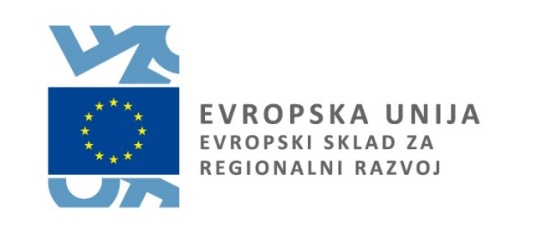 V kolikor upravičenec objavlja informacije o operaciji na spletnih straneh, na dogodkih namenjenih ciljnim skupinam ali širši javnosti in na novinarskih konferencah je poleg logotipa upravičenca in logotipa sklada potrebno uporabiti tudi logotipa ministrstva in agencije.Na dogodkih, promocijskem materialu, spletnih straneh itd. je upravičenec dolžan navesti, da operacijo delno financira Evropska unija iz Evropskega sklada za regionalni razvoj. Hkrati je dolžan navesti, da se operacija izvaja v okviru Prednostne naložbe: 3.1 Spodbujanje podjetništva, zlasti z omogočanjem lažje gospodarske izrabe novih idej in spodbujanjem ustanavljanja novih podjetij, vključno s podjetniškimi inkubatorji.Vsa gradiva na dogodkih morajo biti na prvi strani ustrezno označena (npr. vabilo in program, lista udeležencev, gradivo za novinarje, predstavitve in drugi pisni prispevki). V primeru tiskovnih konferenc se pred govorniki postavita tudi namizni zastavici Republike Slovenije in Evropske unije, prav tako se označijo prostori (npr. panoji, plakati ipd.), v katerih poteka dogodek. V primeru, da operacija in aktivnosti, ki jih izvajate v okviru  te predstavljate v javnih občilih (radio, televizija, časopisi, spletnih straneh, powerpoint predstavitev itd.), je prav tako potrebno navesti, da projekt delno financira Evropska unija iz Evropskega sklada za regionalni razvoj in navesti ministrstvo in agencijo. Simboli in različne oblike logotipov so dostopni na spletni strani EU-skladi: www.eu-skladi.si in pri skrbniku pogodbe.III.  OBRAZCI IN DOKAZILAObrazec 1: Prijavni obrazecObrazec 2: Izjava o strinjanju z vsebino javnega razpisaObrazec 3: Izjava o ne ustvarjanju dobička iz pridobljenih sredstev po tem razpisuObrazec 4: Seznam zaposlenihObrazec 5: Akcijski načrt in Finančni načrtObrazec 6: Seznam preteklih izvedenih aktivnostiObrazec 7: Seznam inkubiranih podjetijObrazec 8: Širši družbeni vpliv in mednarodna partnerstvaObrazec 9: Pooblastilo za pridobitev podatkov od Finančne uprave RSObrazec 10: Vzorec pogodbeObrazec 11: Vsebina popolne vlogeObrazec 12: Oddaja vloge – na ovojnici vlogeDokazila:Vlogi je potrebno priložiti dokazila, ki so opredeljena v okviru obrazcev.Obrazec 1: Prijavni obrazec PRIJAVNI OBRAZECObrazec 2: Izjava o strinjanju z vsebino javnega razpisaIZJAVA O STRINJANJU Z VSEBINO JAVNEGA RAZPISAObrazec 3: Izjava o neustvarjanju dobička iz pridobljenih sredstev po tem razpisuIZJAVA O NEUSTVARJANJU DOBIČKA IZ PRIDOBLJENIH SREDSTEV PO TEM RAZPISU	Obrazec 4: Seznam zaposlenihSEZNAM REDNO ZAPOSLENIHStanje na dan oddaje vloge, prijavitelj naj navede tiste redno zaposlene, ki bodo predvidoma sodelovali pri izvajanju aktivnosti v okviru operacije. Najmanj 2 od navedenih zaposlenih morata izpolnjevati razpisne zahteve - 4.2. Posebni pogoji za prijavitelje, točka 6 (najmanj 3 leta delovnih izkušenj z osebnimi znanji in kompetencami za izvajanje aktivnosti, ki so predmet sofinanciranja). Pretežni del (vsaj 70%) opravljenih delovnih ur v okviru operacije morajo izvesti zaposleni na SIO, ki izpolnjujejo pogoje pod 4.2. Posebni pogoji za prijavitelje, točka 6.Prijavitelj vlogi priloži obrazce M1/M2 ter življenjepise navedenih zaposlenih vključno z referencami.Obrazec 5: Akcijski načrt in Finančni načrtAKCIJSKI NAČRTI. OPIS NAČRTOVANIH AKTIVNOSTIPrijavitelj naj navede število načrtovanih aktivnosti po Fazah podpore, vrstah aktivnostih in opredeli obseg le-teh (št. ur/ št. izvedb in št. prejemnikov podpore) in ujemanje s pričakovanimi rezultati. Prijavitelj naj poda tudi okvirni lokacijski načrt izvajanja aktivnosti. Prijavitelj naj navede ujemanje aktivnosti s ključnimi razvojnimi dokumenti v Sloveniji in EU in relevantnih tematskih ciljev. Načrtovane aktivnosti se morajo ujemati z delom, ki se nanaša na Finančni načrt. Aktivnosti naj bodo opredeljene za obdobje od začetka operacije do 31. 12. 2019. Prijavitelj naj upošteva, da se aktivnosti sofinancirane po tem javnem razpisu ne smejo izvajati v okviru drugih dogodkov, sofinanciranih iz drugih virov temveč morajo biti izvedene samostojno. V kolikor je nujno potrebno, da se določena aktivnost izvede v okviru drugega dogodka pa mora biti jasno navedeno ločevanje med dogodkoma pri čemer ni dopustno, da se na sofinancirani aktivnosti oglašuje drug dogodek ali drug organizator, še posebej, če je sofinanciran iz drugih javnih sredstev.V primeru prijave tudi na Fazo 3 v tem razdelku navedite SIO-te s katerimi imate sklenjene pogodbe o sodelovanju za namen izvajanja aktivnosti Faze 3.II. OPREDELITEV REZULTATOV Prijavitelj navede rezultate, ki bodo doseženi glede na izvedene aktivnosti pri čemer naj se posebej osredotoči na nove inovativne poslovne ideje in na ustanavljanje in inkubiranje novih podjetij, ki bodo rezultat aktivnosti. Prijavitelj naj utemelji opredeljene rezultate s predlaganim akcijskim in finančnim načrtom. Rezultati morajo biti neposredna posledica izvajanja opredeljenih aktivnosti. POZOR! Prijavitelj mora v vlogi realno prikazati načrtovane rezultate operacije. Preveč optimistična pričakovanja lahko privedejo do nedoseganja zastavljenih rezultatov in so lahko podlaga za zahtevo za vračilo celotnih prejetih sredstev! Rezultati naj bodo opredeljeni na način, da bo možno preverjati izpolnitev (MERLJIVO).   III. OPREDELITEV KLJUČNIH VIROV IN TVEGANJ ZA DOSEGO REZULTATOVPrijavitelj naj opredeli vse ključne vire za dosego rezultatov. Prijavitelj naj navede tudi ključne osebe za izvedbo aktivnosti (zaposlene in za že znane zunanje strokovnjake) in poda kratek opis njihovih znanj in kompetenc. Opredeli naj ključna tveganja in ukrepe za obvladovanje tveganj za dosego rezultatov v posameznih letih. IV. TRAJNOSTNI RAZVOJ IN ENAKE MOŽNOSTIPrijavitelj naj opredeli vpliv operacije na trajnostni razvoj. Prijavitelj naj se osredotoči le na tiste vplive, ki bodo imeli neposredni vpliv na trajnostni razvoj. Prijavitelj naj opredeli na kakšen način bo zagotavljal nediskriminacijo uporabnikov, enake možnosti in dostopnosti vsem uporabnikom. Prijavitelj naj tudi navede, (če) in na kakšen način bo v aktivnosti vključeval zapostavljene skupine in posameznike.V. INFORMIRANJE IN OBVEŠČANJE JAVNOSTIPrijavitelj naj poda načrt izvajanja informiranja in obveščanja javnosti o izvajanju aktivnosti in opredeli ključne informacijske kanale za dosego ciljnih skupin in promocijo operacije. Prijavitelj naj tudi navede, kje bodo predhodno objavljene informacije o dogodkih, ki se bodo izvajali v okviru tega javnega razpisa. Prijavitelj naj tudi navede ali bo pri obveščanju javnosti sodeloval tudi z drugimi deležniki na področju izvajanja aktivnosti. Prijavitelj naj navaja samo aktivnosti, ki so predmet tega javnega razpisa. Prijavitelj naj poleg tega navede na kakšen način bo upošteval pravila Kohezijske politike glede informiranja in obveščanja javnosti v vseh informacijskih kanalih. Priloge:Načrt usposabljanja – letni - za tekoče leto, za vsako naslednje leto pa pred začetkom leta predložiti (skupaj z zadnjim zahtevkom v tekočem letu) agenciji v potrditev dopolnjen načrt.Načrt sodelovanja – letni – za tekoče leto sodelovanja, za vsako naslednje leto pa pred začetkom leta predložiti (skupaj z zadnjim zahtevkom v tekočem letu) agenciji v potrditev dopolnjen načrt.FINANČNI NAČRT	V excel prilogiPrijavitelj izpolni vse rumeno obarvane celice. Prijavitelj naj ne spreminja obrazca!Obrazec 6: Seznam preteklih izvedenih aktivnostiSEZNAM IZVEDENIH AKTIVNOSTIPrijavitelj naj navede izvedene aktivnosti za izboljšanje poslovnega okolja v zadnjih 24 mesecih pred oddajo vloge in sicer izvedene informativne dogodke in tematske delavnice ter opravljene ure svetovanja in mentoriranja, za kar priloži ustrezna dokazila. Vsaj 1 dokazilo za vsako od obeh kategorij mora izvirati iz obdobja 18-24 mesecev pred datumom oddaje vloge. Agencija lahko naknadno zahteva še dodatna dokazila. Po potrebi obrazec razširite z dodatnimi vrsticami.Obrazec 7: Seznam inkubiranih podjetijSEZNAM INKUBIRANIH PODJETIJStanje na dan oddaje vloge, prijavitelj naj navede tista inkubirana podjetja, ki so vključena v subjekt manj kot 4 leta in s katerim ima subjekt sklenjeno pogodbo o inkubiranju. Prijavitelj pogodbe o inkubiranju predloži k prijavi. Agencija lahko naknadno zahteva še dodatna dokazila.Obrazec 8: Širši družbeni vpliv in mednarodna partnerstvaŠIRŠI DRUŽBENI VPLIVPrijavitelj naj opiše in utemelji širši družbeni vpliv izvedbe operacije. Prijavitelj naj pojasni tudi predviden prispevek operacije k povečevanju števila novoustanovljenih podjetij, predvsem tistih, ki dosegajo višjo dodano vrednost v primerjavi s slovenskim povprečjem, povečevanju stopnje preživetja novoustanovljenih podjetij, hitrejši rasti in razvoju novoustanovljenih podjetij. Prijavitelj naj navede s katerimi organizacijami sodeluje na področju predmeta javnega razpisa (npr. SPOT  svetovanje, FabLab, SRIP, TTO…) in priloži ustrezna dokazila (veljavne pogodbe).MEDNARODNA PARTNERSTVAPrijavitelj naj navede podatke glede mednarodnih partnerstev v katerih je sodeloval v zadnjih 5 letih od datuma oddaje vloge in priloži ustrezna dokazila (pogodbe).Obrazec 9:  Pooblastilo za pridobitev podatkov od Finančne uprave RSkot vlagatelj na Javni razpis za izvedbo podpornih storitev subjektov inovativnega okolja v Republiki Sloveniji v letih od 2018 do 2019 »SIO 2018-2019« (Uradni list RS, številka ……./2017)POOBLAŠČAMAgencijo, kot razpisovalca Javnega razpisa za izvedbo podpornih storitev subjektov inovativnega okolja v Republiki Sloveniji v letih od 2018 do 2019 »SIO 2018-2019«, da pri Finančni upravi Republike Slovenije pridobi potrdilo oz. preveri naslednje podatke:da na dan oddaje vloge pa vse do sklenitve pogodbe nimamo neporavnanih zapadlih finančnih obveznosti iz naslova obveznih dajatev in drugih denarnih nedavčnih obveznosti v skladu z zakonom, ki ureja finančno upravo, ki jih pobira davčni organ (v višini 50 eurov ali več na dan oddaje vloge pa vse do sklenitve pogodbe);da smo v obdobju zadnjega leta do dne oddaje vloge na javni razpis oziroma do sklenitve pogodbe predložili vse obračune davčnih odtegljajev za dohodke iz delovnega razmerja;potrdilo iz katerega je razvidno ali je upravičenec kot davčni zavezanec v obdobju črpanja sredstev kohezijske politike identificiran za namene DDV ter namen, za katerega se potrdilo izdaja. Če je iz potrdila razvidno, da je upravičenec kot davčni zavezanec identificiran za namene DDV, mora biti iz potrdila razvidno še, kakšne dejavnosti opravlja:dejavnosti, od katere ima pravico do odbitka celotnega DDVneobdavčljive in/ali oproščene dejavnosti, od katerih nima pravice do odbitka DDV ali neobdavčljive in/ali oproščene dejavnosti, od katerih nima pravice do odbitka DDV ter obdavčene dejavnosti, od katerih ima pravico do odbitka DDV (v tem primeru mora biti iz potrdila razviden odbitni delež DDV).V …………….., dne ……………….Žig			Podpis zakonitega zastopnika:Obrazec 10: Vzorec pogodbeVZOREC POGODBE	Vzorec pogodbe preberite in parafirajte ali podpišite na zadnji strani, ni pa je potrebno izpolnjevati.S parafo potrdite, da ste bili vnaprej, ob prijavi seznanjeni s pogodbenimi določili. Pogodba se bo dejansko podpisala v primeru, da bo projekt sprejet v sofinanciranje. V tem primeru bo opremljena z dejanskimi konkretnimi podatki, ki so v vzorcu puščeni prazni (kot npr. Naslov projekta, pogodbeni znesek itd.). Pogodba je le vzorčna in agencija si pridržuje pravice, da pogodbo pred podpisom ustrezno dopolni ali spremeni. Izbrani prijavitelj na javni razpis ima pravico podpis pogodbe, v primeru sprememb, ki bi bile zanj nesprejemljive, zavrniti. To mora podjetje storiti pisno! V kolikor prijavitelj zavrne podpis pogodbe, se šteje, da je odstopil od vloge in da je sklep o dodelitvi sredstev razveljavljen. Na zadnji strani parafiran ali podpisan vzorec pogodbe je obvezna sestavina vloge na javni razpis.Javna agencija Republike Slovenije za spodbujanje podjetništva, internacionalizacije, tujih investicij in tehnologije, Verovškova ulica 60, 1000 Ljubljana, kot izvajalski organ, ki jo zastopa mag. Gorazd Mihelič, direktor (v nadaljevanju: agencija),davčna številka: SI 97712663,	 matična številka: 6283519	in……… ki ga zastopa …………(v nadaljevanju: upravičenec),davčna številka: matična številka:	transakcijski račun: ______________-, odprt pri________________sklepata naslednjoPOGODBO O DODELITVI SREDSTEV ZA IZVEDBO PODPORNIH STORITEV SUBJEKTOV INOVATIVNEGA OKOLJA V REPUBLIKI SLOVENIJI V LETIH OD 2018 DO 2019 »SIO 2018-2019«št. 			UVODNE DOLOČBEčlenPogodbeni stranki uvodoma kot nesporno ugotavljata:da je agencija oseba javnega prava, ki je na podlagi Uredbe o porabi sredstev evropske kohezijske politike v Republiki Sloveniji v programskem obdobju 2014–2020 za cilj »naložbe za rast in delovna mesta« (Uradni list RS, št. 29/15, 36/16, 58/16, 69/16-popr., 15/17 in 69/17) dolžna opravljati predpisane naloge v okviru načrtovanja evropske kohezijske politike in načina izbora operacij in izvajanja operacij,da je bil za operacijo »_________« (v nadaljevanju: operacija) upravičencu izdan sklep agencije o izboru …, št…. z dne…., da predstavljajo sredstva, dodeljena upravičencu v skladu s to pogodbo, sredstva evropske kohezijske politike, ki se upravičencu na podlagi te pogodbe izplačajo kot sredstva iz proračuna Evropske unije in proračuna Republike Slovenije (slovenska udeležba),da področje izvajanja evropske kohezijske politike sodi na področje javnih financ ter je v celoti urejeno s predpisi, sprejetimi na ravni Evropske unije in nacionalnimi predpisi, ki so za pogodbeni stranki zavezujoči,da je namen sofinanciranja operacij iz sredstev evropske kohezijske politike izključno sofinanciranje tistih upravičenih stroškov in izdatkov izbranih operacij ali njihovih delov, ki niso obremenjene s kršitvami veljavnih predpisov ali te pogodbe,da je upravičenec seznanjen, da gre za pogodbo, ki je v določenem delu pod javnopravnim režimom, torej pod ureditvijo, drugačno od splošnih pravil pogodbenega prava,da agencija v pogodbi ne nastopa samo kot pogodbena stranka, temveč tudi kot nosilec javnega interesa za spodbujanje naložb za rast in delovna mesta ter zmanjševanje razvojnih razlik do razvitih regij Evropske unije ter med kohezijskima regijama in razvojnimi regijami v Republiki Sloveniji. Pri uresničevanju tega interesa ima nekatera pooblastila, s katerimi lahko posega v določbe te pogodbe zlasti v delih, ki se nanašajo na pristojnosti posredniškega organa in organa upravljanja v zvezi z nadzorom nad porabo sredstev in pooblastilom za ta nadzor,da je upravičenec seznanjen z obveznostmi in pristojnostmi Republike Slovenije (v nadaljnjem besedilu: RS) glede deljenega upravljanja med RS in Evropsko komisijo (v nadaljnjem besedilu: Komisija) za sredstva Evropskih strukturnih in investicijskih skladov (v nadaljnjem besedilu: ESI skladi) ter da Komisija in RS uporabljata načelo dobrega finančnega poslovanja v skladu s 30. členom Uredbe (EU) št. 966/2012 Evropskega Parlamenta in Sveta z dne 25. oktobra 2012 o finančnih pravilih, ki se uporabljajo za splošni proračun Unije in razveljavitvi Uredbe Sveta (ES, Euratom) št. 1605/2002 (UL L 298 z dne 26.10.2012, str. 1, v nadaljevanju: finančna uredba, ki se uporablja za evropski proračun),da je upravičenec seznanjen, da so udeleženci evropske kohezijske politike dolžni preprečevati, odkrivati in odpravljati nepravilnosti ter poročati o njih. Prav tako so dolžni izvajati finančne in druge popravke v povezavi z odkritimi posameznimi ali sistemskimi nepravilnostmi. Kadar zneska neupravičenih izdatkov ni mogoče natančno določiti, se uporabi pavšalni znesek ali ekstrapolirani finančni popravek,da je upravičenec seznanjen, da neizvršitev finančnega popravka za RS pomeni neupravičeno obremenitev državnega proračuna, kot to določa 85. člen Uredbe (EU) št. 1303/2013 Evropskega parlamenta in Sveta z dne 17. decembra 2013 o skupnih določbah o Evropskem skladu za regionalni razvoj, Evropskem socialnem skladu, Kohezijskem skladu, Evropskem kmetijskem skladu za razvoj podeželja in Evropskem skladu za pomorstvo in ribištvo, o splošnih določbah o Evropskem skladu za regionalni razvoj, Evropskem socialnem skladu, Kohezijskem skladu in Evropskem skladu za pomorstvo in ribištvo ter o razveljavitvi Uredbe Sveta (ES) št. 1083/2006 z vsemi spremembami (v nadaljevanju: Uredba (EU) št. 1303/2013). Upravičenec ima pravico ugovarjanja zoper vmesna poročila agencije, ministrstva, organa upravljanja, revizijskega organa in drugih nadzornih organov, vključenih v izvajanje, upravljanje, nadzor ali revizijo operacije Operativnega programa za izvajanje kohezijske politike v programskem obdobju 2014–2020, s katerimi izpodbija ugotovitve iz vmesnih poročil, ter dolžnost navajanja vseh dejstev in dokazov, ki bi lahko vplivali na pravilnost ugotovitev v navedenih vmesnih poročilih,da zadržanje izplačil sredstev, finančni popravki in vračilo že izplačanih sredstev za upravičenca ne pomenijo nastanka težko nadomestljive škode,da upravičenec pri izvajanju pogodbe nastopa samostojno, brez partnerjev pri operaciji, ki se sofinancira s to pogodbo,da izplačila zahtevkov za izplačilo na podlagi te pogodbe izvaja Ministrstvo za gospodarski razvoj in tehnologijo (v nadaljevanju: ministrstvo).členPogodbeni stranki sta sporazumni, da se ta pogodba sklepa zaradi dodelitve sredstev evropske kohezijske politike upravičencu, katerega operacija je bila odobrena, in ki se izplačajo kot sredstva iz proračuna Evropske unije s slovensko udeležbo za operacije ali njihove dele, ki niso obremenjeni s kršitvami veljavnih predpisov ali te pogodbe. Pogodbeno razmerje je urejeno z evropskimi in slovenskimi javnofinančnimi predpisi ter je podvrženo tudi nadzoru evropskih in slovenskih institucij ali organov, ki ugotavljajo kršitve pri uporabi dodeljenih sredstev. Ker gre za dodelitev javnih sredstev, se pogodbeni stranki zavezujeta, da bosta ravnali v skladu z ugotovitvami iz končnih poročil organa upravljanja, revizijskega organa in drugih nadzornih organov ali institucij, vključenih v izvajanje, upravljanje, nadzor ali revizijo operacije, sicer gre za bistveno kršitev pogodbe. Upravičenec je dolžan ukrepati skladno s priporočili iz končnih poročil nadzornih organov in redno obveščati agencijo o izvedenih ukrepih.Pogodbeni stranki se dogovorita, da se upravičeni stroški izvedbe operacije sofinancirajo le pod pogojem, da niso nastali s kršitvijo predpisov s področja oddaje javnih naročil ali drugih predpisov ali s kršitvijo te pogodbe.Pomen izrazov, uporabljenih v tej pogodbi, je enak pomenu izrazov, kot jih določa Uredba o porabi sredstev evropske kohezijske politike v Republiki Sloveniji v programskem obdobju 2014–2020 za cilj »naložbe za rast in delovna mesta«, razen če ta pogodba izrecno določa drugačen pomen posameznega izraza.PREDMET POGODBE členPogodba se sklepa zaradi dodelitve sredstev sofinanciranja upravičenih stroškov upravičenca s strani agencije, s katerimi bo upravičenec izvedel operacijo izvajanja podpornih storitev subjektov inovativnega okolja v Republiki Sloveniji v letih 2018 do 2019. Aktivnosti morajo biti dostopne vsem uporabnikom iz ciljnih skupin.Sredstva sofinanciranja se dodeljujejo na podlagi in pod pogoji, ki so navedeni v javnem razpisu in razpisni dokumentaciji in so dogovorjeni s to pogodbo, kar je upravičencu znano in s podpisom te pogodbe prevzema dogovorjene pravice in obveznosti. V nadaljevanju se uporablja pojem pogodba za vse obveznosti, ki izhajajo iz sklepa, morebitnih prilog in morebitnih aneksov k tej osnovni pogodbi.Upravičenec sprejema sredstva sofinanciranja upravičenih stroškov operacije, ki so nepovratna, namenska sredstva sofinanciranja in prevzema obveznost izvedbe operacije z vsemi obveznostmi, ki jih je sprejel s to pogodbo. PRAVNE PODLAGE IN NAVODILA člen Pogodbeni stranki se dogovorita, da so del pogodbenega prava tudi naslednji predpisi in dokumenti: - Uredba (EU) št. 1303/2013 Evropskega parlamenta in Sveta z dne 17. decembra 2013 o skupnih določbah o Evropskem skladu za regionalni razvoj, Evropskem socialnem skladu, Kohezijskem skladu, Evropskem kmetijskem skladu za razvoj podeželja in Evropskem skladu za pomorstvo in ribištvo, o splošnih določbah o Evropskem skladu za regionalni razvoj, Evropskem socialnem skladu, Kohezijskem skladu in Evropskem skladu za pomorstvo in ribištvo ter o razveljavitvi Uredbe Sveta (ES) št. 1083/2006, z vsemi spremembami  (UL L 347 z dne 20. 12. 2013, str. 320; v nadaljnjem besedilu: Uredba (EU) št. 1303/2013),- Uredba (EU) št. 1301/2013 Evropskega parlamenta in Sveta z dne 17. decembra 2013 o Evropskem skladu za regionalni razvoj in o posebnih določbah glede cilja »naložbe za rast in delovna mesta« ter o razveljavitvi Uredbe (ES) št. 1080/2006 z vsemi spremembami (UL L 347 z dne 20. 12. 2013, str. 289, v nadaljnjem besedilu: Uredba (EU) št. 1301/2013),- Uredba (EU, Euratom) št. 966/2012 Evropskega parlamenta in Sveta z dne 25. oktobra 2012 o finančnih pravilih, ki se uporabljajo za splošni proračun Unije in razveljavitvi Uredbe Sveta (ES, Euratom) št. 1605/2002 (UL L 298 z dne 26. 10. 2012, str. 1 in njena izvedbena uredba), - Uredba Komisije (EU) št. 651/2014 z dne 17. junija 2014 o razglasitvi nekaterih vrst pomoči za združljive z notranjim trgom pri uporabi členov 107 in 108 Pogodbe (UL L 187, 26.6.2014, str.1),- Uredba Komisije (EU) št. 1407/2013 z dne 18. decembra 2013 o uporabi členov 107 in 108 Pogodbe o delovanju Evropske unije pri pomoči de minimis. (Uradni list EU L 352, 24.12.2013),- Uredba o porabi sredstev evropske kohezijske politike v Republiki Sloveniji v programskem obdobju 2014–2020 za cilj »naložbe za rast in delovna mesta« (Uradni list RS, št. 29/15, 36/16,58/16, 69/16-popr.,15/17 in 69/17),- Izvedbena Uredba Komisije (EU) št. 1011/2014 z dne 22. septembra 2014 o podrobnih pravilih za izvajanje Uredbe (EU) št. 1303/2013 Evropskega parlamenta in Sveta v zvezi z vzorci za predložitev nekaterih informacij Komisiji ter o podrobnih pravilih za izmenjavo informacij med upravičenci in organi upravljanja, organi za potrjevanje, revizijskimi organi in posredniškimi organi,- Izvedbena Uredba Komisije (EU) št. 215/2014 z dne 7. marca 2014 o določitvi pravil za izvajanje Uredbe (EU) št. 1303/2013 Evropskega parlamenta in Sveta o skupnih določbah o Evropskem skladu za regionalni razvoj, Evropskem socialnem skladu, Kohezijskem skladu, Evropskem kmetijskem skladu za razvoj podeželja in Evropskem skladu za pomorstvo in ribištvo, o splošnih določbah o Evropskem skladu za regionalni razvoj, Evropskem socialnem skladu, Kohezijskem skladu in Evropskem skladu za pomorstvo in ribištvo v zvezi z metodologijami za določitev podpore ciljem na področju podnebnih sprememb, določitvijo mejnikov in ciljnih vrednosti v okviru uspešnosti ter nomenklaturo kategorij ukrepov za strukturne in investicijske sklade,- Izvedbena Uredba Komisije (EU) št. 821/2014 z dne 28. julija 2014 o pravilih za uporabo Uredbe (EU) št. 1303/2013 Evropskega parlamenta in Sveta glede podrobne ureditve prenosa in upravljanja prispevkov iz programov, poročanja o finančnih instrumentih, tehničnih značilnosti ukrepov obveščanja in komuniciranja za operacije ter sistema za beleženje in shranjevanje podatkov,- Izvedbena Uredba Komisije (EU) št. 964/2014 z dne 11. septembra 2014 o pravilih za uporabo Uredbe (EU) št. 1303/2013 Evropskega parlamenta in Sveta v zvezi s standardnimi pogoji za finančne instrumente, - Izvedbena Uredba Komisije (EU) 2015/207 z dne 20. januarja 2015 o določitvi podrobnih pravil za izvajanje Uredbe (EU) št. 1303/2013 Evropskega parlamenta in Sveta v zvezi z vzorci za poročilo o napredku, predložitev informacij o velikem projektu, skupni akcijski načrt, poročila o izvajanju za cilj »naložbe za rast in delovna mesta«, izjavo o upravljanju, revizijsko strategijo, revizijsko mnenje in letno poročilo o nadzoru ter metodologijo, ki se uporabi pri izvajanju analize stroškov in koristi, in v skladu z Uredbo (EU) št. 1299/2013 Evropskega parlamenta in Sveta v zvezi z vzorcem za poročila o izvajanju za cilj »evropsko teritorialno sodelovanje«, - Delegirana Uredba Komisije (EU) št. 480/2014 z dne 3. marca 2014 o dopolnitvi Uredbe (EU) št. 1303/2013 Evropskega parlamenta in Sveta o skupnih določbah o Evropskem skladu za regionalni razvoj, Evropskem socialnem skladu, Kohezijskem skladu, Evropskem kmetijskem skladu za razvoj podeželja in Evropskem skladu za pomorstvo in ribištvo ter o splošnih določbah o Evropskem skladu za regionalni razvoj, Evropskem socialnem skladu, Kohezijskem skladu in Evropskem skladu za pomorstvo in ribištvo, - Delegirana Uredba Komisije (EU) št. 522/2014 z dne 11. marca 2014 o dopolnitvi Uredbe (EU) št. 1301/2013 Evropskega parlamenta in Sveta v zvezi s podrobnimi pravili o načelih za izbor in upravljanje inovativnih ukrepov na področju trajnostnega urbanega razvoja, ki jih podpira Evropski sklad za regionalni razvoj,- drugih delegiranih in izvedbenih aktov, ki jih Komisija sprejme v skladu s 149. in 150. členom Uredbe EU o skupnih določbah, - Proračun Republike Slovenije za leto 2018 (Uradni list RS, št. 80/16 in 71/17),- Proračun Republike Slovenije za leto 2019 (Uradni list RS, št. 71/17),- Zakon o izvrševanju proračunov Republike Slovenije za leti 2018 in 2019 (Uradni list RS, št. 71/17),- Pravilnik o postopkih za izvrševanje proračuna Republike Slovenije (Uradni list RS, št. 50/07, 61/08, 99/09 - ZIPRS1011, 3/13 in 81/16), - Zakon o javnih financah (Uradni list RS, št. 11/11 – uradno prečiščeno besedilo, 14/13 – popr., 101/13, 55/15 – ZFisP in 96/15 – ZIPRS1617), - Zakon o podpornem okolju za podjetništvo (Uradni list RS, št. 102/07, 57/12, 82/13, 17/15 in 27/17; v nadaljevanju: ZPOP-1), - Zakon o spodbujanju skladnega regionalnega razvoja (Uradni list RS, št. 20/11, 57/12 in 46/16),- Zakon o integriteti in preprečevanju korupcije (Uradni list RS, št. 69/11 - uradno prečiščeno besedilo), - Partnerski sporazum med Slovenijo in Evropsko komisijo za obdobje 2014–2020, št. CCI 2014SI16M8PA001-1.3, z dne 30. oktobra 2014, - Operativni program za izvajanje Evropske kohezijske politike v obdobju 2014-2020, št. CCI 2014SI16MAOP001), z dne 29. 7. 2016 z vsemi spremembami, - Odlok o izvedbenem načrtu Operativnega programa za izvajanje evropske kohezijske politike za programsko obdobje 2014–2020 (Uradni list RS, št. 50/15, 58/15, 76/15, 1/16, 35/16 in 55/16), - Odlok o spremembah Odloka o izvedbenem načrtu Operativnega programa za izvajanje evropske kohezijske politike za programsko obdobje 2014–2020 (Uradni list RS, št. 76/15),- Navodila organa upravljanja za finančno upravljanje evropske kohezijske politike cilja »naložbe za rast in delovna mesta v programskem obdobju 2014 – 2020«, julij 2015, objavljena na spletni strani http://www.eu-skladi.si/sl/ekp/navodila, z vsemi spremembami, ki bodo objavljene v času izvajanja javnega razpisa in pogodbe, - Navodila organa upravljanja za načrtovanje, odločanje o podpori, spremljanje, poročanje in vrednotenje izvajanja evropske kohezijske politike v programskem obdobju 2014–2020, junij 2016, objavljena na spletni strani http://www.eu-skladi.si/sl/ekp/navodila, z vsemi spremembami, ki bodo objavljene v času izvajanja javnega razpisa in pogodbe,- Navodila organa upravljanja o upravičenih stroških za sredstva evropske kohezijske politike v programskem obdobju 2014-2020, april 2016, objavljena na spletni strani http://www.eu-skladi.si/sl/ekp/navodila, z vsemi spremembami, ki bodo objavljene v času izvajanja javnega razpisa in pogodbe,- Navodila organa upravljanja za izvajanje upravljalnih preverjanj po 125. členu Uredbe (EU) št. 1303/2013, programsko obdobje 2014-2020, julij 2016, objavljena na spletni strani http://www.eu-skladi.si/sl/ekp/navodila, z vsemi spremembami, ki bodo objavljene v času izvajanja javnega razpisa in pogodbe,- Navodila organa upravljanja na področju komuniciranja vsebin evropske kohezijske politike v programskem obdobju 2014–2020, avgust 2015, objavljena na spletni strani http://www.eu-skladi.si/sl/ekp/navodila, z vsemi spremembami, ki bodo objavljene v času izvajanja javnega razpisa in pogodbe,- Smernice o načelih, merilih in okvirnih lestvicah, ki se morajo uporabljati v zvezi s finančnimi popravki, ki jih komisija izvede v skladu s členoma 99 in 100 Uredbe Sveta (ES) št. 1083/2006 z dne 11. julija 2006, - Smernice organa upravljanja za integracijo načel enakosti spolov, enakih možnosti, nediskriminacije in dostopnosti za invalide pri izvajanju, spremljanju, poročanju in vrednotenju evropske kohezijske politike v programskem obdobju 2014–2020, februar 2016, objavljene na spletni strani http://www.eu-skladi.si/ekp/navodila, z vsemi spremembami, ki bodo objavljene v času izvajanja javnega razpisa in pogodbe,- Smernice za določitev finančnih popravkov izdatkov, ki jih financira Unija v okviru deljenega upravljanja, zaradi neskladnosti z vsakokratno veljavnimi pravili o javnih naročilih, objavljene na spletni strani http://ec.europa.eu/regional_policy/sources/docoffic/cocof/2013/cocof_13_9527_annexe_sl.pdf- Smernice o poenostavljenih možnostih obračunavanja stroškov Pavšalno financiranje, standardne lestvice stroškov na enoto, pavšalni zneski, EGESIF_14-0017 (v skladu s členoma 67 in 68 Uredbe (EU) št. 1303/2013, členom 14(2)–(4) Uredbe (EU) št. 1304/2013 ter členom 19 Uredbe (EU) št. 1299/2013), objavljene na spletni strani http://www.eu-skladi.si/sl/ekp/navodila,- Strategija organa upravljanja za boj proti goljufijam cilja »naložbe za rast in delovna mesta za programsko obdobje 2014–2020«, februar 2016, objavljene na spletni strani http://www.eu-skladi.si/sl/ekp/navodila, z vsemi spremembami, ki bodo objavljene v času izvajanja javnega razpisa in pogodbe,- Navodila organa upravljanja za poročanje in spremljanje nepravilnosti s sredstvi evropske kohezijske politike cilja »naložbe za rast in delovna mesta za programsko obdobje 2014–2020«, februar 2016, objavljena na spletni strani http://www.eu-skladi.si/sl/ekp/navodila, z vsemi spremembami, ki bodo objavljene v času izvajanja javnega razpisa in pogodbe,- Priročnik za uporabo informacijskega sistema e-MA, objavljen na spletni strani http://www.eu-skladi.si/ (v nadaljevanju: Priročnik eMA);- Sklep o ustanovitvi Javne agencije Republike Slovenije za spodbujanje podjetništva, internacionalizacije, tujih investicij in tehnologije (Uradni list RS, št. 93/15),- Program dela s finančnim načrtom Javne agencije Republike Slovenije za spodbujanje podjetništva, internacionalizacije, tujih investicij in tehnologije za leti 2017 in 2018,- Soglasje št. 302-2/2016/29 k Programu dela s finančnim načrtom Javne agencije Republike Slovenije za spodbujanje podjetništva, internacionalizacije, tujih investicij in tehnologije za leti 2017 in 2018 (v nadaljevanju: Program SPIRIT Slovenija),- Sporazum o načinu izvajanja nalog izvajalskega organa med SPIRIT Slovenija in Ministrstvom za gospodarski razvoj in tehnologijo, št. 303-7/2016/6 z dne 9. 5. 2016 in Dodatek 1 k Sporazumu, št. 303-2/2017/176 z dne 8.12.2017,- Pogodba št. SPIRIT-2018-2019/SIO-BŽ z dne 11. 8. 2017 in Dodatka št. 1 k pogodbi št.: SPIRIT-2018-2019/SIO-BŽ z dne 25.1.2018,- Sklep agencije o izboru št. ____z dne ____, (v nadaljevanju: sklep o izboru),- Odločitev o podpori javnega razpisa Službe Vlade Republike Slovenije za razvoj in evropsko kohezijsko politiko v vlogi organa upravljanja, št. __________, z dne ______________, - Javni razpis za izvedbo podpornih storitev subjektov inovativnega okolja v Republiki Sloveniji v letih od 2018 do 2019 »SIO 2018-2019«, objavljen dne ___ v Uradnem listu RS, št. 	, z razpisno dokumentacijo (v nadaljevanju: javni razpis).Pogodbeni stranki se dogovorita, da sta pri izvajanju pravic in obveznosti iz te pogodbe dolžni spoštovati vse slovenske in evropske predpise in dokumente, navedene v prejšnjem odstavku, ter njihovo vsebino sprejemata v pogodbeno vsebino. V primeru neskladja med pogodbenimi določbami in dokumenti, navedenimi v prejšnjem odstavku, prevladajo predpisi in pogoji prava EU.Upravičenec s podpisom te pogodbe izrecno potrjuje, da je v celoti seznanjen z vsemi predpisi in dokumenti, navedenimi v prvem odstavku tega člena, ter da se z vsebino pravic in obveznosti pogodbenih strank izrecno strinja. Pogodbeni stranki se strinjata, da bosta izpolnjevali svoje obveznosti po tej pogodbi v skladu z vsakokratno veljavnimi predpisi in dokumenti, na katere se ta pogodba sklicuje in ki so del pogodbenega prava.PODATKI O OPERACIJI IN OBDOBJE UPRAVIČENOSTIčlenPodatki o operaciji, kot so namen, cilji, ciljne skupine, aktivnosti, rezultati, kazalniki ter finančni načrt in podobno, so opredeljeni v vlogi, ki je Priloga št. 1 te pogodbe in njen sestavni del. Pogodbeni stranki sta soglasni, da potrditev vloge na javni razpis in vključitev vloge v to pogodbo ne pomeni tudi odobritve sofinanciranja posameznih upravičenih stroškov opredeljenih v vlogi. Upravičenost sofinanciranja bo agencija preverjala v okviru vsakokratne presoje zahtevkov za izplačilo v skladu z Navodili organa upravljanja o upravičenih stroških za sredstva evropske kohezijske politike v programskem obdobju 2014-2020 ter Uredbe Komisije (EU) št. 651/2014 z dne 17. junija 2014 o razglasitvi nekaterih vrst pomoči za združljive z notranjim trgom pri uporabi členov 107 in 108 Pogodbe.Sestavni del pogodbe kot Priloga ___ je javni razpis s celotno razpisno dokumentacijo, ter vprašanja in odgovori, ki so bili dani s strani agencije v fazi priprave vlog na javni razpis.Upravičeni strošek nastane, ko je storitev opravljena skladno s predmetom in drugimi določili javnega razpisa in pogodbe ter je podprta z ustrezno listino.Kot začetek operacije se šteje 			.Kot zaključek operacije se šteje datum oddaje zadnjega poročila skladno z datumom opredeljenim v tej pogodbi. Obdobje upravičenosti stroškov je od 1.1.2018 do 31. 12. 2019. Obdobje upravičenosti izdatkov upravičencev je od 1. 1. 2018 do 15. 1. 2020.Vse aktivnosti operacije morajo biti izvedene najkasneje do 31. 12. 2019.Če so se posamezne aktivnosti v okviru operacije začele pred začetkom obdobja upravičenosti stroškov, se takšna aktivnost ne upošteva in ni predmet sofinanciranja.  Upravičenec za osebe, ki bodo po njegovem naročilu delale na operaciji v zvezi z izpolnitvijo te pogodbe, odgovarja, kot bi delo opravil sam.Predmet pogodbe je izpolnjen, ko je zaključena celotna operacija oziroma so izvedene vse aktivnosti v njenem okviru, ne glede na to, ali jih izvaja sam upravičenec ali kdo tretji. Dokazno breme, da je predmet pogodbe izpolnjen skladno s to pogodbo, je na strani upravičenca.členUpravičenec se zavezuje, da bo v obdobju od začetka operacije do 31. 12. 2019 dosegel spodaj navedeni obseg izvedenih aktivnosti, ki bodo prispevali k rezultatom operacije, kot izhaja iz vloge na javni razpis Obrazca 5: Akcijski in finančni načrt, kot sledi:členO številu izvedenih aktivnosti bo upravičenec poročal agenciji pri vsakokratnem obdobnem poročilu. POSLEDICE NEDOSEGANJA NAČRTOVANIH AKTIVNOSTIčlenUpravičenec mora izvesti najmanj 80 odstotkov količinskega obsega vsake predvidene aktivnosti, sicer agencija lahko odstopi od pogodbe in/ali zahteva vračilo dela ali celote že nakazanih sredstev v realni vrednosti, skupaj z zakonskimi zamudnimi obrestmi, od dneva nakazila do dneva vračila.POGODBENA VREDNOST IN FINANČNI NAČRTčlenUpravičencu se po izvedenem javnem razpisu na podlagi sklepa agencije o izboru upravičencu zagotovi sredstva za sofinanciranje skupnih upravičenih stroškov operacije v višini __________EUR (z besedo __________EUR) in sicer:za leto 2018 v višini 			 EUR inza leto 2019 v višini 			 EUR.Prenos odobrenih sredstev sofinanciranja med posameznimi leti ni mogoč, razen ob predhodnem soglasju agencije in ministrstva oz. drugih pristojnih organov skladno s proračunskimi zmožnostmi.V okviru zagotovljenih sredstev je delež celotnih upravičenih izdatkov Evropskega sklada za regionalni razvoj ___ % oz. ________ EUR, delež proračuna Republike Slovenije pa _		_ % oz. ________	__EUR. Sredstva sofinanciranja so zagotovljena na proračunskih postavkah ministrstva:SIO	160063 - PN3.1 - Spodbujanje podjetništva-V-14-20-EU,SIO	160065 - PN3.1 - Spodbujanje podjetništva-Z-14-20-EU,SIO	160064 - PN3.1 - Spodbujanje podjetništva-V-14-20-slovenska udeležba,SIO	160066 - PN3.1 - Spodbujanje podjetništva-Z-14-20-slovenska udeležba.Operacijo delno sofinancira Evropska unija, in sicer iz Evropskega sklada za regionalni razvoj. Operacija se izvaja v okviru Operativnega programa za izvajanje evropske kohezijske politike v programskem obdobju 2014-2020.Upravičenec se obveže zagotoviti lastna sredstva za izdatke operacije, ki niso predmet upravičenih stroškov, ki se sofinancirajo na podlagi te pogodbe, oziroma v deležu, ki presega sofinanciranje upravičenih stroškov skladno s to pogodbo. UPRAVIČENI STROŠKI IN IZDATKIčlenSofinanciranje po tem javnem razpisu bo potekalo skladno s pravili Evropske kohezijske politike in vsakokratno veljavnimi Navodili organa upravljanja o upravičenih stroških za sredstva evropske kohezijske politike v programskem obdobju 2014-2020 in Smernicami o poenostavljenih možnostih obračunavanja stroškov, ki so objavljene na spletni strani: http://www.eu-skladi.si/sl/dokumenti/navodila/smernice-o-poenostavljenih-moznostih-obracunavanja-stroskov.pdf.Stroški so upravičeni, če:so z operacijo neposredno povezani, so potrebni za njeno izvajanje in so v skladu s cilji operacije;so dejansko nastali: za dela, ki so bila opravljena, za blago, ki je bilo dobavljeno oziroma za storitve, ki so bile izvedene;so pripoznani v skladu s skrbnostjo dobrega gospodarja; nastanejo in so plačani v obdobju upravičenosti;temeljijo na verodostojnih knjigovodskih in drugih listinah inso v skladu z veljavnimi pravili Unije in nacionalnimi predpisi.Upravičeni stroški morajo biti neposredno povezani s posamezno podprto operacijo. Upravičeni stroški so opredeljeni v skladu z Navodili organa upravljanja o upravičenih stroških za sredstva evropske kohezijske politike v programskem obdobju 2014 – 2020 in so: stroški dela zaposlenih, povezanih z izvedbo operacije,stroški storitev zunanjih izvajalcev,posredni stroški za izvajanje operacije.členSredstva bodo upravičencu izplačana na osnovi potrjenega zahtevka za izplačilo in obdobnega poročila o izvedenih aktivnostih. Izplačilo se lahko izvede le za aktivnosti, ki niso sofinancirane z drugimi javnimi sredstvi (iz državnega, lokalnega/občinskega proračuna, virov EU in drugih virov).členUpravičenost stroškov upravičenci v posameznem obdobju sofinanciranja dokazujejo z dokazili o izvedenih aktivnostih, ki so bile načrtovane in potrjene v vlogi na javni razpis. Upravičenec dokazuje upravičenost stroškov z ustreznimi dokazili, ki zajemajo:dokazila, ki jih je potrebno predložiti v skladu z vsakokratnimi veljavnimi Navodili organa upravljanja o upravičenih stroških za sredstva evropske kohezijske politike v obdobju 2014-2020, vsakokratnimi veljavnimi Navodili organa upravljanja za izvajanje upravljalnih preverjanj po 125. členu Uredbe (EU) št. 1303/2013, programsko obdobje 2014–2020 in ostalimi navodili agencije;vmesna poročila in končno poročilo o doseženih rezultatih;dokazila, predložena v okviru vzorčnih terenskih preverb dokumentacije.V primeru, da upravičenec ob izstavitvi zahtevka ne predloži vseh zahtevanih dokazil o upravičenosti stroškov, se lahko upravičencu preneha izplačevati sredstva sofinanciranja, oziroma se lahko od njega zahteva vračilo že prejetih sredstev. Roki za predložitev zahtevkov za izplačilo, opredeljeni v 13. členu te pogodbe, se štejejo za bistveno sestavino pogodbe.ZAHTEVKI ZA IZPLAČILO členUpravičenci morajo zahtevke za izplačilo posredovati:prvi zahtevek za izplačilo najkasneje 15. 4. 2018, za izvedene aktivnosti od 1.1.2018 (ali od datuma, ki ga je prijavitelj v prijavnem obrazcu navedel za pričetek aktivnosti) do 31. 3. 2018,kvartalno vsako leto do 15.1., 15.4., 15.7., 15.10. za izvedene aktivnosti od zaključka predhodnega kvartala do zaključka tekočega kvartala, zaključno poročilo najkasneje do 5. 2. 2020, za obdobje od dneva oddaje vloge na javni razpis oziroma od dneva začetka operacije do 31. 12. 2019.členPogodbeni stranki sta sporazumni, da bo izplačilo zahtevkov za izplačilo upravičenca, na podlagi te pogodbe izvajalo ministrstvo kot posredniški organ neposredno in sicer neposredno s podračuna proračuna RS, prek katerega posluje ministrstvo.Upravičenec je dolžan ob oddaji zahtevka za izplačilo, ki ga odda v informacijski sistem organa upravljanja (v nadaljevanju: IS OU) in ga veže na pravilno pravno podlago s številko iz MFERAC, kot prejemnika oz. naslovnika zahtevka za izplačilo navesti ministrstvo in ne agencijo. Upravičenec je dolžan ob tem navesti podračun proračuna RS, prek katerega posluje ministrstvo in sicer: SI56011006300109972. V kolikor upravičenec ob oddaji zahtevka za izplačilo v IS OU ne navede ministrstva kot prejemnika oz. naslovnika zahtevka oz. ne navede ali pa ne navede pravilno podračuna proračuna RS, prek katerega posluje ministrstvo, to predstavlja utemeljen razlog za zavrnitev zahtevka za izplačilo.Obrazec 9 Zahtevek za izplačilo, Obrazec 10 Obdobno poročilo skupaj s finančnim poročilom in Obrazec 11 Končno poročilo, ob zaključku operacije, se skrbniku pogodbe posreduje tudi v elektronski obliki.Dinamika sofinanciranja se lahko spremeni na pisni predlog upravičenca le s pisnim dodatkom k pogodbi, vendar le ob utemeljenih razlogih in pod pogojem, da so na razpolago prosta proračunska sredstva.Na podlagi pisnega zaprosila upravičenca lahko agencija potrdi spremembo aktivnosti v akcijskem in finančnem načrtu upravičenca, vendar le do skupne višine 20 odstotkov predlagane pogodbene vrednosti posameznega leta, pri čemer se pogodbena vrednost ne spremeni. Upravičenec lahko takšno spremembo uveljavlja zgolj enkrat v posameznem letu. Obseg predvidenih rezultatov se s spremembo ne spremeni.V kolikor agenciji ne bodo pravočasno predloženi vsi zahtevani dokumenti, bo agencija zahtevala dopolnitev. Rok za dopolnitev določi skrbnik pogodbe na agenciji.členZa namene dodatnega preverjanja upravičenosti stroškov s strani agencije, mora upravičenec na poziv agencije ali drugih udeležencev iz 1. člena te pogodbe posredovati še druga dokazila o upravičenosti stroškov in dokazila za njegov nastanek. Dokazno breme za izkazovanje upravičenosti stroškov je na strani upravičenca.Upravljalna preverjanja, kamor spada tudi administrativno preverjanje zahtevka za izplačilo iz tega in naslednjega člena, so podrobneje urejena v vsakokratno veljavnih Navodilih organa upravljanja za izvajanje upravljalnih preverjanj po 125. členu Uredbe (EU) št. 1303/2013, programsko obdobje 2014-2020. Potrditev upravičenosti stroška zgolj na podlagi izvedene administrativne kontrole ne pomeni, da z naknadnimi kontrolami ni mogoče ugotoviti, da strošek ni upravičen (na primer pri izvajanju kontrol na kraju samem, ipd.). Upravičenec izjavlja, da mu je vsebina teh navodil znana in soglaša, da se preverjanje opravi skladno s tem aktom.Za vsak strošek, pri katerem agencija ob pregledu zahtevka za izplačilo ne najde neposredne povezave med nastankom stroška in izvedbo operacije, lahko agencija od upravičenca sredstev zahteva dodatna pojasnila ali izjavo, ki dokazujejo nastanek stroška za izvedbo projekta. V primeru, da se ob pregledu zahtevka za izplačilo, ugotovi, da upravičenec uveljavlja stroške, ki ne spadajo med upravičene stroške projekta/operacije, si agencija pridržuje pravico, da zavrne zahtevek za izplačilo, ter ga pozove k izstavitvi novega zahtevka za izplačilo skladno s pozivom agencije izplačilo zahtevka zniža v višini neupravičenih stroškov in o tem obvesti upravičenca.Če se pri preverjanju ugotovijo nepravilnosti, je upravičenec nenamensko porabljena sredstva oziroma neupravičeno izplačana sredstva dolžan vrniti skupaj z zakonskimi zamudnimi obrestmi od dneva nakazila na TRR upravičenca do dneva nakazila v dobro proračuna RS.V primeru, da upravičenec ne predloži dokazil o upravičenosti stroškov operacije v rokih, določenih za izstavljanje zahtevkov za izplačilo, ali v rokih za dopolnjevanje dokazil, ki jih zahteva in določi agencija, lahko agencija odloči, da upravičenec ni upravičen do sredstev sofinanciranja, oziroma lahko ministrstvo ali od njega pooblaščena oseba od njega zahteva vračilo že prejetih sredstev.Vse priloge k zahtevku za izplačilo morajo biti parafirane in žigosane s strani odgovorne osebe upravičenca, sicer se zahtevek za izplačilo sredstev zavrne.PLAČILNI ROKIčlenUpravičencu bo sofinancirani znesek plačan v roku, določenem v zakonu, ki ureja izvrševanje proračuna Republike Slovenije, po prejemu pravilno izstavljenega zahtevka za izplačilo, potrjene dokumentacije, ki izkazuje nastanek upravičenih izdatkov in po pravilnem vnosu v informacijski sistem organa upravljanja »eMA« (potrditev zahtevka za izplačilo) ter v okviru razpoložljivih proračunskih sredstev za to operacijo, na transakcijski račun upravičenca. Izpolnitev obveznosti iz prejšnjega odstavka je vezana na proračunske zmogljivosti v posameznih proračunskih letih. Če pride do spremembe v državnem proračunu ali v programu dela agencije, ki neposredno vpliva na to pogodbo, sta pogodbeni stranki soglasni, da ustrezno spremenita pogodbeno vrednost oziroma dinamiko izplačil z dodatkom k tej pogodbi.V primeru, da se upravičenec ne strinja s spremembami iz prejšnjega odstavka, lahko agencija odstopi od pogodbe ter zahteva vračilo vseh izplačanih sredstev.SPREMLJANJE POGODBE PO ZAKLJUČKU OPERACIJEčlenUpravičenec jamči in se zavezuje, da v času trajanja te pogodbe in v skladu z 71. členom Uredbe (EU) št. 1303/2013 ali predpisom, ki jo bo nadomestil, v nadaljnjem roku 5 (petih) let po zaključku operacije ne bo opustil ali premestil proizvodne dejavnosti s programskega območja, spremenil lastništva nad infrastrukturo, ki daje podjetju ali javnemu organu neupravičeno prednost, ali izvedel ali dopustil bistvene spremembe, ki bi vplivale na naravo, značaj, cilje ali pogoje izvajanja operacije, zaradi katerih bi se spremenili prvotni cilji operacije. V nasprotnem primeru lahko agencija od pogodbe odstopi in zahteva vračilo vseh izplačanih sredstev ali sorazmeren del izplačanih sredstev, upravičenec pa mora vrniti vsa prejeta sredstva ali sorazmeren del prejetih sredstev po tej pogodbi v roku 30 (tridesetih) dni od pisnega poziva agencije, povečana za zakonske zamudne obresti od dneva nakazila na TRR upravičenca do dneva nakazila v dobro proračuna RS.člen Upravičenec se zavezuje, da bo še 5 (pet) let po zaključku operacije agenciji dostavljal letna poročila o doseganju kazalnikov učinka in izjave, da rezultati operacije ne bodo in niso bili odtujeni, prodani ali uporabljeni za namen, ki ni v povezavi s sofinancirano operacijo, in sicer najpozneje do 28. februarja tekočega leta za preteklo leto.AKTIVNOSTI AGENCIJEčlen Agencija se pod pogojem pravilnega in pravočasnega izpolnjevanja pogodbenih obveznosti s strani upravičenca obveže izvesti vse aktivnosti za sofinanciranje operacije v višini izkazanih upravičenih stroškov največ do pogodbene vrednosti iz prvega odstavka 9. člena te pogodbe, vse v okviru razpoložljivih proračunskih sredstev.Agencija je dolžna upravičencu na njegovo pisno zaprosilo pravočasno zagotoviti informacije in pojasnila v zvezi z obveznostmi iz te pogodbe.členAgencija ali drug pristojen organ spremlja in nadzira izvajanje te pogodbe ter namensko porabo sredstev evropske kohezijske politike. Agencija lahko za spremljanje, nadzor in evalvacijo operacije ter porabo proračunskih sredstev angažira tudi zunanje izvajalce ali pooblasti druge organe ali institucije.členVsaka sprememba navodil organa upravljanja v času trajanja te pogodbe začne veljati z dnem objave na spletni strani organa upravljanja. Če sprememba navodil posega v vsebino te pogodbe ali spreminja njeno vsebino, bosta pogodbeni stranki v roku 15 (petnajstih) dni od veljavnosti spremembe sklenili dodatek k tej pogodbi. Sklenitev takšnega dodatka ne sme posegati v določila javnega razpisa ali odločitve organa upravljanja o podpori. Če se upravičenec s spremenjenimi navodili ne strinja, lahko to pogodbo odpove brez odpovednega roka vse do izteka roka za sklenitev dodatka k tej pogodbi. Če upravičenec v navedenem roku ne sklene dodatka k tej pogodbi, lahko agencija od pogodbe odstopi. V obeh primerih mora upravičenec vrniti prejeta sredstva po tej pogodbi v roku 30 (tridesetih) dni od pisnega poziva agencije, povečana za zakonske zamudne obresti od dneva nakazila na TRR upravičenca do dneva nakazila v dobro proračuna RS.člen V primeru odkritja nepravilnosti pri izvajanju operacije oziroma te pogodbe agencija:začasno ustavi izplačila sredstev in/alizahteva vračilo neupravičeno izplačanih sredstev, upravičenec pa mora vrniti prejeta sredstva po tej pogodbi v roku 30 (tridesetih) dni od pisnega poziva agencije, povečana za zakonske zamudne obresti od dneva nakazila na TRR upravičenca do dneva nakazila v dobro proračuna RS, in/aliizreče finančne popravke oziroma zniža višino sredstev glede na resnost kršitve.Pogodbeni stranki se dogovorita, da so nepravilnosti pri izvajanju operacije oziroma te pogodbe in njihovo preverjanje podrobneje urejeni v predpisih in dokumentih, navedenih v 4. členu te pogodbe, zlasti v vsakokratno veljavnih Navodilih organa upravljanja za izvajanje upravljalnih preverjanj po 125. členu Uredbe (EU) št. 1303/2013, programsko obdobje 2014–2020 oziroma predpisu, ki jo bo nadomestil.člen Če se po izplačilu sredstev ugotovi, da so bila sredstva izplačana neupravičeno, agencija:-	za znesek neupravičeno izplačanih sredstev zmanjša naslednji zahtevek (ali več zahtevkov) za izplačilo nepovratnih sredstev, če se nepravilnost ugotovi med izvajanjem pogodbe oziroma še pred končnim povračilom sredstev, ali-	zahteva vračilo neupravičeno izplačanih sredstev na podlagi zahtevka za vračilo, upravičenec pa mora vrniti neupravičeno izplačana sredstva v roku 30 (tridesetih) dni od pisnega poziva agencije in skladno s tem pozivom, povečana za zakonske zamudne obresti od dneva nakazila na TRR upravičenca do dneva nakazila v dobro proračuna RS. Predmet zahtevka po tej alineji so tudi neupravičeno izplačana sredstva, ki niso bila v celoti poračunana po prvi alineji tega člena.člen Če med izvajanjem operacije nastopijo okoliščine, ki bi vplivale na sklenitev pogodbe o sofinanciranju na način, da se ta ne bi sklenila, če bi te okoliščine obstajale ob njenem sklepanju, lahko agencija odstopi od pogodbe, upravičenec pa mora vrniti prejeta sredstva po tej pogodbi v roku 30 (tridesetih) dni od pisnega poziva agencije in skladno s tem pozivom, povečana za zakonske zamudne obresti od dneva nakazila na TRR upravičenca do dneva nakazila v dobro proračuna RS.V primeru, da med izvajanjem pogodbe na operaciji pride do sprememb, ki bi vplivale na oceno vloge tako, da bi se ocena znižala pod prag za sofinanciranje operacij, lahko agencija odstopi od pogodbe, upravičenec pa mora vrniti prejeta sredstva po tej pogodbi v roku 30 (tridesetih) dni od pisnega poziva agencije in skladno s tem pozivom, povečana za zakonske zamudne obresti od dneva nakazila na TRR upravičenca do dneva nakazila v dobro proračuna RS.V primeru, da se po podpisu pogodbe ugotovi, da vloga upravičenca ne izpolnjuje vseh pogojev javnega razpisa, agencija odstopi od pogodbe, upravičenec pa mora vrniti prejeta sredstva po tej pogodbi v roku 30 (tridesetih) dni od pisnega poziva agencije in skladno s tem pozivom, povečana za zakonske zamudne obresti od dneva nakazila na TRR upravičenca do dneva nakazila v dobro proračuna RS.OBVEZNOSTI UPRAVIČENCAčlenUpravičenec se zavezuje, da bo izvedba operacije, ki je predmet sofinanciranja po tej pogodbi, pravilna, zakonita, gospodarna in učinkovita, sicer gre za bistveno kršitev te pogodbe.Upravičenec bo izvedel operacijo skladno z dokumenti in navodili, navedenimi v 4. členu pogodbe in veljavnimi v času izvedbe posameznih aktivnosti operacije. V primeru dvoma o vsebini navedenih dokumentov ali predpisov oziroma negotovosti glede pravilne izpolnitve svojih obveznosti po teh je upravičenec dolžan na agencijo podati pisno zaprosilo za pojasnila v zvezi z obveznostmi. Agencija je dolžna v roku 15 (petnajstih) dni pisno odgovoriti na vprašanja upravičenca. Če bo Evropska komisija od RS zahtevala vračilo neupravičeno prejetih ali porabljenih sredstev, ki so bila upravičencu izplačana po tej pogodbi, ali jih je RS dolžna vrniti, se upravičenec zaveže, da bo vsa sredstva, ki jih je skladno s to pogodbo prejel iz proračuna EU in RS, vrnil v roku 30 (tridesetih) dni od pisnega poziva agencije in skladno s tem pozivom, povečana za zakonske zamudne obresti od dneva nakazila na TRR upravičenca do dneva nakazila v dobro proračuna RS.Predhodno izvedena upravljalna preverjanja po 125. členu Uredbe (EU) št. 1303/2013 ali revizije nacionalnih nadzornih organov in s tem povezane odobritve izplačil upravičencu ne vplivajo na upravičenje agencije zahtevati neupravičeno izplačana sredstva, ki so jih ugotovili drugi nadzorni organi v sistemu evropske kohezijske politike.   členUpravičenec s podpisom te pogodbe potrjuje in jamči, da: je seznanjen z dejstvom, da je pomoč sofinancirana s strani evropskih strukturnih skladov, in se strinja, da se pri izvajanju operacije upoštevajo veljavni predpisi in navodila organa upravljanja, ki veljajo za črpanje sredstev iz evropskih strukturnih skladov;je seznanjen z dejstvom, da so udeleženci evropske kohezijske politike dolžni preprečevati, odkrivati, odpravljati nepravilnosti in poročati o njih ter izvajati finančne in druge popravke v povezavi z odkritimi posameznimi ali sistemskimi nepravilnostmi;je seznanjen z dejstvom, da se uporabi pavšalni znesek ali ekstrapolirani finančni popravek v primerih, ko zneska neupravičenih izdatkov ni mogoče natančno določiti;so pogodbo in vse druge listine v zvezi s to pogodbo podpisale osebe, ki so vpisane v poslovni register Slovenije (v nadaljnjem besedilu: ePRS) kot zakoniti zastopniki upravičenca za tovrstno zastopanje, oziroma druge osebe, ki jih je za to pooblastila oseba, vpisana v ePRS;je agencijo seznanil z vsemi dejstvi, podatki in okoliščinami, ki so mu bili znani ali bi mu morali biti znani in ki bi lahko vplivali na odločitev agencije o sklenitvi te pogodbe;so vsi podatki, ki jih je posredoval agenciji v zvezi s to pogodbo, ažurni, resnični, veljavni, popolni in nespremenjeni tudi v času njene sklenitve.Kršitve jamstev iz prejšnjega odstavka so bistvene kršitve pogodbe. V primeru takih kršitev agencija lahko odstopi od pogodbe, upravičenec pa mora vrniti prejeta sredstva po tej pogodbi v roku 30 (tridesetih) dni od pisnega poziva agencije in skladno s tem pozivom, povečana za zakonske zamudne obresti od dneva nakazila na TRR upravičenca do dneva nakazila v dobro proračuna RS.členUpravičenec se zavezuje, da bo:operacijo izvajal skladno z vsakokratno veljavnimi predpisi in navodili organa upravljanja in posredniškega organa;sredstva, pridobljena po tej pogodbi, porabil namensko in izključno za upravičene stroške izvajanja operacije, katere sofinanciranje je predmet te pogodbe, vse v skladu s to pogodbo;v roku 8 (osmih) dni od nastanka spremembe pisno obvestil agencijo o vseh statusnih spremembah, kot so sprememba sedeža ali dejavnosti, sprememba pooblaščenih oseb in zakonitih zastopnikov, sprememba deleža ustanoviteljev, družbenikov ipd. ali druge spremembe deležev, ki bi kakor koli spremenile status upravičenca; agenciji v postavljenem roku dostavljal zahtevana pojasnila v zvezi z operacijo in med delovnim časom omogočal dostop v objekte z namenom izvajanja pregledov, povezanih z operacijo;predložil dokazila o upravičenosti stroškov v postavljenem roku;izpolnil obveznosti v postavljenem roku;upošteval dodatna navodila oziroma spremembe navodil in zahtev agencije glede informiranosti, priprave zahtevkov za sofinanciranje in poročil, ki jih agencija sprejme v skladu z vsakokratno veljavnimi predpisi; agencijo sprotno pisno obveščal o dogodkih, zaradi katerih je podaljšano ali onemogočeno izvajanje operacije; pridobil dostop do informacijskega sistema organa upravljanja, opravil ustrezno izobraževanje in zahtevke za izplačila vnesel v sistem; za operacijo vodil ustrezno ločen knjigovodski sistem oziroma ustrezno knjigovodsko evidenco;zagotavljal revizijsko sled in hranil vso dokumentacijo v zvezi z operacijo, potrebno za zagotovitev ustrezne revizijske sledi v skladu z navodili in veljavnimi predpisi;upošteval vsakokratno veljavno zakonodajo s področja integritete in preprečevanja korupcije; v roku 1 (enega) meseca po izplačilu zadnjega zahtevka za izplačilo agenciji dostavil končno poročilo o zaključku operacije;še 5 (pet) let po zaključku operacije agenciji letno v postavljenem roku pisno poročal o kazalnikih, opredeljenih v tej pogodbi;ne bo odstopil terjatve iz te pogodbe tretjim osebam, jih zastavil ali drugače obremenil;rezultate dokončane operacije uporabljal v skladu z namenom sofinanciranja; subjektom, naštetim v 31. členu te pogodbe, omogočil nadzor nad izvajanjem operacije;v postopkih nadzora ali revizij operacije navajal vsa dejstva in dokaze, ki bi lahko vplivali na pravilnost ugotovitev v navedenih postopkih;si prizadeval morebitne spore urediti s podajo predloga agenciji za sklenitev dodatka k tej pogodbi;skozi celotno obdobje izvajanja operacije najmanj ohranil število zaposlenih, na podlagi katerega je v skladu z Merilom 1 razpisa pridobil določeno število točk v fazi ocenjevanja prijave na razpis. V primeru spremembe števila zaposlenih, o tem takoj obvesti agencijo, ki mu določi rok, za odpravo neskladja.Pri izvajanju aktivnosti D in E (mentoriranje in svetovanje ekspertov) v vseh fazah, je upravičenec dolžan agenciji pripraviti in posredovati vse podatke za preveritev skladnosti s pravili sheme »de minimis« za potencialnega upravičenca pred sklenitvijo pogodbe oziroma pred izvedbo aktivnosti. Prav tako je SIO dolžan preveriti, da potencialni upravičenec nima registrirane glavne dejavnosti, kot je navedeno v Uredbi Komisije (EU) št. 1407/2013 z dne 18. decembra 2013 o uporabi členov 107 in 108 Pogodbe o delovanju Evropske unije pri pomoči de minimis. (Uradni list EU L 352, 24.12.2013).V primeru neizpolnjevanja pogodbenih zavez upravičenca iz prejšnjih dveh odstavkov agencija določi upravičencu rok za odpravo nepravilnosti. Če upravičenec kljub pozivu pomanjkljivosti ne odpravi v postavljenem roku, agencija lahko odstopi od pogodbe, upravičenec pa mora vrniti prejeta sredstva po tej pogodbi v roku 30 (tridesetih) dni od pisnega poziva agencije in skladno s tem pozivom povečana za zakonske zamudne obresti od dneva nakazila na TRR upravičenca do dneva nakazila v dobro proračuna RS.Če ministrstvo, agencija ali drug pristojen organ v času izvajanja pogodbe ugotovi, da se dodeljena sredstva uporabljajo nenamensko ali so dodeljena sredstva odtujena ali so bila upravičencu dodeljena neupravičeno, se prekine izplačevanje sredstev in/ali odstopi od pogodbe, upravičenec pa mora v primeru odstopa vrniti prejeta sredstva po tej pogodbi v roku 30 (tridesetih) dni od pisnega poziva agencije in skladno s tem pozivom, povečana za zakonske zamudne obresti od dneva nakazila na TRR upravičenca do dneva nakazila v dobro proračuna RS. člen Če upravičenec naknadno (v času izvajanja operacije) ugotovi, da v pogodbeno določenem roku oziroma s proračunsko predvidenimi sredstvi ne bo mogel izvesti dogovorjenega obsega operacije, je dolžan o razlogih za zamudo oziroma nezmožnosti izpolnitve pogodbe z ustrezno obrazložitvijo pisno obvestiti agencijo takoj, ko nastopijo ti razlogi, najpozneje pa v roku 15 (petnajstih) dni od njihovega nastanka. Na podlagi upravičenčeve obrazložitve iz prejšnjega odstavka agencija odloči, ali bo spremembo pogodbe odobrila in k pogodbi sklenila dodatek, ali bo od pogodbe odstopila.Agencija lahko odstopi od pogodbe:če upravičenec ne ravna skladno s prvim odstavkom tega člena;če pisno obvestilo upravičenca iz prvega odstavka tega člena prejme po poteku pogodbeno določenega roka;če med izvajanjem operacije pride do okoliščin, ki bi vplivale na ocenjevanje vloge na način, da se ta ne bi sklenila, če bi te okoliščine obstajale ob njenem ocenjevanju. členČe je v času veljavnosti pogodbe nad upravičencem začet postopek zaradi insolventnosti ali postopek prisilnega prenehanja, je upravičenec dolžan o postopku takoj obvestiti agencijo. Z dnem objave sklepa o začetku postopka iz prejšnje povedi upravičenec nima več pravic po tej pogodbi, razen če je sklep razveljavljen ali postopek končan na način, da lahko upravičenec posluje dalje. V vsakem primeru lahko agencija odstopi od pogodbe, upravičenec pa mora vrniti prejeta sredstva po tej pogodbi v roku 30 (tridesetih) dni od pisnega poziva agencije, povečana za zakonske zamudne obresti od dneva nakazila, na TRR upravičenca do dneva nakazila v dobro proračuna RS.Če pride do blokade upravičenčevega TRR, je upravičenec dolžan o blokadi takoj obvestiti agencijo. V času trajanja blokade upravičenec ni upravičen do sredstev po tej pogodbi. V primeru blokade lahko agencija odstopi od pogodbe, upravičenec pa mora vrniti prejeta sredstva po tej pogodbi v roku 30 (tridesetih) dni od pisnega poziva agencije in skladno s tem pozivom, povečana za zakonske zamudne obresti od dneva nakazila na TRR upravičenca do dneva nakazila v dobro proračuna RS.členČe pride pri izvajanju operacije do sprememb, ki bistveno vplivajo na realizacijo izvedbe operacije, ki je predmet te pogodbe, je upravičenec dolžan v roku 15 (petnajstih) dni od nastalih sprememb o njih obvestiti skrbnika pogodbe, sicer se šteje, da se sredstva uporabljajo nenamensko.Upravičenec je dolžan vsako finančno, vsebinsko oziroma časovno spremembo operacije pisno obrazložiti in utemeljiti, sicer izgubi pravico do nadaljnjega koriščenja sredstev kohezijske politike. V tem primeru lahko agencija odstopi od pogodbe in zahteva vrnitev izplačanih sredstev, upravičenec pa mora vrniti prejeta sredstva po tej pogodbi v roku 30 (tridesetih) dni od pisnega poziva agencije in skladno s tem pozivom, povečana za zakonske zamudne obresti od dneva nakazila na TRR upravičenca do dneva nakazila v dobro proračuna RS. Stranki sta sporazumni, da o obstoju in ustreznosti obrazložitve spremembe in izkazanosti njene utemeljitve presodi agencija po prostem preudarku.Upravičenec lahko predčasno odstopi od pogodbe le, če v odstopni izjavi navede utemeljene razloge in njihovo utemeljenost potrdi agencija. Upravičenec v tem primeru izgubi pravico do sofinanciranja, razen v delu upravičenih stroškov, vezanih na že izpeljane aktivnosti operacije. Upravičenec je v tem primeru dolžan podati končno poročilo o operaciji ter izpolniti cilje in kazalnike, sicer je celotna operacija neupravičena do sofinanciranja. V tem primeru lahko agencija zahteva vrnitev izplačanih sredstev, upravičenec pa mora vrniti prejeta sredstva po tej pogodbi v roku 30 (tridesetih) dni od pisnega poziva agencije in skladno s tem pozivom, povečana za zakonske zamudne obresti od dneva nakazila na TRR upravičenca do dneva nakazila v dobro proračuna RS. Če delna realizacija operacije ni smiselna (nedoseganje kazalnikov), agencija odstopi od pogodbe, upravičenec pa mora vrniti vsa prejeta sredstva po tej pogodbi v roku 30 (tridesetih) dni od pisnega poziva agencije in skladno s tem pozivom, povečana za zakonske zamudne obresti od dneva nakazila na TRR upravičenca do dneva nakazila v dobro proračuna RS. V primeru predčasnega odstopa upravičenca od pogodbe brez utemeljenih razlogov mora upravičenec vrniti vsa prejeta sredstva po tej pogodbi v roku 30 (tridesetih) dni od pisnega poziva agencije in skladno s tem pozivom, povečana za zakonske zamudne obresti od dneva nakazila na TRR upravičenca do dneva nakazila v dobro proračuna RS.NADZOR NAD PORABO SREDSTEVčlen Upravičenec je za potrebe nadzora in spremljanja porabe sredstev ter doseganja zastavljenih ciljev dolžan ministrstvu, agenciji, organu upravljanja, organu za potrjevanje, revizijskemu organu, drugim nadzornim organom, vključenim v izvajanje, upravljanje, nadzor ali revizijo operacije Operativnega programa za izvajanje kohezijske politike v programskem obdobju 2014–2020, predstavnikom Evropske komisije, Evropskega računskega sodišča in Računskega sodišča Republike Slovenije ter njihovim pooblaščencem omogočiti dostop do celotne dokumentacije operacije, vključno z dokumentacijo o izbiri izvajalcev, v posesti upravičenca na način, da sta vsak čas možna kontrola izvajanja operacije in vpogled v dokumentacijo v vsaki točki operacije ob smiselnem upoštevanju 140. člena Uredbe (EU) št. 1303/2013 oziroma predpisa, ki jo bo nadomestil.Nadzor se izvaja z revizijskimi pregledi na podlagi 127. člena Uredbe (EU) št. 1303/2013 oziroma predpisa, ki jo bo nadomestil, in internih pravil revizijskih organov, s katerimi je upravičenec seznanjen. Kontrole na kraju samem podrobneje urejajo vsakokratno veljavna Navodila organa upravljanja za izvajanje upravljalnih preverjanj po 125. členu Uredbe (EU) št. 1303/2013, programsko obdobje 2014–2020 oziroma predpisa, ki jo bo nadomestil.Če je upravičenec prejel sredstva, za katera se pozneje pri nadzoru nad porabo proračunskih sredstev, dodeljenih za operacijo, izkaže, da jih je prejel neupravičeno, agencija zahteva vrnitev dodeljenih sredstev, upravičenec pa mora vrniti prejeta sredstva po tej pogodbi v roku 30 (tridesetih) dni od pisnega poziva agencije in skladno s tem pozivom, povečana za zakonske zamudne obresti od dneva nakazila na TRR upravičenca do dneva nakazila v dobro proračuna RS.členČe se po zaključku operacije izkaže, da je celotna vrednost skupnih upravičenih stroškov nižja od navedene v tej pogodbi, se znesek sofinanciranja v skladu z določili te pogodbe zniža na dejansko vrednost skupnih upravičenih stroškov, upravičenec pa mora presežek sredstev vrniti v roku 30 (tridesetih) dni od pisnega poziva agencije in skladno s tem pozivom, povečan za zakonske zamudne obresti od dneva nakazila na TRR upravičenca do dneva nakazila v dobro proračuna RS.členRevizijski organ ali drugi organi, ki izvajajo nadzor, pri opravljanju nadzora niso vezani na predhodne ugotovitve agencije glede upravičenosti izplačil ali izpolnjevanja pogodbenih obveznosti ter lahko v okviru naknadnega nadzora samostojno oziroma neodvisno od prejšnjih ugotovitev agencije ugotavljajo in ugotovijo, da so bila sredstva izplačana neupravičeno ali da so bile kršene pogodbene obveznosti.NEPRAVILNOSTI PRI IZVAJANJU OPERACIJEčlen Pogodbeni stranki se dogovorita, da za nepravilnost pri izvajanju operacije in posledično te pogodbe šteje tudi vsaka kršitev prava EU ali nacionalnega prava, ki je posledica delovanja, dopustitve ali opustitve s strani upravičenca, vključenega v izvajanje ESI skladov, ki škoduje ali bi škodovalo proračunu EU (npr. neupravičene postavke izdatkov).Nepravilnost lahko ugotovijo: skrbnik pogodbe oziroma oseba, ki opravlja upravljalna preverjanja po 125. členu Uredbe (EU) št. 1303/2013 ali po predpisu, ki jo nadomesti, ministrstvo, organ upravljanja, organ za potrjevanje, revizijski organ, Računsko sodišče RS, Evropska komisija (generalni direktorati), Evropsko računsko sodišče, Komisija za preprečevanje korupcije ali drug pristojen organ.Ugotovljene nepravilnosti, ki izhajajo iz poročil kontrolnih in nadzornih organov (kot so npr. organ upravljanja, Urad RS za nadzor proračuna, Evropska komisija, Evropsko računsko sodišče), predstavljajo bistveno kršitev pogodbe in podlago za vračilo sredstev in/ali za določitev finančnega popravka.člen Pogodbeni stranki sta sporazumni, da lahko ministrstvo, organ upravljanja, agencija, revizijski organ, Računsko sodišče RS, Evropska komisija, Evropsko računsko sodišče ali drug pristojen organ ugotavljajo nepravilnosti pri izvedbi operacije oziroma v zvezi z izvedbo operacije ter izrekajo finančne popravke skladno z vsakokratno veljavnimi Smernicami za določitev finančnih popravkov izdatkov, ki jih financira Unija v okviru deljenega upravljanja, zaradi neskladnosti z vsakokratno veljavnimi pravili o javnih naročilih (C(2013) 9527 final z dne 19. 12. 2013) in vsakokratno veljavnimi Smernicami o načelih, merilih in okvirnih lestvicah, ki se morajo uporabljati v zvezi s finančnimi popravki, ki jih Komisija izvede v skladu s členoma 99 in 100 Uredbe Sveta (ES) št. 1083/2006, z dne 11. julija 2006, ali predpisom, ki jih bo nadomestil.člen Pogodbeni stranki se dogovorita, da finančni popravek predstavlja ponovno vzpostavitev stanja, v katerem so vsi prijavljeni izdatki za sofinanciranje iz strukturnih skladov in kohezijskega sklada skladni z veljavnimi pravili in to pogodbo, pri čemer je treba zagotoviti spoštovanje načel enakega obravnavanja in sorazmernosti.Kadar je mogoče na podlagi obravnave posameznega primera izračunati točen znesek, obremenjen z nepravilnostmi, je finančni popravek natančno vrednostno opredeljiv. V tem primeru je lahko znesek finančnega popravka enak znesku odkrite posamezne nepravilnosti pri operaciji ali vrednosti bistvene kršitve pogodbe (tj. znesku, ki je bil neupravičeno zaračunan proračunu EU). Kadar zaradi narave nepravilnosti ali sistemske pomanjkljivosti ni vedno mogoče natančno opredeliti finančnega vpliva, je finančni popravek vrednostno neopredeljiv. V tem primeru se upravičencu določi pavšalni finančni popravek glede na naravo in resnost odkrite nepravilnosti pri operaciji ali vrednosti bistvene kršitve pogodbe.Pogodbeni stranki se dogovorita, da lahko finančni popravek v končnem poročilu izreče organ upravljanja, ministrstvo, agencija, revizijski organ, Računsko sodišče RS, Evropska komisija, Evropsko računsko sodišče ali drug pristojen organ, če ugotovi bistveno kršitev pogodbe ali nepravilnost pri operaciji.Upravičenec se zaveže izvršiti finančne popravke v višini in rokih, kot izhajajo iz končnih poročil organa upravljanja, ministrstva (posredniškega organa), revizijskega organa, Računskega sodišča RS, Evropske komisije ali drugega pristojnega organa, oziroma najpozneje v 90/30 (devetdesetih/tridesetih) dneh od poziva za vračilo sredstev na način, določen v končnem poročilu. Izvršitev celotnega finančnega popravka v določenem roku je bistvena sestavina te pogodbe.členPogodbeni stranki sta sporazumni, da lahko ministrstvo, agencija, ali drugi pristojni organi, če ugotovi nepravilnosti pri izvajanju predpisov EU in/ali nacionalnih predpisov glede postopkov upravičenca pri oddaji javnih naročil v zvezi z operacijo, izreka finančne popravke skladno z vsakokratno veljavnimi Smernicami za določitev finančnih popravkov izdatkov, ki jih financira Unija v okviru deljenega upravljanja, zaradi neskladnosti z vsakokratno veljavnimi pravili o javnih naročilih (C(2013) 9527 final z dne 19. 12. 2013) in vsakokratno veljavnimi Smernicami o načelih, merilih in okvirnih lestvicah, ki se morajo uporabljati v zvezi s finančnimi popravki, ki jih Komisija izvede v skladu s členoma 99 in 100 Uredbe Sveta (ES) št. 1083/2006 z dne 11. julija 2006, ali predpisom, ki jih bo nadomestil.PROTIKORUPCIJSKA KLAVZULA IN PREPOVED POSLOVANJA Z MINISTRSTVOM (POSREDNIŠKIM ORGANOM)členPogodba, pri kateri kdo v imenu ali na račun upravičenca, predstavniku ali posredniku agencije obljubi, ponudi ali da kakšno nedovoljeno korist za: pridobitev posla ali za sklenitev posla pod ugodnejšimi pogoji ali za opustitev dolžnega nadzora nad izvajanjem pogodbenih obveznosti ali za drugo ravnanje ali opustitev, s katerim je organu ali organizaciji iz javnega sektorja povzročena škoda ali je omogočena pridobitev nedovoljene koristi predstavniku organa, posredniku organa ali organizacije iz javnega sektorja, drugi pogodbeni stranki ali njenemu predstavniku, zastopniku, posredniku; je ta pogodba nična. Pogodba je nična tudi, če se ugotovi, da je za upravičenca podana prepoved poslovanja v razmerju do ministrstva v obsegu, kot izhaja iz 35. člena Zakona o integriteti in preprečevanju korupcije (Uradni list RS, št. 96/11, 81/2013 Odl.US: U-I-81/11-12).Če se ugotovi, da je ta pogodba nična, mora pogodbena stranka vrniti drugi vse, kar je na podlagi pogodbe prejela – upravičenec mora vrniti prejeta sredstva po tej pogodbi v roku 30 (tridesetih) dni od pisnega poziva agencije in skladno s tem pozivom, povečana za zakonske zamudne obresti od dneva nakazila na TRR upravičenca do dneva nakazila v dobro proračuna RS. Stranka, ki je kriva za ničnost pogodbe, odgovarja drugi stranki tudi za škodo zaradi ničnosti pogodbe.členUpravičenec se zavezuje, da terjatev iz naslova te pogodbe ne bo odstopil ali odstopil v zavarovanje tretjim pravnim ali fizičnim osebam. Upravičenec se prav tako zavezuje, da na svojih terjatvah do agencije iz naslova te pogodbe ne bo ustanovil zastavne pravice in s sredstvi, pridobljenimi po tej pogodbi, ne bo razpolagal na način, ki je (ali bi bil) v nasprotju z namenom dodeljenih sredstev, opredeljenim v 6. členu pogodbe.PREPOVED DVOJNEGA FINANCIRANJAčlenUpravičenec s podpisom te pogodbe jamči, da za stroške, ki so predmet sofinanciranja, ni prejel drugih sredstev iz državnega proračuna, proračuna lokalnih skupnosti, proračuna EU ali drugih javnih virov.Če se ugotovi, da je upravičenec že prejel tudi druga sredstva iz prvega odstavka ali so mu bila odobrena, ne da bi o tem do sklenitve te pogodbe pisno obvestil agencijo, lahko agencija odstopi od te pogodbe ter zahteva vrnitev sredstev, upravičenec pa mora vrniti prejeta sredstva po tej pogodbi v roku 30 (tridesetih) dni od pisnega poziva agencije in skladno s tem pozivom, povečana za zakonske zamudne obresti od dneva nakazila na TRR upravičenca do dneva nakazila v dobro proračuna RS.DRŽAVNE POMOČIčlenČe skupna višina prejetih javnih sredstev za sofinanciranje operacije preseže najvišjo dovoljeno višino ali stopnjo sofinanciranja, ki jo določajo pravila državnih pomoči, lahko agencija odstopi od pogodbe in zahteva vračilo izplačanih sredstev, upravičenec pa mora vrniti prejeta sredstva po tej pogodbi v roku 30 (tridesetih) dni od pisnega poziva agencije in skladno s tem pozivom, povečana za zakonske zamudne obresti od dneva nakazila na TRR upravičenca do dneva nakazila v dobro proračuna RS.Z dnem začetka postopka pridobivanja državnih pomoči za reševanje in prestrukturiranje upravičenca v težavah po Zakonu o pomoči za reševanje in prestrukturiranje gospodarskih družb in zadrug v težavah (Uradni list RS, št. 5/17) in z dnem ko postane upravičenec podjetje v težavah skladno z 18. točko 2. člena Uredbe komisije (EU) št. 651/2014, agencija lahko odstopi od pogodbe in zahteva vračilo vseh izplačanih sredstev skupaj z zakonskimi zamudnimi obrestmi, od dneva nakazila na TRR upravičenca do dneva nakazila v dobro proračuna RS.VAROVANJE OSEBNIH PODATKOV IN POSLOVNIH SKRIVNOSTIčlenPogodbeni stranki se zavezujeta k varovanju osebnih podatkov in poslovnih skrivnosti v skladu z vsakokratno veljavnim predpisom, ki ureja varstvo osebnih podatkov in poslovnih skrivnosti, predvsem z Zakonom o varstvu osebnih podatkov (Uradni list RS, št. 94/07 – UPB) in Zakonom o gospodarskih družbah (Uradni list RS, št. 65/09 – UPB, 33/11, 91/11, 32/12, 57/12, 44/13 – odl. US, 82/13, 55/15 in 15/17).Podatki o operaciji in upravičencu, ki so javnega značaja, bodo lahko objavljeni: navedba upravičenca, naziv operacije, občina in statistična regija ter znesek javnih virov sofinanciranja operacije. Objave podatkov o operaciji in upravičencih do sredstev bodo izvedene v skladu z zakonom, ki ureja dostop do informacij javnega značaja in zakonom, ki ureja varstvo osebnih podatkov.členUpravičenec je dolžan zagotoviti varovanje osebnih podatkov uporabnikov in osebnih podatkov drugih, ki jih pridobi pri opravljanju storitev po tej pogodbi, v skladu z Zakonom o varstvu osebnih podatkov (Uradni list RS, št. 94/07 – uradno prečiščeno besedilo) ter varovati poslovne skrivnosti uporabnikov in drugih oseb, ki jih pridobi pri opravljanju storitev po tej pogodbi.OBVEŠČANJE IN KOMUNICIRANJE V ZVEZI S PODPORO IZ SKLADOVčlenUpravičenec je dolžan pri obveščanju in komuniciranju v javnosti upoštevati zahteve, ki jih narekujeta 115. in 116. člen Uredbe Sveta (EU) št. 1303/2013 oziroma določbe predpisa, ki jo bo nadomestil, ter vsakokratno veljavna Navodila organa upravljanja na področju komuniciranja vsebin evropske kohezijske politike v programskem obdobju 2014-2020, objavljena na spletni strani http://www.eu-skladi.si/ /sl/ekp/navodila.Poleg tega mora upravičenec na vseh dokumentih, predstavitvah, publikacijah ali komunikacijah, povezanih z aktivnostmi te operacije navajati Republiko Slovenijo in EU ter zadevni sklad. Prav tako bo moral to navedbo objaviti na svoji spletni strani (v kolikor jo ima).Pogodbeni stranki soglašata, da lahko agencija v primeru kršitve določbe prejšnjega odstavka za vsako kršitev od upravičenca zahteva plačilo pogodbene kazni v višini 2% pogodbene vrednosti.Na zahtevo agencije mora upravičenec sodelovati pri aktivnostih informiranja in obveščanja javnosti, ki jih organizira agencija, ministrstvo ali organ upravljanja.HRAMBA DOKUMENTACIJE O OPERACIJIčlenUpravičenec, ki izvaja operacijo, mora hraniti vso dokumentacijo v zvezi z njo v skladu z vsakokratnimi veljavnimi predpisi (Zakon o varstvu dokumentarnega in arhivskega gradiva ter arhivih in Uredba (EU) št. 1303/2013) še 10 let po zaključku operacije, in sicer za potrebe revizije oziroma kot dokazila za potrebe prihodnjih preverjanj. V primeru neskladja rokov veljajo določila Uredbe (EU) št. 1303/2013.V skladu s 140. členom Uredbe (EU) št. 1303/2013 bo moral upravičenec zagotoviti dostopnost do vseh dokumentov o izdatkih operacije za obdobje treh let, in sicer od 31. decembra po predložitvi obračunov (Evropski komisiji), ki vsebujejo končne izdatke končane operacije. Če upravičenec ravna v nasprotju z obveznostmi po tem členu, agencija odstopi od pogodbe in zahteva vračilo vseh izplačanih sredstev ali njihov sorazmeren del, upravičenec pa mora vrniti vsa prejeta sredstva ali njihov sorazmeren del po tej pogodbi v roku 30 (tridesetih) dni od pisnega poziva agencije in skladno s tem pozivom, povečana za zakonske zamudne obresti od dneva nakazila na TRR upravičenca do dneva nakazila v dobro proračuna RS.SKRBNIKI POGODBčlenSkrbnik pogodbe na strani agencije je __________, na strani upravičenca pa 				.Skrbnik pogodbe nadzira pravilno, pravočasno, zakonito, gospodarno in učinkovito izvedbo operacije, ki je predmet te pogodbe.Če se v času trajanja pogodbenega razmerja spremeni skrbnik pogodbe, pogodbena stranka o tem z dopisom obvesti drugo pogodbeno stranko. Sprememba skrbnika pogodbe začne veljati z dnem prejema dopisa druge pogodbene stranke. Skrbnik pogodbe in ostali udeleženci v postopkih izvajanja spremljanja, nadzora in evalvacije aktivnosti kohezijske politike po tej pogodbi so zavezani k varovanju poslovnih skrivnosti oziroma zaupnih podatkov, do katerih dostopajo v teh postopkih, skladno z zakonom, ki ureja varstvo osebnih podatkov. Pogodbeni stranki sta soglasni, da poleg drugih načinov komuniciranja v zvezi z operacijo uporabljata tudi elektronsko pošto, kot redni način medsebojne komunikacije. Za pošiljanje in sprejemanje elektronske pošte je elektronski naslov na strani agencije: sio18-19@spiritslovenia.si, na strani upravičenca pa							.SKUPNE DOLOČBEčlen Po tej pogodbi se sofinancirajo le upravičeni stroški izvedbe operacije »		« pod pogoji in zavezami, navedenimi v tej pogodbi, katerih neizpolnjevanje ali nedoseganje predstavlja bistveno kršitev te pogodbe. Če se je operacija začela izvajati pred predložitvijo vloge za sofinanciranje, agencija pred odobritvijo prvega zahtevka za izplačilo iz proračuna preveri skladnost izvajanja operacije z relevantno zakonodajo tudi za obdobje pred opravljenim izborom oziroma pred sklenitvijo pogodbe o sofinanciranju. V primeru odkritja kršitev agencija določi rok za odpravo kršitve, v primeru neodprave kršitve pa lahko od te pogodbe odstopi s pisno izjavo.Stranki se dogovorita, da se za bistveno kršitev pogodbe s strani upravičenca štejejo tudi:neizpolnitev obveznosti v določenem roku,nedoseganje kazalnikov v določenem roku innepredložitev dokazil o upravičenosti stroškov v določenem roku.V primeru bistvene kršitve te pogodbe s strani upravičenca agencija določi rok za odpravo kršitve, v primeru neodprave kršitve pa lahko odstopi od pogodbe in zahteva vračilo vseh izplačanih sredstev, upravičenec pa mora vrniti prejeta sredstva po tej pogodbi v roku 30 (tridesetih) dni od pisnega poziva agencije in skladno s tem pozivom, povečana za zakonske zamudne obresti od dneva nakazila na TRR upravičenca do dneva nakazila v dobro proračuna RS.SPREMEMBE POGODBEčlen Spremembe te pogodbe so mogoče s sklenitvijo pisnega dodatka k pogodbi (aneks), ki ga skleneta pogodbeni stranki pred iztekom veljavnosti te pogodbe. Če upravičenec na poziv agencije v roku 15 (petnajstih) dni od prejema poziva ne sklene dodatka k pogodbi, ki ureja spremembe pogodbenih določil glede dinamike plačevanja, navodil posredniškega organa ali organa upravljanja ali znižanja sofinanciranja, zagreši bistveno kršitev pogodbe. V tem primeru ima vsaka pogodbena stranka pravico odstopiti od pogodbe, upravičenec pa mora vrniti vsa prejeta sredstva ali njihov sorazmeren del po tej pogodbi v roku 30 (tridesetih) dni od pisnega poziva agencije in skladno s tem pozivom, povečana za zakonske zamudne obresti od dneva nakazila na TRR upravičenca do dneva nakazila v dobro proračuna RS. VELJAVNOST POGODBEčlenPogodba začne veljati z dnem, ko jo podpišeta obe pogodbeni stranki, in velja do izteka vseh rokov, določenih v tej pogodbi, v katerih sta možna nadzor nad pogodbo in izrekanje finančnih sankcij, ki so določene v tej pogodbi.Če bi posamična določba te pogodbe postala neveljavna ali bi bilo pravnomočno ugotovljeno, da je neveljavna, ali je ne bi bilo mogoče izpolniti, preostale določbe in pogodba ne prenehajo veljati, če lahko obstanejo brez neveljavne določbe. V tem primeru se bosta stranki v skladu z načeli vestnosti in poštenja z aneksom k tej pogodbi dogovorili za novo določbo, ki bo po smislu čim bližje neveljavni določbi.V primeru neizpolnitve obveznosti v roku, ki je s to pogodbo določen kot bistvena sestavina te pogodbe, se ta pogodba šteje za razvezano, upravičenec pa mora vrniti prejeta sredstva po tej pogodbi v roku 30 (tridesetih) dni od pisnega poziva agencije in skladno s tem pozivom, povečana za zakonske zamudne obresti od dneva nakazila na TRR upravičenca do dneva nakazila v dobro proračuna RS. Vendar lahko agencija to pogodbo ohrani v veljavi, če v 30 (tridesetih) dneh po preteku roka pisno izjavi dolžniku, da pogodbo ohranja v veljavi in da zahteva njeno izpolnitev.KONČNE DOLOČBEčlenPogodbeni stranki soglašata, da bosta nerešena vprašanja in morebitne spore reševali sporazumno. V primeru, da sporazumna rešitev spora ni možna, je za reševanje sporov pristojno sodišče v Ljubljani.členPogodba je sklenjena v petih (5) enakih izvodih, od katerih prejme agencija tri (3) in upravičenec dva (2) izvoda.členTa pogodba stopi v veljavo z dnem podpisa obeh pogodbenih strank.Pogodba velja do izpolnitve vseh obveznosti.Obrazec 11: Vsebina popolne vlogeVSEBINA POPOLNE VLOGE	Obrazec 1: Prijavni obrazec 									Obrazec 2: Izjava o strinjanju z vsebino javnega razpisa 						Obrazec 3: Izjava o neustvarjanju dobička iz pridobljenih sredstev po tem razpisu			Obrazec 4: Seznam zaposlenih									Obrazec 5: Akcijski načrt in Finančni načrt 								Obrazec 6: Seznam preteklih izvedenih aktivnosti							Obrazec 7: Seznam inkubiranih podjetij								Obrazec 8: Širši družbeni vpliv in mednarodna partnerstva						Obrazec 9: Pooblastilo za pridobitev podatkov od Finančne uprave RS					Obrazec 10: Vzorec pogodbe									Obrazec 11: Vsebina popolne vloge								Obrazec 12: Oddaja vloge – na ovojnici vloge								Obrazec 12: Oddaja vlogeOddaja vlogePriloga pogodbe 1: Zahtevek za izplačiloZAHTEVEK ZA IZPLAČILO	Priloga pogodbe 2: Obdobno poročiloOBDOBNO POROČILO	A.. ŠTEVILČNA NAVEDBA NAČRTOVANIH AKTIVNOSTI IZ AKCIJSKEGA NAČRTA: I. ŠTEVILČNA NAVEDBA IZVEDENIH AKTIVNOSTI ZA POROČANO OBDOBJEII.ŠTEVILČNA NAVEDBA IZVEDENIH AKTIVNOSTI ZA CELOTNO OBDOBJE (seštevek obdobnih)III. SPLOŠEN OPIS IZVEDENIH AKTIVNOSTI V OBDOBJUIV. MOREBITNE TEŽAVE PRI IZVAJANJU V. OBVEŠČANJE IN INFORMIRANJE JAVNOSTI VI. PODATEK O INKUBIRANIH PODJETIJIH NA ZADNJI DAN OBDOBJA POROČANJAVII. FINANČNO POROČILO v excel obrazcuPriloga pogodbe 3: Končno poročiloKONČNO POROČILO	A. ŠTEVILČNA NAVEDBA NAČRTOVANIH AKTIVNOSTI IZ AKCIJSKEGA NAČRTA:I. ŠTEVILČNA NAVEDBA IZVEDENIH AKTIVNOSTI ZA CELOTNO OBDOBJE II. SPLOŠEN OPIS IZVEDENIH AKTIVNOSTIIII. NEPOSREDNI MERLJIVI REZULTATI JAVNEGA RAZPISAIV. MOREBITNE TEŽAVE PRI IZVAJANJU V. OBVEŠČANJE IN INFORMIRANJE JAVNOSTI RAZPISNA DOKUMENTACIJAVSEBINA: BESEDILO JAVNEGA RAZPISAPOJASNILA K JAVNEMU RAZPISUOBRAZCI IN DOKAZILAAktivnosti  za ciljno skupinoPodpora procesu preverbe poslovne idejeFaza 1Podpora rasti in razvoju »start-up« podjetijFaza 2Podpora v rasti in razvoju hitro rastočih podjetij - »scale up« podjetijFaza 3Promocijsko – motivacijski dogodki (A)Promocija podjetništvaPredstavitve storitev ter programov SIOPredstavitve dobrih praks in poslovno mreženjeXXInformiranje in svetovanje (B)Svetovanje pri preverbi poslovne idejeSvetovanje podjetjem za kvalitetnejše poslovno odločanjeXXTematski dogodki (C)Posredovanje znanj in kompetenc za začetek podjetniške poti oz. na različnih strokovnih področjihXXMentoriranje (D)Poglobljeno, dolgoročno individualno delo podjetnik/podjetniška skupina  - mentorXXXSvetovanje ekspertov (E)Svetovanje ekspertov za odpravo ovir s specifičnih strokovnih področijXXUpravljanje in širitev portfelja ciljne skupine  (F)Dalj časa trajajoči procesi nabora in presoje podjetniških idejSpremljanje in evalvacija ciljnih skupin z namenom napredka ciljnih skupin in vključitve v aktivnosti SIO Splošna promocija SIO inPosredovanje informacij agenciji iz portfeljev SIOXXXDvig kompetenc SIO in povezovanje (G)Izobraževanja svetovalcev in mentorjev zaposlenih na SIOPovezovanje in prenos informacij med subjekti podpornega okolja (SPIRIT SLOVENIJA, SPOT regije, Fablab, SRIPi, TTO…) XXXMeriloMeriloMaksimalno število točk1Ocena kakovosti in izvedljivosti operacije30 točk2Prispevek k izboljšanju poslovnega okolja25 točk3Širši družbeni vpliv20 točk4Partnerstvo15 točk5Prispevek k spodbujanju regionalnega razvoja10 točkSKUPAJSKUPAJ100 točkProračunska postavkaProgramsko območje%201820192020SKUPAJ160065 PN3.1 - Spodbujanje podjetništva-Z-14-20-EUZahod70848.925,001.131.900,00282.975,002.263.800,00160066 PN3.1 - Spodbujanje podjetništva-Z-14-20-slovenska udeležbaZahod30363.825,00485.100,00121.275,00970.200,00SKUPAJ Z1001.212.750,001.617.000,00404.250,003.234.000,00160063 PN3.1 - Spodbujanje podjetništva-V-14-20-EUVzhod75946.687,501.262.250,00315.562,502.524.500,00160064 PN3.1 - Spodbujanje podjetništva-V-14-20-slovenska udeležbaVzhod25315.562,50420.750,00105.187,50841.500,00SKUPAJ V1001.262.250,001.683.000,00420.750,003.366.000,00SKUPAJ2.475.000,003.300.000,00825.000,006.600.000,00RegijaEU deležSLO deležVzhod75 %25 %Zahod70 %30 %POGOJIDOKAZILO IN NAČIN PREVERJANJASPLOŠNI POGOJI ZA PRIJAVITELJE1Prijavitelj je pravna oseba javnega ali zasebnega prava, organizirana v obliki gospodarske družbe ali v obliki zavoda in je vpisan v Poslovni register Slovenije.Evidenca AJPES – sodni/poslovni register2Prijavitelj nima neporavnanih zapadlih finančnih obveznosti do ministrstva in izvajalskih institucij ministrstva (agencija, Slovenski podjetniški sklad, Slovenski regionalno razvojni sklad) (v višini 50 eurov ali več na dan oddaje vloge pa vse do sklenitve pogodbe) iz naslova pogodb o sofinanciranju iz javnih sredstev, pri čemer ni pogoj, da bi bile le-te že ugotovljene s pravnomočnim izvršilnim naslovom.Obrazec 2– izjava prijaviteljaPreverljivo iz evidenc ministrstva in izvajalskih organov3Prijavitelj nima neporavnanih zapadlih finančnih obveznosti iz naslova obveznih dajatev in drugih denarnih nedavčnih obveznosti v skladu z zakonom, ki ureja finančno upravo, ki jih pobira davčni organ (v višini 50 eurov ali več na dan oddaje vloge pa vse do sklenitve pogodbe); šteje se, da prijavitelj, ki je gospodarski subjekt, ne izpolnjuje obveznosti tudi, če nima predloženih vseh obračunov davčnih odtegljajev za dohodke iz delovnega razmerja za obdobje zadnjega leta do dne oddaje vloge oziroma do sklenitve pogodbe.Obrazec 2 – Izjava prijaviteljaIzpolnjevanje pogoja preveri agencija pri Finančni upravi Republike Slovenije, na podlagi pooblastila prijavitelja iz obrazca št. 9.Prijavitelj v sklopu Izjave prijavitelja o izpolnjevanju in sprejemanju razpisnih pogojev (Obrazec 2) poda izjavo, s katero dovoljuje agenciji pridobitev zahtevanih podatkov, med katere spadajo tudi podatki iz davčnega registra, ki se smatrajo kot davčna tajnost.4Pri že sklenjenih pogodbah o financiranju med prijaviteljem in ministrstvom oz. izvajalskimi institucijami (agencija, Slovenski podjetniški sklad, Slovenski regionalno razvojni sklad) niso bile ugotovljene hujše nepravilnosti pri porabi javnih sredstev in izpolnjevanju ključnih pogodbenih obveznosti, zaradi česar je ministrstvo oz. izvajalska institucija odstopila od pogodbe o financiranju, od odstopa od pogodbe pa še ni preteklo 5 let.Obrazec 2 – Izjava prijaviteljaPreverljivo iz evidenc ministrstva in izvajalskih organov5Prijavitelj ni v postopku prisilne poravnave, stečajnem postopku, postopku likvidacije ali prisilnega prenehanja, z njegovimi posli iz drugih razlogov ne upravlja sodišče, ni opustil poslovne dejavnosti in ni v stanju insolventnosti, v skladu z določbami Zakona o finančnem poslovanju, postopkih zaradi insolventnosti in prisilnem prenehanju (Uradni list RS, št. 13/14 - uradno prečiščeno besedilo in 10/15 - popr., 27/16, 31/16-odl. US in 63/16 – ZD-C).Obrazec 2 – Izjava prijaviteljaPreverljivo z izjavo in potrdilom iz evidence AJPESa in pristojnega sodišča6Prijavitelj ne prejema ali ni v postopku pridobivanja državnih pomoči za reševanje in prestrukturiranje podjetij v težavah po Zakonu o pomoči za reševanje in prestrukturiranje gospodarskih družb v težavah (Uradni list RS, št. 5/17) in ni podjetje v težavah skladno z 18. točko 2. člena Uredbe Komisije (EU) št. 651/2014/EU.Obrazec 2 – Izjava prijaviteljaPreverljivo z izjavo in potrdilom iz evidence Ministrstva za finance7Glede prijavitelja ni podana prepoved poslovanja v razmerju do ministrstva oz. v razmerju z izvajalskimi institucijami (agencija, Slovenski podjetniški sklad, Slovenski regionalno razvojni sklad)  v obsegu, kot izhaja iz 35. člena Zakona o integriteti in preprečevanju korupcije (Ur. list RS, št. 69/11 – uradno prečiščeno besedilo).Obrazec 2 – Izjava prijaviteljaPreverljivo z izjavo in spletne strani (http://erar.si/omejitve)8Prijavitelj ni v postopku vračanja neupravičeno prejete državne pomoči, na osnovi odločbe Evropske komisije, ki je prejeto državno pomoč razglasila za nezakonito in nezdružljivo s skupnim trgom Skupnosti.Obrazec 2 – Izjava prijaviteljaPreverljivo s potrdilom iz evidenc Ministrstva za finance9Prijavitelj za iste upravičene stroške in aktivnosti, ki so predmet financiranja v tem razpisu, ni in ne bo pridobil sredstev iz drugih javnih virov (sredstev evropskega, državnega ali lokalnega proračuna) (prepoved dvojnega financiranja).Obrazec 2 – Izjava prijavitelja10Dejanski lastnik (i) družbe v skladu z 19. členom Zakona o preprečevanju pranja denarja in financiranja terorizma (Uradni list RS, št. 68/16) ni(so) vpleten(i) v postopke pranja denarja in financiranja terorizma.Obrazec 2 – Izjava prijaviteljaPOSEBNI POGOJI ZA PRIJAVITELJEPOSEBNI POGOJI ZA PRIJAVITELJEPOSEBNI POGOJI ZA PRIJAVITELJE1Prijavitelj opravlja dejavnost subjekta inovativnega okolja že najmanj 24 mesecev pred oddajo vloge (preverja se datum vpisa v poslovni/sodni register in dokazila (za zadnjih 24 mesecev) o:-  sklenjenih vsaj 4 najemnih pogodbah z inkubiranci za prostor pri prijavitelju in z njimi ni kapitalsko povezan,-  ter vključitvi najemnikov v programe prijavitelja.Obrazec 1 – Prijavni obrazecEvidence AJPESPriložena dokazilaIzjava o nepovezanosti2Prijavitelj je primerljive aktivnosti, kot so opredeljene v projektu, s katerim se prijavlja na javni razpis, izvajal kontinuirano zadnjih 24 mesecev pred oddajo vloge, kar dokazuje s predloženimi referencami in sicer;- o izvedenih najmanj petih (5) samostojnih informativnih dogodkih ali tematskih delavnicah z najmanj 8 udeleženci v zadnjih 24 mesecih pred oddajo vloge,- o izvedenih najmanj petdeset (50) urah svetovanja ali mentoriranja posameznikom s področij aktivnosti, ki so predmet sofinanciranja tega javnega razpisa v zadnjih 24 mesecih pred oddajo vloge.Obrazec 6 Seznam preteklih izvedenih aktivnosti – in priložena dokazila o izvedenih aktivnostih3Prijavitelj aktivno sodeluje z vsaj tremi (3) organizacijami vpisanimi v evidenco pri Javni agenciji za raziskovalno dejavnost Republike Slovenije, kar prijavitelj izkaže z veljavnimi pogodbami, iz katerih je razvidno, da sta pogodbeni stranki v zadnjih 24 mesecih sodelovali na konkretnem skupnem projektu s področja spodbujanja podjetništva in inovativnosti.Priložena dokazila – kopije veljavnih pogodb4Prijavitelj ima vzpostavljeno mrežo najmanj desetih (10) zunanjih sodelavcev za področje svetovanja, mentoriranja in ekspertnega svetovanja, kar prijavitelj izkaže s seznamom zunanjih sodelavcev in pogodbami o sodelovanju, ki niso starejše od 12 mesecev pred oddajo vloge.Priložena dokazila – seznam, pogodbe o sodelovanju, ki niso starejše od 12 mesecev pred oddajo vloge5Prijavitelj razpolaga z najmanj petsto (500) kvadratnimi metri poslovnih prostorov namenjenih izvajanju dejavnosti.Priloženo dokazilo o razpolaganju s poslovnimi prostori za izvajanje dejavnosti.6Prijavitelj ima na dan oddaje vloge najmanj dva redno zaposlena: - s strokovnim znanjem in kompetencami, - z najmanj tremi leti (za fazo 1 in 2) oz. petimi leti (za fazo 3) delovnih izkušenj, ki bosta izvajala aktivnosti, ki so predmet sofinanciranja. Zgoraj navedene pogoje izkaže prijavitelj s predložitvijo življenjepisov in  referencami zaposlenihObrazec 4, Priložena dokazila – kopija M1/M2 obrazca, življenjepis z referencami in navedenimi delovnimi izkušnjami7Prijavitelj na razpisu kandidira samo z eno vlogo.Evidenca prejetih vlog agencijeDodatni pogoji za prijavitelje tudi na Fazo 3Dodatni pogoji za prijavitelje tudi na Fazo 3Dodatni pogoji za prijavitelje tudi na Fazo 31Prijavitelj ima sklenjeno pogodbo o sodelovanju z vsaj 2 podjetjema, ki zadostita kriterijem za hitrorastoča podjetja z velikim potencialom rasti.Priložena dokazila (sklenjene pogodbe)Evidenca AJPES (Bilance, izkazi uspeha za leta 2014, 2015, 2016)2Sklenjene pogodbe o sodelovanju za namen izvajanja aktivnosti Faze 3 z najmanj 3 SIO, prijavitelji na Fazo 1 in 2 iz svoje kohezijske regije.Priložena dokazila (sklenjene pogodbe)Evidenca vlog3Vzpostavljena mreža najmanj 3 zunanjih sodelavcev iz tujine za področje mentoriranja in ekspertnega svetovanjaPriložena dokazila (sklenjene pogodbe)POGOJI ZA OPERACIJOPOGOJI ZA OPERACIJOPOGOJI ZA OPERACIJO1Operacija mora biti skladna z namenom, ciljem in s predmetom javnega razpisa ter s cilji »Operativnega programa za izvajanje evropske kohezijske politike v obdobju 2014-2020«Obrazec 5 Akcijski načrt in Finančni načrt2Operacija naslavlja ustrezne ciljne skupine. Obrazec 5 Akcijski načrt in Finančni načrt3Operacija obsega aktivnosti, vezane na Fazo 1 in Fazo 2 podpore. V kolikor operacija vključuje tudi Fazo 3 mora obvezno obsegati tudi vse aktivnosti vezane na to fazo.Obrazec 5 Akcijski načrt in Finančni načrt4Iz predložene finančne konstrukcije v okviru prijavljene operacije so v celoti zagotovljena sredstva za zaprtje finančne konstrukcije. Pri tem se poleg lastnih sredstev upoštevajo tudi pričakovana sredstva iz naslova tega javnega razpisa ter premostitvena sredstva za del pričakovanih sredstev iz naslova tega javnega razpisa do povrnitve stroškov.Obrazec 5 Akcijski načrt in Finančni načrtMERILO/PODMERILOMERILO/PODMERILOVREDNOTENJETOČKEMOŽNO ŠTEVILO TOČK1. OCENA KAKOVOSTI IN IZVEDLJIVOSTI OPERACIJE1. OCENA KAKOVOSTI IN IZVEDLJIVOSTI OPERACIJE1. OCENA KAKOVOSTI IN IZVEDLJIVOSTI OPERACIJE30 točkŠtevilo redno zaposlenih z najmanj tremi leti delovnih izkušenj, z osebnimi znanji in kompetencami za izvajanje aktivnosti, ki so predmet sofinanciranja, ki imajo sklenjeno pogodbo o zaposlitvi najmanj na dan oddaje vloge.Število redno zaposlenih z najmanj tremi leti delovnih izkušenj, z osebnimi znanji in kompetencami za izvajanje aktivnosti, ki so predmet sofinanciranja, ki imajo sklenjeno pogodbo o zaposlitvi najmanj na dan oddaje vloge.Nad 5 redno zaposlenih1515Število redno zaposlenih z najmanj tremi leti delovnih izkušenj, z osebnimi znanji in kompetencami za izvajanje aktivnosti, ki so predmet sofinanciranja, ki imajo sklenjeno pogodbo o zaposlitvi najmanj na dan oddaje vloge.Število redno zaposlenih z najmanj tremi leti delovnih izkušenj, z osebnimi znanji in kompetencami za izvajanje aktivnosti, ki so predmet sofinanciranja, ki imajo sklenjeno pogodbo o zaposlitvi najmanj na dan oddaje vloge.3 do vključno 5 redno zaposlenih.815Število redno zaposlenih z najmanj tremi leti delovnih izkušenj, z osebnimi znanji in kompetencami za izvajanje aktivnosti, ki so predmet sofinanciranja, ki imajo sklenjeno pogodbo o zaposlitvi najmanj na dan oddaje vloge.Število redno zaposlenih z najmanj tremi leti delovnih izkušenj, z osebnimi znanji in kompetencami za izvajanje aktivnosti, ki so predmet sofinanciranja, ki imajo sklenjeno pogodbo o zaposlitvi najmanj na dan oddaje vloge.0 do vključno dva redno zaposlena015Dokazilo: Obrazec 4 in priloženi življenjepisi redno zaposlenihDokazilo: Obrazec 4 in priloženi življenjepisi redno zaposlenihDokazilo: Obrazec 4 in priloženi življenjepisi redno zaposlenihDokazilo: Obrazec 4 in priloženi življenjepisi redno zaposlenihDokazilo: Obrazec 4 in priloženi življenjepisi redno zaposlenihJasnost in izvedljivost načrta aktivnosti.Jasnost in izvedljivost načrta aktivnosti.Aktivnosti so zelo dobro predstavljene, se vsebinsko zelo dobro dopolnjujejo in so realno načrtovane.1010Jasnost in izvedljivost načrta aktivnosti.Jasnost in izvedljivost načrta aktivnosti.Aktivnosti so zadovoljivo predstavljene, se vsebinsko zadovoljivo dopolnjujejo, obseg aktivnosti je sprejemljiv.510Jasnost in izvedljivost načrta aktivnosti.Jasnost in izvedljivost načrta aktivnosti.Aktivnosti so zelo slabo predstavljene, se vsebinsko zelo slabo dopolnjujejo, obseg je nerealno načrtovan.010Dokazilo: Obrazec 5Dokazilo: Obrazec 5Dokazilo: Obrazec 5Dokazilo: Obrazec 5Dokazilo: Obrazec 5Tveganja za izvedbo in ukrepi za obvladovanje tveganjTveganja za izvedbo in ukrepi za obvladovanje tveganjTveganja za izvedbo in ukrepi za obvladovanje tveganj so natančno opredeljeni.55Tveganja za izvedbo in ukrepi za obvladovanje tveganjTveganja za izvedbo in ukrepi za obvladovanje tveganjTveganja za izvedbo in ukrepi za obvladovanje tveganj so ohlapno opredeljeni.35Tveganja za izvedbo in ukrepi za obvladovanje tveganjTveganja za izvedbo in ukrepi za obvladovanje tveganjTveganja za izvedbo in ukrepi za obvladovanje tveganj so slabo opredeljeni.05Dokazilo: Obrazec 5Dokazilo: Obrazec 5Dokazilo: Obrazec 5Dokazilo: Obrazec 5Dokazilo: Obrazec 52. PRISPEVEK K IZBOLJŠANJU POSLOVNEGA OKOLJA2. PRISPEVEK K IZBOLJŠANJU POSLOVNEGA OKOLJA2. PRISPEVEK K IZBOLJŠANJU POSLOVNEGA OKOLJA25 točkIzvedene aktivnosti za izboljšanje poslovnega okolja v zadnjih 24 mesecih pred oddajo vlogeIzvedene aktivnosti za izboljšanje poslovnega okolja v zadnjih 24 mesecih pred oddajo vlogeIzvedenih več kot 20 informativnih dogodkov ali delavnic z vsaj 8 udeleženci in več kot 120 ur svetovanja in mentoriranja.1010Izvedene aktivnosti za izboljšanje poslovnega okolja v zadnjih 24 mesecih pred oddajo vlogeIzvedene aktivnosti za izboljšanje poslovnega okolja v zadnjih 24 mesecih pred oddajo vlogeIzvedenih 11 – 20 informativnih dogodkov ali delavnic z vsaj 8 udeleženci in 80 – 120 ur svetovanja in mentoriranja.810Izvedene aktivnosti za izboljšanje poslovnega okolja v zadnjih 24 mesecih pred oddajo vlogeIzvedene aktivnosti za izboljšanje poslovnega okolja v zadnjih 24 mesecih pred oddajo vlogeIzvedenih 6-10 informativnih dogodkov ali delavnic z vsaj 8 udeleženci in 51-79 ur svetovanja in mentoriranja.510Izvedene aktivnosti za izboljšanje poslovnega okolja v zadnjih 24 mesecih pred oddajo vlogeIzvedene aktivnosti za izboljšanje poslovnega okolja v zadnjih 24 mesecih pred oddajo vlogeIzvedenih 5 informativnih dogodkov ali delavnic z vsaj 8 udeleženci in 50 ur svetovanja in mentoriranja.010Dokazilo: Obrazec 6Dokazilo: Obrazec 6Dokazilo: Obrazec 6Dokazilo: Obrazec 6Dokazilo: Obrazec 6Število inkubiranih podjetij na dan objave javnega razpisaŠtevilo inkubiranih podjetij na dan objave javnega razpisa16 ali več inkubiranih podjetij1515Število inkubiranih podjetij na dan objave javnega razpisaŠtevilo inkubiranih podjetij na dan objave javnega razpisa13 do vključno 15 inkubiranih podjetij 10 15Število inkubiranih podjetij na dan objave javnega razpisaŠtevilo inkubiranih podjetij na dan objave javnega razpisa9 do vključno 12 inkubiranih podjetij7 15Število inkubiranih podjetij na dan objave javnega razpisaŠtevilo inkubiranih podjetij na dan objave javnega razpisa5 do vključno 8 inkubiranih podjetij4 15Število inkubiranih podjetij na dan objave javnega razpisaŠtevilo inkubiranih podjetij na dan objave javnega razpisa4 inkubirana podjetja1 15Dokazilo: Obrazec 7Dokazilo: Obrazec 7Dokazilo: Obrazec 7Dokazilo: Obrazec 7Dokazilo: Obrazec 73. ŠIRŠI DRUŽBENI VPLIV 3. ŠIRŠI DRUŽBENI VPLIV 3. ŠIRŠI DRUŽBENI VPLIV 20 točkOcena širšega družbenega vpliva predlaganega projekta (prispevek k dvigu podjetniške miselnosti, potencial novih delovnih mest pri inkubirancih, ostale aktivnosti)Ocena širšega družbenega vpliva predlaganega projekta (prispevek k dvigu podjetniške miselnosti, potencial novih delovnih mest pri inkubirancih, ostale aktivnosti)Vloga prijavitelja izkazuje velik širši družbeni vpliv1010Ocena širšega družbenega vpliva predlaganega projekta (prispevek k dvigu podjetniške miselnosti, potencial novih delovnih mest pri inkubirancih, ostale aktivnosti)Ocena širšega družbenega vpliva predlaganega projekta (prispevek k dvigu podjetniške miselnosti, potencial novih delovnih mest pri inkubirancih, ostale aktivnosti)Vloga prijavitelja izkazuje zmeren širši družbeni vpliv510Ocena širšega družbenega vpliva predlaganega projekta (prispevek k dvigu podjetniške miselnosti, potencial novih delovnih mest pri inkubirancih, ostale aktivnosti)Ocena širšega družbenega vpliva predlaganega projekta (prispevek k dvigu podjetniške miselnosti, potencial novih delovnih mest pri inkubirancih, ostale aktivnosti)Vloga prijavitelja izkazuje zanemarljiv širši družbeni vpliv010Dokazilo: Obrazec 8Dokazilo: Obrazec 8Dokazilo: Obrazec 8Dokazilo: Obrazec 8Dokazilo: Obrazec 8Vpetost v lokalno okoljeVpetost v lokalno okoljePrijavitelj izkazuje sodelovanje s 6 ali več lokalnimi/regionalnimi organizacijami s področja predmeta javnega razpisa.1010Vpetost v lokalno okoljeVpetost v lokalno okoljePrijavitelj izkazuje sodelovanje s 3-5 lokalnimi organizacijami s področja predmeta javnega razpisa..510Vpetost v lokalno okoljeVpetost v lokalno okoljePrijavitelj izkazuje sodelovanje z 0-2 lokalnima organizacijama s področja predmeta javnega razpisa..010Dokazilo: Obrazec 8Dokazilo: Obrazec 8Dokazilo: Obrazec 8Dokazilo: Obrazec 8Dokazilo: Obrazec 84. PARTNERSTVO4. PARTNERSTVO4. PARTNERSTVO15 točkPartnerstvo v zadnjih 5 letihPartnerstvo v zadnjih 5 letihPrijavitelj izkazuje 8 ali več mednarodnih partnerstev v zadnjih 5 letih (dokazljivo s priloženimi pogodbami)1515Partnerstvo v zadnjih 5 letihPartnerstvo v zadnjih 5 letihPrijavitelj izkazuje 5 do vključno 7 mednarodnih partnerstev v zadnjih 5 letih (dokazljivo s priloženimi pogodbami)1015Partnerstvo v zadnjih 5 letihPartnerstvo v zadnjih 5 letihPrijavitelj izkazuje 2 do vključno 4 mednarodna partnerstva v zadnjih 5 letih (dokazljivo s priloženimi pogodbami)515Partnerstvo v zadnjih 5 letihPartnerstvo v zadnjih 5 letihPrijavitelj izkazuje 0 ali 1 mednarodno partnerstvo v zadnjih 5 letih (dokazljivo s priloženimi pogodbami)015Dokazilo: Obrazec 8Dokazilo: Obrazec 8Dokazilo: Obrazec 8Dokazilo: Obrazec 8Dokazilo: Obrazec 85. PRISPEVEK K SPODBUJANJU REGIONALNEGA RAZVOJA5. PRISPEVEK K SPODBUJANJU REGIONALNEGA RAZVOJA10 točkSubjekt ima sedež v občini na obmejnem ali drugih problemskih območjih (Pomurje, Maribor s širšo okolico, Pokolpje, Hrastnik, Radeče, Trbovlje)Subjekt ima sedež v občini na obmejnem ali drugih problemskih območjih (Pomurje, Maribor s širšo okolico, Pokolpje, Hrastnik, Radeče, Trbovlje)10 točk10 točkDokazilo: Obrazec 1: Prijavni obrazecGlede na določbe relevantne zakonodaje, se med problemska območja uvrstijo občine: Ajdovščina, Apače, Beltinci, Bistrica ob Sotli, Bohinj, Bovec, Brda, Brežice, Cankova, Cerkno, Cirkulane, Črenšovci, Črna na Koroškem, Črnomelj, Divača, Dobrovnik, Dolenjske Toplice, Dravograd, Gorje, Gornja Radgona, Gornji Petrovci, Grad, Hoče-Slivnica, Hodoš, Hrastnik, Hrpelje-Kozina, Ilirska Bistrica, Jezersko, Kanal, Kobarid, Kobilje, Kočevje, Komen, Kostanjevica na Krki, Kostel, Kozje, Kranjska Gora, Križevci, Kungota, Kuzma, Lendava, Ljutomer, Loška dolina, Loški Potok, Lovrenc na Pohorju, Luče, Majšperk, Mestna občina Maribor, Metlika, Mežica, Miren-Kostanjevica, Moravske Toplice, Murska Sobota, Muta, Odranci, Ormož, Osilnica, Pesnica, Pivka, Podčetrtek, Podlehnik, Podvelka, Postojna, Preddvor, Prevalje, Puconci, Radeče, Radenci, Radlje ob Dravi, Ravne na Koroškem, Razkrižje, Renče-Vogrsko, Ribnica na Pohorju, Rogašovci, Rogatec, Ruše, Selnica ob Dravi, Semič, Sežana, Slovenj Gradec, Solčava, Središče ob Dravi, Sveta Ana, Sveti Jurij, Sveti Tomaž, Šalovci, Šentjernej, Šmarje pri Jelšah, Tišina, Tolmin, Trbovlje, Tržič, Turnišče, Velika Polana, Veržej, Videm, Vipava, Vuzenica, Zavrč, ŽetaleDokazilo: Obrazec 1: Prijavni obrazecGlede na določbe relevantne zakonodaje, se med problemska območja uvrstijo občine: Ajdovščina, Apače, Beltinci, Bistrica ob Sotli, Bohinj, Bovec, Brda, Brežice, Cankova, Cerkno, Cirkulane, Črenšovci, Črna na Koroškem, Črnomelj, Divača, Dobrovnik, Dolenjske Toplice, Dravograd, Gorje, Gornja Radgona, Gornji Petrovci, Grad, Hoče-Slivnica, Hodoš, Hrastnik, Hrpelje-Kozina, Ilirska Bistrica, Jezersko, Kanal, Kobarid, Kobilje, Kočevje, Komen, Kostanjevica na Krki, Kostel, Kozje, Kranjska Gora, Križevci, Kungota, Kuzma, Lendava, Ljutomer, Loška dolina, Loški Potok, Lovrenc na Pohorju, Luče, Majšperk, Mestna občina Maribor, Metlika, Mežica, Miren-Kostanjevica, Moravske Toplice, Murska Sobota, Muta, Odranci, Ormož, Osilnica, Pesnica, Pivka, Podčetrtek, Podlehnik, Podvelka, Postojna, Preddvor, Prevalje, Puconci, Radeče, Radenci, Radlje ob Dravi, Ravne na Koroškem, Razkrižje, Renče-Vogrsko, Ribnica na Pohorju, Rogašovci, Rogatec, Ruše, Selnica ob Dravi, Semič, Sežana, Slovenj Gradec, Solčava, Središče ob Dravi, Sveta Ana, Sveti Jurij, Sveti Tomaž, Šalovci, Šentjernej, Šmarje pri Jelšah, Tišina, Tolmin, Trbovlje, Tržič, Turnišče, Velika Polana, Veržej, Videm, Vipava, Vuzenica, Zavrč, ŽetaleDokazilo: Obrazec 1: Prijavni obrazecGlede na določbe relevantne zakonodaje, se med problemska območja uvrstijo občine: Ajdovščina, Apače, Beltinci, Bistrica ob Sotli, Bohinj, Bovec, Brda, Brežice, Cankova, Cerkno, Cirkulane, Črenšovci, Črna na Koroškem, Črnomelj, Divača, Dobrovnik, Dolenjske Toplice, Dravograd, Gorje, Gornja Radgona, Gornji Petrovci, Grad, Hoče-Slivnica, Hodoš, Hrastnik, Hrpelje-Kozina, Ilirska Bistrica, Jezersko, Kanal, Kobarid, Kobilje, Kočevje, Komen, Kostanjevica na Krki, Kostel, Kozje, Kranjska Gora, Križevci, Kungota, Kuzma, Lendava, Ljutomer, Loška dolina, Loški Potok, Lovrenc na Pohorju, Luče, Majšperk, Mestna občina Maribor, Metlika, Mežica, Miren-Kostanjevica, Moravske Toplice, Murska Sobota, Muta, Odranci, Ormož, Osilnica, Pesnica, Pivka, Podčetrtek, Podlehnik, Podvelka, Postojna, Preddvor, Prevalje, Puconci, Radeče, Radenci, Radlje ob Dravi, Ravne na Koroškem, Razkrižje, Renče-Vogrsko, Ribnica na Pohorju, Rogašovci, Rogatec, Ruše, Selnica ob Dravi, Semič, Sežana, Slovenj Gradec, Solčava, Središče ob Dravi, Sveta Ana, Sveti Jurij, Sveti Tomaž, Šalovci, Šentjernej, Šmarje pri Jelšah, Tišina, Tolmin, Trbovlje, Tržič, Turnišče, Velika Polana, Veržej, Videm, Vipava, Vuzenica, Zavrč, ŽetaleDokazilo: Obrazec 1: Prijavni obrazecGlede na določbe relevantne zakonodaje, se med problemska območja uvrstijo občine: Ajdovščina, Apače, Beltinci, Bistrica ob Sotli, Bohinj, Bovec, Brda, Brežice, Cankova, Cerkno, Cirkulane, Črenšovci, Črna na Koroškem, Črnomelj, Divača, Dobrovnik, Dolenjske Toplice, Dravograd, Gorje, Gornja Radgona, Gornji Petrovci, Grad, Hoče-Slivnica, Hodoš, Hrastnik, Hrpelje-Kozina, Ilirska Bistrica, Jezersko, Kanal, Kobarid, Kobilje, Kočevje, Komen, Kostanjevica na Krki, Kostel, Kozje, Kranjska Gora, Križevci, Kungota, Kuzma, Lendava, Ljutomer, Loška dolina, Loški Potok, Lovrenc na Pohorju, Luče, Majšperk, Mestna občina Maribor, Metlika, Mežica, Miren-Kostanjevica, Moravske Toplice, Murska Sobota, Muta, Odranci, Ormož, Osilnica, Pesnica, Pivka, Podčetrtek, Podlehnik, Podvelka, Postojna, Preddvor, Prevalje, Puconci, Radeče, Radenci, Radlje ob Dravi, Ravne na Koroškem, Razkrižje, Renče-Vogrsko, Ribnica na Pohorju, Rogašovci, Rogatec, Ruše, Selnica ob Dravi, Semič, Sežana, Slovenj Gradec, Solčava, Središče ob Dravi, Sveta Ana, Sveti Jurij, Sveti Tomaž, Šalovci, Šentjernej, Šmarje pri Jelšah, Tišina, Tolmin, Trbovlje, Tržič, Turnišče, Velika Polana, Veržej, Videm, Vipava, Vuzenica, Zavrč, ŽetaleSkupaj merilaSkupaj največje število možnih točkSkupaj največje število možnih točk1+2+3+4+51+2+3+4+5100 točkAKTIVNOSTSPECIFIKACIJA DOKAZILOOBSEGENOTASTANDARDNA LESTVICA NA ENOTOPromocijsko – motivacijski dogodki (A)Trajanje dogodka: minimalno 2 šolski uri.Udeleženci: minimalno 10.Aktivnosti  v skladu s Tabelo 1.objava na spletni strani ali vabilo udeležencemkratko poročilo izvajalcapodpisna listagradivo za udeležence na  dogodkufotografije dogodkaStrošek za enoto aktivnosti 730 EUR/dogodek Informiranje in svetovanje (B)Trajanje: do 2 uri.Udeleženci: individualna obravnava.Aktivnosti  v skladu s Tabelo 1.seznam opravljenih informiranjseznam opravljenih svetovanjzapisnik o svetovanju Ura zaposlenega18,84 EUR/uro(Fazi 1, 2)Tematski dogodki (C)Trajanje: min 4 šolske ure. Udeleženci: minimalno 5.Aktivnosti  v skladu s Tabelo 1.objava na spletni strani ali vabilo udeležencemkratko poročilo izvajalcapodpisna listagradivo za udeležence na  dogodkufotografije dogodkaStrošek za enoto aktivnosti1.150 EUR dogodekMentoriranje (D)Trajanje: najmanj 3 mesece na posamezno podjetje.Udeležencev – individualna obravnava.Aktivnosti  v skladu s Tabelo 1.sporazum o mentoriranju (mentor-podjetje)dnevnik opravljenih mentoriranjobdobna ter zaključno poročilo mentorja za podjetje poročilo mentoriranca o napredku20 ur do  70 ur letno / posamezno podjetje.Ura zaposlenega18,84  EUR/uroFazi 1 in 2Mentoriranje (D)Trajanje: najmanj 3 mesece na posamezno podjetje.Udeležencev – individualna obravnava.Aktivnosti  v skladu s Tabelo 1.sporazum o mentoriranju (mentor-podjetje)dnevnik opravljenih mentoriranjobdobna ter zaključno poročilo mentorja za podjetje poročilo mentoriranca o napredku20 ur do  70 ur letno / posamezno podjetje.Ura zaposlenega24,42 EUR /uroFaza 3Mentoriranje (D)Trajanje: najmanj 3 mesece na posamezno podjetje.Udeležencev – individualna obravnava.Aktivnosti  v skladu s Tabelo 1.sporazum o mentoriranju (mentor-podjetje)dnevnik opravljenih mentoriranjobdobna ter zaključno poročilo mentorja za podjetje poročilo mentoriranca o napredku20 ur do  70 ur letno / posamezno podjetje.Zunanji stroški105 EUR/uro Svetovanje ekspertov (E)Trajanje: posamezno svetovanje ni časovno omejeno. Udeleženci: individualna obravnava.Število ekspertov na podjetje: največ 5/leto.Aktivnosti  v skladu s Tabelo 1.pogodba z ekspertomdnevnik opravljenih ekspertnih svetovanj,obdobna ter zaključno poročilo svetovalca za podjetjuporočilo svetovanca o napredkudokazilo o gospodarni izbiri izvajalcaračun zunanjega izvajalca, iz katerega je jasno razvidna aktivnost in njen obseg ali avtorska ali podjemna pogodba, izpis TRR o plačilu računa ali avtorske ali podjemne pogodbe, dokazilo o plačanih davčnih dajatvah (za avtorske in podjemne pogodbe)Minimalno 10 ur letno / posamezno podjetje, vendar največ do 20.000 EUR letno/posamezno podjetje za Fazo 3 in največ do 13.000 EUR letno/posamezno podjetje za Fazo 2.Ura zaposlenega18,84  EUR/uroFazi 1 in 2Svetovanje ekspertov (E)Trajanje: posamezno svetovanje ni časovno omejeno. Udeleženci: individualna obravnava.Število ekspertov na podjetje: največ 5/leto.Aktivnosti  v skladu s Tabelo 1.pogodba z ekspertomdnevnik opravljenih ekspertnih svetovanj,obdobna ter zaključno poročilo svetovalca za podjetjuporočilo svetovanca o napredkudokazilo o gospodarni izbiri izvajalcaračun zunanjega izvajalca, iz katerega je jasno razvidna aktivnost in njen obseg ali avtorska ali podjemna pogodba, izpis TRR o plačilu računa ali avtorske ali podjemne pogodbe, dokazilo o plačanih davčnih dajatvah (za avtorske in podjemne pogodbe)Minimalno 10 ur letno / posamezno podjetje, vendar največ do 20.000 EUR letno/posamezno podjetje za Fazo 3 in največ do 13.000 EUR letno/posamezno podjetje za Fazo 2.Ura zaposlenega24,42 EUR /uroFaza 3Svetovanje ekspertov (E)Trajanje: posamezno svetovanje ni časovno omejeno. Udeleženci: individualna obravnava.Število ekspertov na podjetje: največ 5/leto.Aktivnosti  v skladu s Tabelo 1.pogodba z ekspertomdnevnik opravljenih ekspertnih svetovanj,obdobna ter zaključno poročilo svetovalca za podjetjuporočilo svetovanca o napredkudokazilo o gospodarni izbiri izvajalcaračun zunanjega izvajalca, iz katerega je jasno razvidna aktivnost in njen obseg ali avtorska ali podjemna pogodba, izpis TRR o plačilu računa ali avtorske ali podjemne pogodbe, dokazilo o plačanih davčnih dajatvah (za avtorske in podjemne pogodbe)Minimalno 10 ur letno / posamezno podjetje, vendar največ do 20.000 EUR letno/posamezno podjetje za Fazo 3 in največ do 13.000 EUR letno/posamezno podjetje za Fazo 2.Zunanji stroškiDejanski stroškiUpravljanje in širitev portfelja ciljnih skupin (F)Trajanje: tekoča aktivnost SIO kontinuirano v celotnem obdobju projekta.Udeleženci: ni omejitve (ciljna skupina) za širitev portfelja; pri upravljanju portfelja vsi vključeni v aktivnosti. Aktivnosti  v skladu s Tabelo 1.dokazilo o javni objavi poziva/natečaja/…poročilo o presoji podjetniških idejporočilo o diagnostiki podjetja mesečno poročilo o delu / časovnicaporočilo SIO o napredku podjetij v portfeljuevalvacija aktivnosti od A do E (zadovoljstvo in kvaliteta) za ciljne skupinedokazilo o gospodarni izbiri izvajalca račun zunanjega izvajalca, iz katerega je jasno razvidna aktivnost in njen obseg ali avtorska ali podjemna pogodba, izpis TRR o plačilu računa ali avtorske ali podjemne pogodbe, dokazilo o plačanih davčnih dajatvah (za avtorske in podjemne pogodbe)Ura zaposlenega18,84  EUR/uro(Faze 1, 2 in 3)Upravljanje in širitev portfelja ciljnih skupin (F)Trajanje: tekoča aktivnost SIO kontinuirano v celotnem obdobju projekta.Udeleženci: ni omejitve (ciljna skupina) za širitev portfelja; pri upravljanju portfelja vsi vključeni v aktivnosti. Aktivnosti  v skladu s Tabelo 1.dokazilo o javni objavi poziva/natečaja/…poročilo o presoji podjetniških idejporočilo o diagnostiki podjetja mesečno poročilo o delu / časovnicaporočilo SIO o napredku podjetij v portfeljuevalvacija aktivnosti od A do E (zadovoljstvo in kvaliteta) za ciljne skupinedokazilo o gospodarni izbiri izvajalca račun zunanjega izvajalca, iz katerega je jasno razvidna aktivnost in njen obseg ali avtorska ali podjemna pogodba, izpis TRR o plačilu računa ali avtorske ali podjemne pogodbe, dokazilo o plačanih davčnih dajatvah (za avtorske in podjemne pogodbe)Zunanji stroški za  upravljanje s portfeljem in promocijo SIODejanski stroški Dvig kompetenc SIO in sodelovanje (G)Trajanje: tekoča aktivnost SIO -  kontinuirano v celotnem obdobju projekta.Udeleženci: zaposleni na SIO, ki izvajajo aktivnosti po tem javnem razpisu.Aktivnosti  v skladu s Tabelo 1.načrt usposabljanjnačrt sodelovanjaporočilo o usposabljanju in sodelovanju poročilo o izvedeni storitvi zunanjega strokovnjakadokazilo o gospodarni izbiri izvajalcaračun zunanjega izvajalca, iz katerega je jasno razvidna aktivnost in njen obseg ali avtorska ali podjemna pogodba izpis TRR o plačilu računa ali avtorske ali podjemne pogodbe dokazilo o plačanih davčnih dajatvah (za avtorske in podjemne pogodbe)Ura zaposlenega 18,84  EUR/uro(Faze 1, 2 in 3)Dvig kompetenc SIO in sodelovanje (G)Trajanje: tekoča aktivnost SIO -  kontinuirano v celotnem obdobju projekta.Udeleženci: zaposleni na SIO, ki izvajajo aktivnosti po tem javnem razpisu.Aktivnosti  v skladu s Tabelo 1.načrt usposabljanjnačrt sodelovanjaporočilo o usposabljanju in sodelovanju poročilo o izvedeni storitvi zunanjega strokovnjakadokazilo o gospodarni izbiri izvajalcaračun zunanjega izvajalca, iz katerega je jasno razvidna aktivnost in njen obseg ali avtorska ali podjemna pogodba izpis TRR o plačilu računa ali avtorske ali podjemne pogodbe dokazilo o plačanih davčnih dajatvah (za avtorske in podjemne pogodbe)Zunanji stroški Dejanski stroškiLogotip  upravičencaSimbol UnijeSimbol SKLADALOGOTIP MINISTRSTVALOGOTIP AGENCIJE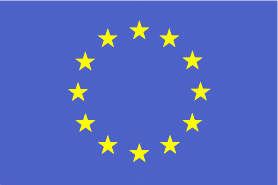 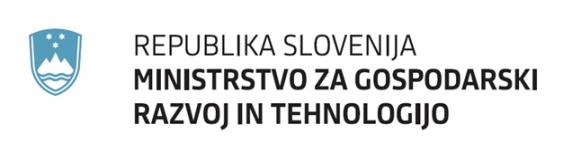 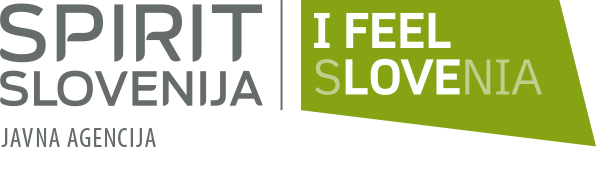 NAZIV PRIJAVITELJASEDEŽSEDEŽSEDEŽNaslovNaslovPoštna številka in krajPoštna številka in krajRegija (Vzhod / Zahod)Regija (Vzhod / Zahod)Statistična regijaStatistična regijaObmejno problemsko območje po 24. čl. ZSRR-2Obmejno problemsko območje po 24. čl. ZSRR-2      (označiti ustrezno: da, ne)KONTAKTNI PODATKIKONTAKTNI PODATKIKONTAKTNI PODATKIZakoniti zastopnikZakoniti zastopnikZakoniti zastopnikIme in priimekIme in priimekVloga v organizacijiVloga v organizacijiTelefonTelefonNaslov elektronske pošteNaslov elektronske pošteKontaktna oseba, dostopna za komunikacijo z izvajalcem javnega razpisaKontaktna oseba, dostopna za komunikacijo z izvajalcem javnega razpisaKontaktna oseba, dostopna za komunikacijo z izvajalcem javnega razpisaIme in priimekIme in priimekVloga v organizacijiVloga v organizacijiTelefon in GSMTelefon in GSMNaslov elektronske pošteNaslov elektronske pošteOSNOVNI POSLOVNI PODATKI PRIJAVITELJAOSNOVNI POSLOVNI PODATKI PRIJAVITELJAOSNOVNI POSLOVNI PODATKI PRIJAVITELJAMatična številkaMatična številkaDavčna številka Davčna številka Naziv banke, pri kateri je odprt transakcijski računNaziv banke, pri kateri je odprt transakcijski računŠtevilka transakcijskega računaŠtevilka transakcijskega računaNavedba faz, na katere se prijavljate(Faza 1+2 ali Faza 1+2+3)Naziv operacije Naziv operacije naj sestavlja začetna kratica SIO-kratek naziv subjekta in letnici razpisa primer: SIO-primer-2018-19Datum začetka aktivnosti Prijavitelj opredeli datum začetka aktivnosti, ki se lahko začne najhitreje s 1.1.2018.Kraj, datumŽigIme in priimek zakonitega zastopnikaPodpisNAZIV PRIJAVITELJAIme in priimek zakonitega zastopnikaIme in priimek zakonitega zastopnikaS podpisom te izjave pod kazensko in materialno odgovornostjo izjavljam, da se strinjam z zahtevami javnega razpisa in sprejemam vse pogoje, ki so navedeni v javnem razpisu in razpisni dokumentaciji, vključno z vsem določili v vzorcu pogodbe o sofinanciranju. Prav tako izjavljam:S podpisom te izjave pod kazensko in materialno odgovornostjo izjavljam, da se strinjam z zahtevami javnega razpisa in sprejemam vse pogoje, ki so navedeni v javnem razpisu in razpisni dokumentaciji, vključno z vsem določili v vzorcu pogodbe o sofinanciranju. Prav tako izjavljam:S podpisom te izjave pod kazensko in materialno odgovornostjo izjavljam, da se strinjam z zahtevami javnega razpisa in sprejemam vse pogoje, ki so navedeni v javnem razpisu in razpisni dokumentaciji, vključno z vsem določili v vzorcu pogodbe o sofinanciranju. Prav tako izjavljam:Organizacija, ki jo zastopam, je pravna oseba javnega ali zasebnega prava, organizirana v obliki gospodarske družbe ali v obliki zavoda, in je vpisan v Poslovni register Slovenije.Organizacija, ki jo zastopam, nima neporavnanih zapadlih finančnih obveznosti do ministrstva in izvajalskih institucij ministrstva (Slovenski podjetniški sklad, Javna agencija Republike Slovenije za spodbujanje podjetništva, internacionalizacije, tujih investicij in tehnologije, Slovenski regionalno razvojni sklad) (v višini 50 eurov ali več na dan oddaje vloge pa vse do sklenitve pogodbe) iz naslova pogodb o sofinanciranju iz javnih sredstev, pri čemer ni pogoj, da bi bile le-te že ugotovljene s pravnomočnim izvršilnim naslovom.Organizacija, ki jo zastopam, nima neporavnanih zapadlih finančnih obveznosti iz naslova obveznih dajatev in drugih denarnih nedavčnih obveznosti v skladu z zakonom, ki ureja finančno upravo, ki jih pobira davčni organ (v višini 50 eurov ali več na dan oddaje vloge pa vse do sklenitve pogodbe); Pri že sklenjenih pogodbah o sofinanciranju med organizacijo, ki jo zastopam, in ministrstvom oz. izvajalskimi institucijami ministrstva niso bile ugotovljene hujše nepravilnosti pri porabi javnih sredstev in izpolnjevanju ključnih pogodbenih obveznosti, zaradi česar je ministrstvo oz. izvajalska institucija odstopila od pogodbe o sofinanciranju, od odstopa od pogodbe pa še ni preteklo 5 let.Organizacija, ki jo zastopam, ni v postopku prisilne poravnave, stečajnem postopku, postopku likvidacije ali prisilnega prenehanja, z njegovimi posli iz drugih razlogov ne upravlja sodišče, ni opustil poslovne dejavnosti in na dan oddaje vloge ni bil v stanju insolventnosti, v skladu z določbami Zakona o finančnem poslovanju, postopkih zaradi insolventnosti in prisilnem prenehanju (Uradni list RS, št. 13/14 - uradno prečiščeno besedilo in 10/15 - popr., 27/16, 31/16-odl. US in 63/16 – ZD-C).Organizacija, ki jo zastopam, ne prejema ali ni v postopku pridobivanja državnih pomoči za reševanje in prestrukturiranje podjetij v težavah po Zakon o pomoči za reševanje in prestrukturiranje gospodarskih družb in zadrug v težavah (Uradni list RS, št. 5/17) in ni podjetje v težavah skladno z 18. točko 2. člena Uredbe Komisije 651/2014/EU.Glede organizacije, ki jo zastopam, a ni podana prepoved poslovanja v razmerju do ministrstva v obsegu, kot izhaja iz 35. člena Zakona o integriteti in preprečevanju korupcije (Ur. list RS, št. 69/11 – uradno prečiščeno besedilo).Organizacija, ki jo zastopam, ni v postopku vračanja neupravičeno prejete državne pomoči, na osnovi odločbe Evropske komisije, ki je prejeto državno pomoč razglasila za nezakonito in nezdružljivo s skupnim trgom Skupnosti.Organizacija, ki jo zastopam, za iste upravičene stroške in aktivnosti, ki so predmet financiranja v tem razpisu, ni in ne bo pridobila sredstev iz drugih javnih virov (sredstev evropskega, državnega ali lokalnega proračuna) (prepoved dvojnega financiranja).Dejanski lastnik (i) družbe v skladu z 19. členom Zakon o preprečevanju pranja denarja in financiranja terorizma (Uradni list RS, št. 68/16) ni(so) vpleten(i) v postopke pranja denarja in financiranja terorizma.Organizacija, ki jo zastopam,  opravlja aktivnosti subjekta inovativnega okolja že najmanj 24 mesecev pred oddajo vloge.Organizacija, ki jo zastopam, je primerljive aktivnosti, kot so opredeljene v projektu, s katerim se prijavlja na javni razpis, izvajala kontinuirano zadnjih 24 mesecev pred oddajo vlogeOrganizacija, ki jo zastopam,  aktivno sodeluje z vsaj tremi (3) organizacijami vpisanimi v evidenco pri Javni agenciji za raziskovalno dejavnost Republike Slovenije, s področja spodbujanja podjetništva in inovativnosti,Organizacija, ki jo zastopam, ima vzpostavljeno mrežo najmanj desetih (10) zunanjih sodelavcev za področje svetovanja, mentoriranja in ekspertnega svetovanja.Organizacija, ki jo zastopam, razpolaga z najmanj petsto (500) kvadratnimi metri poslovnih prostorov namenjenih izvajanju aktivnosti.Organizacija, ki jo zastopam, ima na dan oddaje vloge najmanj dva redno zaposlena s strokovnim znanjem in kompetencami, ter z najmanj tremi leti (za Fazo 1 in 2) oz. petimi leti (za Fazo 3) delovnih izkušenj, ki bosta izvajala aktivnosti, ki so predmet sofinanciranja.Organizacija, ki jo zastopam, na razpisu kandidira samo z eno vlogo.Jamčim, da vse kopije, ki so priložene k vlogi ustrezajo originalom.Jamčim, da so vse navedbe, ki so podane v vlogi resnične in ustrezajo dejanskemu stanju.Organizacija, ki jo zastopam, je pravna oseba javnega ali zasebnega prava, organizirana v obliki gospodarske družbe ali v obliki zavoda, in je vpisan v Poslovni register Slovenije.Organizacija, ki jo zastopam, nima neporavnanih zapadlih finančnih obveznosti do ministrstva in izvajalskih institucij ministrstva (Slovenski podjetniški sklad, Javna agencija Republike Slovenije za spodbujanje podjetništva, internacionalizacije, tujih investicij in tehnologije, Slovenski regionalno razvojni sklad) (v višini 50 eurov ali več na dan oddaje vloge pa vse do sklenitve pogodbe) iz naslova pogodb o sofinanciranju iz javnih sredstev, pri čemer ni pogoj, da bi bile le-te že ugotovljene s pravnomočnim izvršilnim naslovom.Organizacija, ki jo zastopam, nima neporavnanih zapadlih finančnih obveznosti iz naslova obveznih dajatev in drugih denarnih nedavčnih obveznosti v skladu z zakonom, ki ureja finančno upravo, ki jih pobira davčni organ (v višini 50 eurov ali več na dan oddaje vloge pa vse do sklenitve pogodbe); Pri že sklenjenih pogodbah o sofinanciranju med organizacijo, ki jo zastopam, in ministrstvom oz. izvajalskimi institucijami ministrstva niso bile ugotovljene hujše nepravilnosti pri porabi javnih sredstev in izpolnjevanju ključnih pogodbenih obveznosti, zaradi česar je ministrstvo oz. izvajalska institucija odstopila od pogodbe o sofinanciranju, od odstopa od pogodbe pa še ni preteklo 5 let.Organizacija, ki jo zastopam, ni v postopku prisilne poravnave, stečajnem postopku, postopku likvidacije ali prisilnega prenehanja, z njegovimi posli iz drugih razlogov ne upravlja sodišče, ni opustil poslovne dejavnosti in na dan oddaje vloge ni bil v stanju insolventnosti, v skladu z določbami Zakona o finančnem poslovanju, postopkih zaradi insolventnosti in prisilnem prenehanju (Uradni list RS, št. 13/14 - uradno prečiščeno besedilo in 10/15 - popr., 27/16, 31/16-odl. US in 63/16 – ZD-C).Organizacija, ki jo zastopam, ne prejema ali ni v postopku pridobivanja državnih pomoči za reševanje in prestrukturiranje podjetij v težavah po Zakon o pomoči za reševanje in prestrukturiranje gospodarskih družb in zadrug v težavah (Uradni list RS, št. 5/17) in ni podjetje v težavah skladno z 18. točko 2. člena Uredbe Komisije 651/2014/EU.Glede organizacije, ki jo zastopam, a ni podana prepoved poslovanja v razmerju do ministrstva v obsegu, kot izhaja iz 35. člena Zakona o integriteti in preprečevanju korupcije (Ur. list RS, št. 69/11 – uradno prečiščeno besedilo).Organizacija, ki jo zastopam, ni v postopku vračanja neupravičeno prejete državne pomoči, na osnovi odločbe Evropske komisije, ki je prejeto državno pomoč razglasila za nezakonito in nezdružljivo s skupnim trgom Skupnosti.Organizacija, ki jo zastopam, za iste upravičene stroške in aktivnosti, ki so predmet financiranja v tem razpisu, ni in ne bo pridobila sredstev iz drugih javnih virov (sredstev evropskega, državnega ali lokalnega proračuna) (prepoved dvojnega financiranja).Dejanski lastnik (i) družbe v skladu z 19. členom Zakon o preprečevanju pranja denarja in financiranja terorizma (Uradni list RS, št. 68/16) ni(so) vpleten(i) v postopke pranja denarja in financiranja terorizma.Organizacija, ki jo zastopam,  opravlja aktivnosti subjekta inovativnega okolja že najmanj 24 mesecev pred oddajo vloge.Organizacija, ki jo zastopam, je primerljive aktivnosti, kot so opredeljene v projektu, s katerim se prijavlja na javni razpis, izvajala kontinuirano zadnjih 24 mesecev pred oddajo vlogeOrganizacija, ki jo zastopam,  aktivno sodeluje z vsaj tremi (3) organizacijami vpisanimi v evidenco pri Javni agenciji za raziskovalno dejavnost Republike Slovenije, s področja spodbujanja podjetništva in inovativnosti,Organizacija, ki jo zastopam, ima vzpostavljeno mrežo najmanj desetih (10) zunanjih sodelavcev za področje svetovanja, mentoriranja in ekspertnega svetovanja.Organizacija, ki jo zastopam, razpolaga z najmanj petsto (500) kvadratnimi metri poslovnih prostorov namenjenih izvajanju aktivnosti.Organizacija, ki jo zastopam, ima na dan oddaje vloge najmanj dva redno zaposlena s strokovnim znanjem in kompetencami, ter z najmanj tremi leti (za Fazo 1 in 2) oz. petimi leti (za Fazo 3) delovnih izkušenj, ki bosta izvajala aktivnosti, ki so predmet sofinanciranja.Organizacija, ki jo zastopam, na razpisu kandidira samo z eno vlogo.Jamčim, da vse kopije, ki so priložene k vlogi ustrezajo originalom.Jamčim, da so vse navedbe, ki so podane v vlogi resnične in ustrezajo dejanskemu stanju.Organizacija, ki jo zastopam, je pravna oseba javnega ali zasebnega prava, organizirana v obliki gospodarske družbe ali v obliki zavoda, in je vpisan v Poslovni register Slovenije.Organizacija, ki jo zastopam, nima neporavnanih zapadlih finančnih obveznosti do ministrstva in izvajalskih institucij ministrstva (Slovenski podjetniški sklad, Javna agencija Republike Slovenije za spodbujanje podjetništva, internacionalizacije, tujih investicij in tehnologije, Slovenski regionalno razvojni sklad) (v višini 50 eurov ali več na dan oddaje vloge pa vse do sklenitve pogodbe) iz naslova pogodb o sofinanciranju iz javnih sredstev, pri čemer ni pogoj, da bi bile le-te že ugotovljene s pravnomočnim izvršilnim naslovom.Organizacija, ki jo zastopam, nima neporavnanih zapadlih finančnih obveznosti iz naslova obveznih dajatev in drugih denarnih nedavčnih obveznosti v skladu z zakonom, ki ureja finančno upravo, ki jih pobira davčni organ (v višini 50 eurov ali več na dan oddaje vloge pa vse do sklenitve pogodbe); Pri že sklenjenih pogodbah o sofinanciranju med organizacijo, ki jo zastopam, in ministrstvom oz. izvajalskimi institucijami ministrstva niso bile ugotovljene hujše nepravilnosti pri porabi javnih sredstev in izpolnjevanju ključnih pogodbenih obveznosti, zaradi česar je ministrstvo oz. izvajalska institucija odstopila od pogodbe o sofinanciranju, od odstopa od pogodbe pa še ni preteklo 5 let.Organizacija, ki jo zastopam, ni v postopku prisilne poravnave, stečajnem postopku, postopku likvidacije ali prisilnega prenehanja, z njegovimi posli iz drugih razlogov ne upravlja sodišče, ni opustil poslovne dejavnosti in na dan oddaje vloge ni bil v stanju insolventnosti, v skladu z določbami Zakona o finančnem poslovanju, postopkih zaradi insolventnosti in prisilnem prenehanju (Uradni list RS, št. 13/14 - uradno prečiščeno besedilo in 10/15 - popr., 27/16, 31/16-odl. US in 63/16 – ZD-C).Organizacija, ki jo zastopam, ne prejema ali ni v postopku pridobivanja državnih pomoči za reševanje in prestrukturiranje podjetij v težavah po Zakon o pomoči za reševanje in prestrukturiranje gospodarskih družb in zadrug v težavah (Uradni list RS, št. 5/17) in ni podjetje v težavah skladno z 18. točko 2. člena Uredbe Komisije 651/2014/EU.Glede organizacije, ki jo zastopam, a ni podana prepoved poslovanja v razmerju do ministrstva v obsegu, kot izhaja iz 35. člena Zakona o integriteti in preprečevanju korupcije (Ur. list RS, št. 69/11 – uradno prečiščeno besedilo).Organizacija, ki jo zastopam, ni v postopku vračanja neupravičeno prejete državne pomoči, na osnovi odločbe Evropske komisije, ki je prejeto državno pomoč razglasila za nezakonito in nezdružljivo s skupnim trgom Skupnosti.Organizacija, ki jo zastopam, za iste upravičene stroške in aktivnosti, ki so predmet financiranja v tem razpisu, ni in ne bo pridobila sredstev iz drugih javnih virov (sredstev evropskega, državnega ali lokalnega proračuna) (prepoved dvojnega financiranja).Dejanski lastnik (i) družbe v skladu z 19. členom Zakon o preprečevanju pranja denarja in financiranja terorizma (Uradni list RS, št. 68/16) ni(so) vpleten(i) v postopke pranja denarja in financiranja terorizma.Organizacija, ki jo zastopam,  opravlja aktivnosti subjekta inovativnega okolja že najmanj 24 mesecev pred oddajo vloge.Organizacija, ki jo zastopam, je primerljive aktivnosti, kot so opredeljene v projektu, s katerim se prijavlja na javni razpis, izvajala kontinuirano zadnjih 24 mesecev pred oddajo vlogeOrganizacija, ki jo zastopam,  aktivno sodeluje z vsaj tremi (3) organizacijami vpisanimi v evidenco pri Javni agenciji za raziskovalno dejavnost Republike Slovenije, s področja spodbujanja podjetništva in inovativnosti,Organizacija, ki jo zastopam, ima vzpostavljeno mrežo najmanj desetih (10) zunanjih sodelavcev za področje svetovanja, mentoriranja in ekspertnega svetovanja.Organizacija, ki jo zastopam, razpolaga z najmanj petsto (500) kvadratnimi metri poslovnih prostorov namenjenih izvajanju aktivnosti.Organizacija, ki jo zastopam, ima na dan oddaje vloge najmanj dva redno zaposlena s strokovnim znanjem in kompetencami, ter z najmanj tremi leti (za Fazo 1 in 2) oz. petimi leti (za Fazo 3) delovnih izkušenj, ki bosta izvajala aktivnosti, ki so predmet sofinanciranja.Organizacija, ki jo zastopam, na razpisu kandidira samo z eno vlogo.Jamčim, da vse kopije, ki so priložene k vlogi ustrezajo originalom.Jamčim, da so vse navedbe, ki so podane v vlogi resnične in ustrezajo dejanskemu stanju.Kraj, datumŽigIme in priimek zakonitega zastopnikaPodpisNAZIV PRIJAVITELJAIme in priimek zakonitega zastopnikaIme in priimek zakonitega zastopnikaS podpisom tega obrazca pod kazensko in materialno odgovornostjo izjavljam, da ne bom ustvarjal dobička iz pridobljenih sredstev po tem javnem razpisu. S podpisom tega obrazca pod kazensko in materialno odgovornostjo izjavljam, da ne bom ustvarjal dobička iz pridobljenih sredstev po tem javnem razpisu. S podpisom tega obrazca pod kazensko in materialno odgovornostjo izjavljam, da ne bom ustvarjal dobička iz pridobljenih sredstev po tem javnem razpisu. Označi ustrezen status profitno/neprofitno in javno/zasebnoOznači ustrezen status profitno/neprofitno in javno/zasebnoOznači ustrezen status profitno/neprofitno in javno/zasebnoProfitna pravna osebaProfitna pravna osebaNeprofitna pravna osebaNeprofitna pravna osebaPravna oseba javnega pravaPravna oseba javnega pravaPravna oseba zasebnega pravaPravna oseba zasebnega pravaKraj, datumŽigIme in priimek zakonitega zastopnikaPodpisZap.št.Ime in priimekŠtevilo let delovnih izkušenjKratek opis kompetenc in znanj zaposlenega,Kraj, datumŽigIme in priimek zakonitega zastopnikaPodpisKraj, datumŽigIme in priimek zakonitega zastopnikaPodpisZap.št.Naziv dogodka/delavniceDatum izvedbeŠtevilo udeležencevZap.št.Prejemnik mentoriranja (Ime in priimek, podjetje če relevantno)Mentor (Ime in priimek, zunanji/notranji – zaposlen v SIO)Obdobje izvajanja (datumsko)Število ur mentoriranjaSKUPAJKraj, datumŽigIme in priimek zakonitega zastopnikaPodpisZap.št.Kratek naziv podjetjaMatična št.Naslov – poslovni prostoriPoštna št.Elektronski naslovTelefonDatum ustanovitve podjetjaDatum vstopa v SIOŠtevilo zaposlenih v letu 2016 na podlagi delovnih ur(vir: izkaz poslovnega izida)Kraj, datumŽigIme in priimek zakonitega zastopnikaPodpisZap. št.Naziv lokalne /regionalne organizacijeOpis sodelovanjaZap. št.Naziv organizacijeOpis sodelovanjaObdobje sodelovanja (datumsko)Kraj, datumŽigIme in priimek zakonitega zastopnikaPodpisPOOBLASTILO ZA PRIDOBITEV PODATKOV OD FINANČNE UPRAVE REPUBLIKE SLOVENIJEDavčni zavezanec:  ki ga zastopadavčna številka:matična številka:Vrsta aktivnostiOznaka aktivnostiŠtevilo izvedb/urSkupna načrtovana vrednost v EURABCDEFGSKUPAJSKUPAJSKUPAJDatum:Datum:Kraj:                                         Kraj:                Upravičenec:SPIRIT Slovenija, javna agencijaIme in priimek zakonitega zastopnikamag. Gorazd MiheličnazivdirektorNaziv pošiljateljaNaslov pošiljateljaSklop prijaveNE ODPIRAJ – ODDAJA VLOGA NA JAVNI RAZPISNE ODPIRAJ – ODDAJA VLOGA NA JAVNI RAZPIS»SIO 2018-2019«»SIO 2018-2019« Številka prijavePrejemnik:Javna agencija Republike Slovenije za spodbujanje podjetništva, internacionalizacije, tujih investicij in tehnologijeNaslov:Verovškova ulica 60Poštna številka in pošta:1000 LjubljanaSN 3002Naziv upravičencaNaslov in poštna številkaMatična številkaDavčna številkaŠtevilka transakcijskega računaBanka, pri kateri je odprt transakcijski računSPIRIT Slovenija, javna agencijaVerovškova ulica 60, 1000 LjubljanaSPIRIT Slovenija, javna agencijaVerovškova ulica 60, 1000 LjubljanaDatumDavčna številka97712663KrajMatična številka6283519000KrajZAHTEVEK ZA IZPLAČILO ŠT. __         __Za izvedene aktivnosti po pogodbi št. __                                                            __  Javnega razpisa za izvedbo podpornih storitev subjektov inovativnega okolja v Republiki Sloveniji v letih od 2018 do 2019Na vsakem zahtevku za izplačilo morajo biti ločena sredstva iz strukturnih skladov od nacionalnih sredstev po formuli:Priloga:Poročilo o izvedenih aktivnostihIzjavljamo, da so vse obveznosti do upnikov, v zvezi z aktivnostmi, ki so predmet poročanja po tem javnem razpisu, poravnane. Izjavljamo tudi, da smo seznanjeni z dejstvom, da je napačna navedba podatkov  v zahtevku za plačilo kaznivo dejanje po Kazenskem zakoniku Republike Slovenije in bo v skladu s kazenskim pravom Republike Slovenije preganjana.Na agencijo mora biti zahtevek predložen kot eRačun v HTML obliki preko Uprave Republike Slovenije za javna plačila, kot dokazilo pa mora biti k poročilu priložen tudi zahtevek za izplačilo, ki se mora ujemati z eRačunom. V primeru neujemanja se upošteva eRačun.Kraj, datumŽigIme in priimek zakonitega zastopnikaPodpisOBDOBNO POROČILO št. ____ leto ___________JAVNEGA RAZPISA ZA IZVEDBO PODPORNIH STORITEV SUBJEKTOV INOVATIVNEGA OKOLJA V REPUBLIKI SLOVENIJI V LETIH OD 2018 DO 2019OBDOBNO POROČILO št. ____ leto ___________JAVNEGA RAZPISA ZA IZVEDBO PODPORNIH STORITEV SUBJEKTOV INOVATIVNEGA OKOLJA V REPUBLIKI SLOVENIJI V LETIH OD 2018 DO 2019Naziv upravičencaObdobje poročanjaFazaKraj, datumŽigIme in priimek zakonitega zastopnikaPodpisKONČNO POROČILOJAVNEGA RAZPISA ZA IZVEDBO PODPORNIH STORITEV SUBJEKTOV INOVATIVNEGA OKOLJA V REPUBLIKI SLOVENIJI V LETIH OD 2018 DO 2019KONČNO POROČILOJAVNEGA RAZPISA ZA IZVEDBO PODPORNIH STORITEV SUBJEKTOV INOVATIVNEGA OKOLJA V REPUBLIKI SLOVENIJI V LETIH OD 2018 DO 2019Naziv upravičencaObdobje poročanjaFazaKraj, datumŽigIme in priimek zakonitega zastopnikaPodpis